جدول المحتوياتمقدمةتتضمن هذه المقدمة تفاصيل إطار عمل البيانات الذكية في دولة الإمارات العربية المتحدة وهي كالتالي :الغرض من إطار عمل البيانات الذكيةالنهج الذي يتبعه إطار عمل البيانات الذكية - والذي يجمع بين أفضل الممارسات العالمية والوطنية المتعلقة بإدارة البيانات في إطار عمل مرن يتيح لكل جهة من الجهات المعنية بتطبيقه وموائمته بما يتناسب مع متطلبات العملالنطاق وإمكانية التطبيق لإطار عمل البيانات الذكية والمنهج المقترح لتطبيقه من قبل الجهات الحكومية، وشبه الحكومية، وجهات القطاع الخاص المعنية بإعادة استخدام او تبادل البيانات الحكومية في دولة الإمارات العربية المتحدة هيكلية إطار عمل البيانات الذكية، والذي يتكون من الأجزاء التالية:مبادئ البيانات الذكيةمعايير البيانات الذكيةالدليل الارشادي لتطبيق معايير البيانات الذكية1.1 الغرض من إطار عمل البيانات الذكيةتُعد البيانات الذكية احد المحاور الرئيسية ضمن الخطة الوطنية للحكومة الذكية في دولة الامارات العربية المتحدة ، كما يوضح الشكل أدناه ، فإن البيانات الذكية هي البيانات التي يمكن استخدامها بكفاءة وفاعلية من قبل الجهات الحكومية والتي تمكنها من استخدام البيانات المفتوحة لتعزيز آليات المشاركة والابتكار المؤسسي.  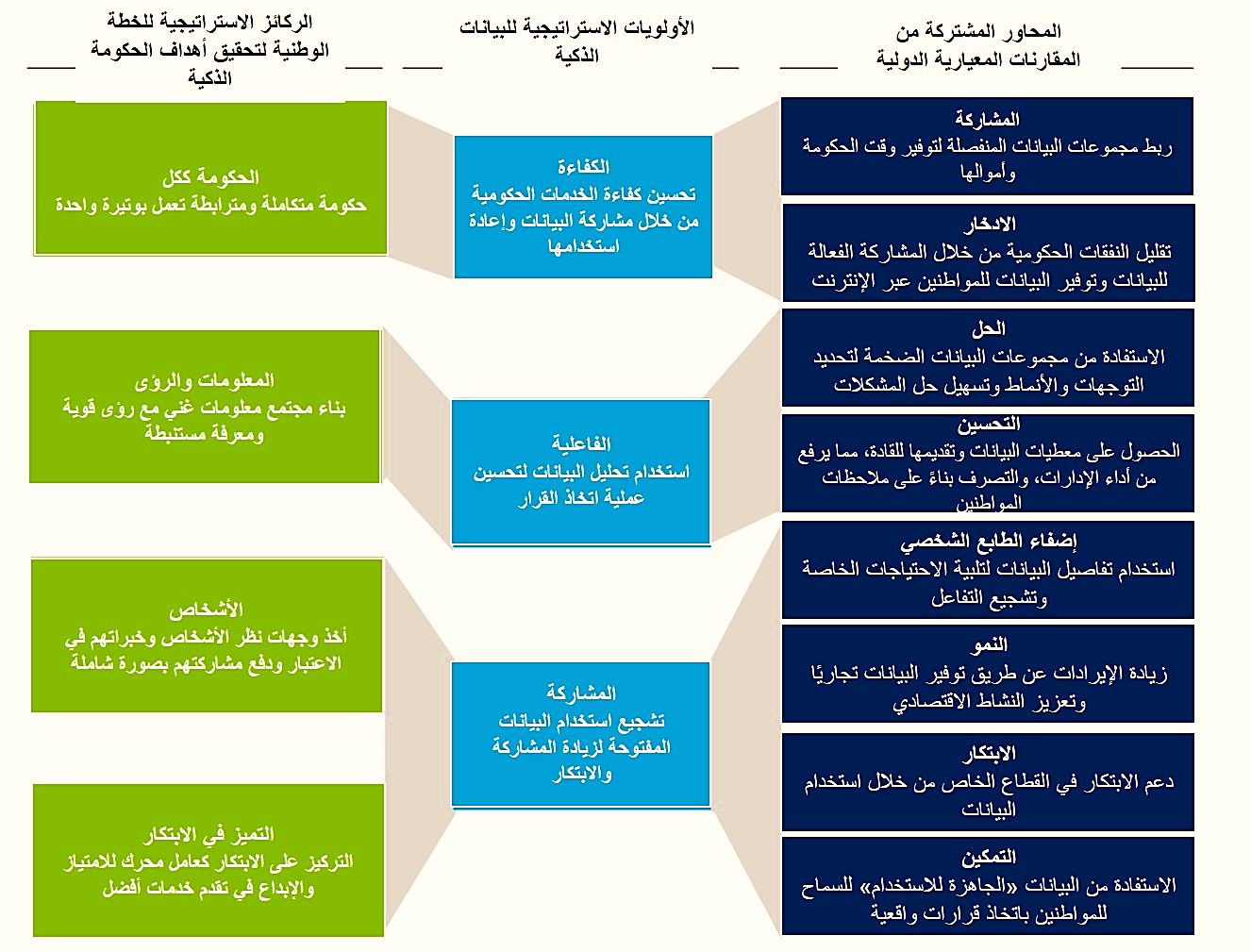 وكما موضح في الجدول أعلاه فإن الغرض من إطار عمل البيانات الذكية هو وضع المعايير المشتركة وأفضل الممارسات اللازمة لتنفيذ رؤية الحكومة الذكية القائمة على البيانات الذكية.وعلى وجه الخصوص، فإن إطار عمل البيانات الذكية يسعى لتحقيق الأهداف التالية:تحسين جودة البيانات، وهو ما يعود بالنفع على المواطنين والجهات الحكومية ضمان المشاركة الفعالة للبيانات بين مختلف الجهات الحكومية تبني قواعد مشتركة لتصنيف البيانات ، اعتماداً على معايير مشاركة البيانات المفتوحة وسرية البيانات وأثر مشاركتها حسب ما تقتضيه الحاجةتوفير قواعد عمل مشتركة لاستخدام البيانات الحكومية وإعادة استخدامها وتبادلهارفع كفاءة تقديم الخدمات الحكوميةتعزيز مفهوم مشاركة البيانات المفتوحة مع الجمهور.2.1 منهجية إطارعمل البيانات الذكيةيتيح إطار عمل البيانات الذكية قواعد عمل مشتركة لإدارة البيانات وذلك بغرض تمكين الجهات من توفير بيانات متوافقة وقابلة للتبادل والنشر صمم إطار عمل البيانات الذكية إعتماداً على خمسة ركائز اساسية:البدء بمتطلبات الاعمال: أن القيمة الحقيقة لمعايير البيانات تعتمد بشكل أساسي وحصري على إمكانية تطبيقها بما يتوافق مع متطلبات الاعمال للجهات المعنية، وبما توفره من أدوات عملية تساعدهم على تلبية احتياجاتهم. تبني منهجية قائمة على المبادئ، دون التقيد بالاجراءات: أن جوهر إطار عمل البيانات الذكية يستند على مجموعة من المبادئ الخاصة بإدارة واستخدام البيانات والموضحة في القسم الثاني من هذه الوثيقة، ومن المتوقع أن تقوم جميع الجهات الحكومية بإتباع هذه المبادئ، مع الاخذ بعين الاعتبار توفر المرونة التي تتيح للجهات تحديد أفضل السبل لموائمتها وفقاً لاحتياجاتها. يحدد إطار العمل المتطلبات الإلزامية التي يتوجب على الجهات الحكومية تنفيذها، والتي تقتصر على:تحديد النتائج التي يتوجب على كل جهة تحقيقها بغض النظر عن الاجراءات اللازم اتباعها لتحقيق تلك النتائج تحديد المتطلبات اللازمة لتحقيق الأهداف الخاصة بالبيانات الذكية الاتحادية والتي من المتوقع أن يمتثل لها أية جهة لديها ممارسات إدارية جيدة خلال فترة انتقالية معقولة .صياغتها إعتمادً على أفضل الممارسات الدولية الخاصة بالبيانات الذكية: لقد استند وضع إطار عمل البيانات الذكية إلى المعايير الدولية المفتوحة ذات الصلة والتي تخص :بناء نموذج تشغيلي جديد لإتاحة البيانات : على وجه الخصوص، يعتمد إطار عمل البيانات الذكية على أفضل الممارسات الخاصة بحوكمة البيانات، والإجراءات الخاصة بالاعمال ، وتحقيق الفوائد المنصوص عليها في المعايير المفتوحة "إطار عمل التحول الحكومي"., وفي الإصدار الخاص بالمدن الذكية والذي تم نشرة من قبل المعهد البريطاني للمعايير والأيزو، حيث توفر هذه الممارسات والاصدارات أطر عمل واضحة للحوكمة لضمان إدارة المعلومات بإعتبارها أحد الأصول - مع تحديد المسؤوليات الخاصة بإدامة واستخدام مجموعات البيانات مدعومة بقواعد عمل واضحة تستند إلى مبادئ التشجيع على إعادة الاستخدام البيانات والابتكار.المعايير الدولية المفتوحة الخاصة بضمان توافقية البيانات والبيانات الوصفية: على المستوى التقني، يتضمن إطار العمل  الإرشادات الخاصة بكيفية استخدام المعايير المفتوحة لزيادة مستوى توافقية البيانات المنصوص عليها في الإطار الأوروبي لتوافقية البيانات , وعلى المعايير المفتوحة ذات الصلة، بما في ذلك المعايير التي وضعتها كل من المنظمة الدولية للمعايير (ISO) ورابطة الشبكة المعلوماتية العالمية (W3C)، وللخبرات الدولية للحكومات في ما يتعلق بتنفيذها، بما في ذلك المملكة المتحدة والولايات المتحدة الأمريكية.استخدام أفضل الممارسات الدولية بما يتناسب مع متطلبات حكومة دولة الإمارات العربية المتحدة: يستند إطار عمل البيانات الذكية على الإنجازات والمماراسات والمعايير المطبقة من قبل الجهات الحكومية الاتحادية والمحلية في دولة الامارات العربية المتحدة والخاصة بإدارة البيانات ، وبما يضمن تطبيق أفضل الممارسات العالمية اللتي تلبي بشكل كامل متطلبات واحتياجات الدولة .الحياد التقني: لا يتطرق إطار عمل البيانات الذكية الى التفاصيل التقنية لاي نظام حيث لا يتضمن إطار العمل اية تفاصيل متعلقة بالامور التقنية الخاصة بالبنية التحتية لتكنولوجيا المعلومات والتي يتم من خلالها حفظ وادامة وتهيئة وتقديم البيانات بمختلف الصيغ ، كما إن المبادئ والمعايير المنصوص عليها في إطار العمل لا تتطرق الى ذلك. 3.1 النطاق وإمكانية التطبيقيعتبر إطار عمل البيانات الذكية احد الموارد الوطنية ، المتاح للتطبيق من قبل أي جهة ترغب في استخدام وتبادل البيانات التي يتم إنشاؤها في دولة الإمارات العربية المتحدة، وعلى وجه التحديد، يوفر الإطار أفضل الممارسات والأدوات التي يمكن استخدامها من قبل:الجهات الحكومية الاتحاديةالجهات الحكومية المحليةالجهات شبه الحكوميةجهات القطاع الخاص التي تتبادل البيانات مع الجهات الحكومية أو التي تعيد استخدام البيانات الحكومية.يجب على جميع الجهات وضع الخطط اللازمة لموائمة ممارساتها في إدارة البيانات مع متطلبات إطار عمل البيانات الذكية.4.1 هيكلية إطار عمل البيانات الذكيةيشمل إطار عمل البيانات الذكية الأجزاء التالية:مبادئ البيانات الذكية: وهي عبارة عن مجموعة من المبادئ الاستراتيجية التي تنظم عمليات إنشاء وإدارة، واستخدام وإعادة الاستخدام للبيانات في دولة الإمارات العربية المتحدةمعايير البيانات الذكية: وتتكون من ثلاثة معايير رئيسية تختص بتسهيل إجراءات "تصنيف البيانات"، و"تبادلها"، وتعزيز "جودتها"، بما يتوافق مع المرونة المتاحة لتنفيذ "مبادئ البيانات الذكية". ويضم كل واحد من تلك المعايير الرئيسية مجموعة من المواصفات اللازم تحقيقها والتي تنقسم بدورها إلى نوعين:المواصفات الخاصة بمعالجة مجموعة البيانات: حيث يتم تطبيق تلك المواصفات على مستوى مجموعة بيانات منفردة ، وتحدد كيفية تصنيف مجموعة البيانات وضبط صيغتها ووصفها بما يتوافق مع معايير البيانات الذكية. المواصفات الخاصة بإدارة البيانات: وتحدد هذه المواصفات قواعد العمل الإجرائية والمبادئ التشغيلية التي يتوجب على الجهات اتباعها لأغراض إدارة بياناتها .الدليل الارشادي لتطبيق معايير البيانات الذكية: ويتكون من مجموعة من "التعليمات الإرشادية" التي تم صياغتها لأغراض مساعدة الجهات بتطبيق "مبادئ البيانات الذكية" و"معايير البيانات الذكية". حيث سيتم مراجعة هذا الدليل الارشادي لأغراض التحسين وإثراء محتواه بشكل مستمر . من الجدير بالذكر أن في هذا الإصدار (الأول) من "إطار عمل البيانات الذكية"، يركز "الدليل الارشادي" على تلبية احتياجات الجهات الحكومية فيما يتعلق بمساعيها لموائمة إجراءات إدارة البيانات لديها مع المتطلبات الوارد ذكرها في "إطار عمل البيانات الذكية".يناقش القسم الثاني من هذه الوثيقة مبادئ البيانات الذكية بينما يختص القسم الثالث من الوثيقة بعرض تفاصيل معايير البيانات الذكية ، وقد تم وضع جميع التعليمات الارشادية الخاصة بتطبيق تلك المبادئ والمعايير في وثيقة منفصلة. وتم إدراج قائمة تعاريف خاصة بالمصطلحات التي تم استخدامها في كلتا الوثيقتين ضمن الملحق (أ) من هذه الوثيقة.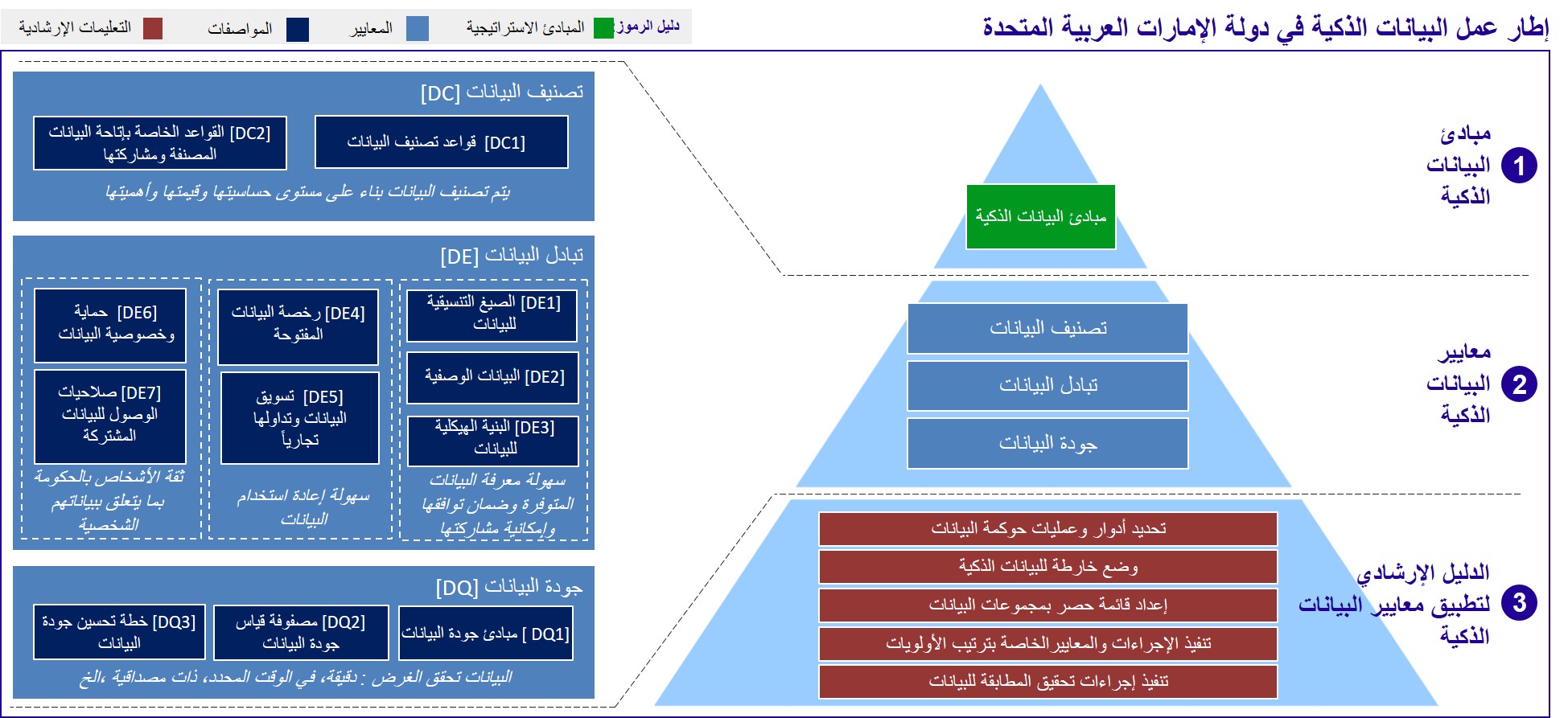 مبادئ البيانات الذكية1.2 مقدمةوضعت حكومة دولة الإمارات العربية المتحدة عشرة مبادئ أساسية بغرض توجيه جميع الجهات نحو تطبيق أفضل الممارسات لإدارة واستخدام بياناتها. حيث يتوجب على جميع الجهات ذات العلاقة تأكيد التزامها بهذه المبادئ. مع الاخذ بعين الاعتبار ان التنفيذ الشامل لهذه المبادئ يتطلب جهود قيادية مستمرة خلال فترة تطبيق المعايير. 2.2 مبادئ البيانات الذكيةتشمل مبادئ البيانات الذكية والتي يتعين على كل جهة اعتمادها في أنظمة الحوكمة وإجراءات الاعمال الخاصة بها المحاور التالية: أعتبار البيانات من الأصولمشاركة البيانات وإعادة استخدامهاتكرار البياناتنشر البيانات المفتوحةالخصوصية والسرية وحقوق الملكية الفكريةالمعايير المفتوحةجودة البياناتتحديد التوجهات من خلال البيانات الحوكمة ذات الأدوار المشتركةالتحسين المستمريتضمن الجزء التالي تفاصيل أكثر عن الأسس الداعمة لكل مبدأ من مبادئ البيانات الذكية المذكورة اعلاه.المبدأ الأول: أعتبار البيانات من الأصول من أجل تفعيل مبدأ الحكومة الموجَّهَة نحو الخدمات، ودعم مماراسات اتخاذ القرارات بالاستناد إلى الأدلة، وبغرض تعزيز الشفافية وإشراك المواطنين، يتوجب على الجهات إدارة جميع بياناتها باعتبارها أحد الأصول الوطنية، وأن تقوم الجهات بدور الأمين على تلك البيانات بالنيابة عن حكومة دولة الإمارات العربية المتحدة، وهذا يعني أنه:يجب على الجهات أن تسعى إلى تعزيز ورفع قيمة البيانات التي يتم تجميعها وحفظها وزيادة المنفعة التي تعود على دولة الامارات العربية المتحدة بالكامل وليس على الجهة الحكومية فحسب. . يجب على الجهات التأكد من تحديد مجموعات بياناتها بشكل واضح وشامل ، وأن يتم إدارتها باعتبارها أحد الأصول المهمة، وذلك باتباع التعليمات الإرشادية الواردة في:1.2.1 	التعليمة الإرشادية 1 – تحديد أدوار وعمليات حوكمة البيانات التعليمة الإرشادية 3 - إعداد سجل حصر مجموعات البيانات والتي تم ذكرهما ضمن وثيقة دليل تطبيق معايير البيانات الذكية.المبدأ الثاني: مشاركة البيانات وإعادة استخدامهابغرض تحسين جودة الخدمات الحكومية، يتوجب على الجهات التعاون بشكل وثيق وبكفاءة من أجل رفع مستوى مشاركة البيانات وإعادة استخدامها في دولة الإمارات العربية المتحدة ، وهذا يعني أنه:يجب على الجهات تحديد متعامليهم ومستخدمي بيانتهم سواء المستخدمين الحاليين والمحتملين مستقبلاً - على مستوى القطاعين العام والخاص - والاستجابة على نحو استباقي لاحتياجاتهم. يجب على الجهات الحكومية تشجيع القطاع الخاص على تطوير التطبيقات التي تستخدم وتتعامل مع بياناتها المفتوحة.يجب على الجهات الاستجابة بسرعة وبفاعلية للطلبات التي ترد من الجهات الأخرى والأفراد والتي تتعلق بإثراء وتوسيع نطاق بياناتها المفتوحة والمشتركة.المبدأ الثالث: تكرار البياناتبغرض تحسين الخدمات الحكومية التي يتم تقديمها للمتعاملين ، يتوجب على الجهات التعاون بهدف تجنب حالات التكرار والتعارض في بياناتها، باستخدام مفهوم "المصدر الموحد للبيانات". وهذا يعني أنه:1.3 	يجب على الجهات أن تتعاون لإنشاء السجلات المرجعية الرئيسية بشكل دقيق والتي تعد مصدرًا موحداً موثوقًا للبيانات، ويُتاح للجهات الأخرى استخدامها.2.3 	يجب على الجهات التي تعتبر مسؤولة عن أحد السجلات المرجعية الرئيسية للبيانات إدارة تلك البيانات وتحقيق معايير البيانات الذكية بشكل كامل، وتوفير تلك البيانات بجودة عالية وموثوقة لغرض استخدامها من قبل الجهات الاخرى.3.3	يتوجب على اية جهة عدم الاحتفاظ بنسخ مكررة من مجموعات البيانات والتي تم إدراجها تحت مسؤولية جهة أخرى ضمن السجل المرجعي الرئيسي للبيانات، وبدلاً عن ذلك ينبغي على الجهة التأكد من تكامل أنظمة إدارة بياناتها مع بيانات الجهة المسؤولة المحددة في السجل المرجعي الرئيسي .4.3	يتوجب على الجهات الحكومية في دولة الإمارات العربية المتحدة (على جميع المستويات) عدم الطلب من المتعاملين تقديم نفس البيانات لاكثر من مرة واحدة. إذا قدمت لاحد الجهات الحكومية – بموافقة المتعامل – لا ينبغي على المتعامل تقديمها مرة أخرى.المبدأ الرابع: نشر البيانات المفتوحةبغرض إتاحة البيانات بشكل واسع لكافة المستخدمين في دولة الإمارات العربية المتحدة، يتوجب على الجهات العمل على اعتبار جميع البيانات غير الشخصية قابلة للنشر بصيغة بيانات مفتوحة كلما أمكن ذلك. وهذا يعني أنه:1.4 	يجب أن تسعى الجهات، وبشكل افتراضي بنشر جميع البيانات غير الشخصية - سواء من خلال موقعها الإلكتروني أو من خلال البوابة الالكترونية للبيانات المفتوحة لدولة الإمارات العربية المتحدة.2.4 	أية إستثناءات لنشر البيانات المفتوحة يجب أن يكون مبرراً وفق معايير تصنيف البيانات بهذا الشأن، والتي تتضمن بصفة عامة حماية الخصوصية والحقوق التجارية أو الأمن والسلامة كما هو مبين في المبدأ الخامس من مبادئ البيانات الذكية المذكور أدناه.3.4 	في حالة تعذر نشر مجموعة بيانات على أنها بيانات مفتوحة، فيتوجب على الجهات:إنشاء نسخة مشتقة من مجموعة البيانات الاصلية (من خلال تجميع البيانات بصيغة مختلفة عن الصيغة الاصلية أو تعديل البيانات بحيث يتم حجب البيانات التي تدل على الشخصية) والتي يمكن نشرها كبيانات مفتوحة .إدراج مجموعة البيانات في "سجل حصر مجموعة البيانات" التي تم نشرها ، مما يمكن الجهة إحاطة المستخدمين المحتملين لهذه البيانات علماً بوجود تلك البيانات وإتاحة الامكانية للاستفسار عن أسباب عدم تصنيف تلك البيانات بصيغة بيانات مفتوحة.4.4 	يتوجب على الجهات التي ترغب بنشر بياناتها البيانات المفتوحة استخدام رخصة دولة الإمارات العربية المتحدة للبيانات المفتوحة، والتي تحدد بوضوح حقوق الغير في إعادة استخدام البيانات بدون قيود.المبدأ الخامس: الخصوصية والسرية وحقوق الملكية الفكريةلضمان تحقيق أهداف تبادل البيانات مع وجوب احترام حقوق الأفراد والمؤسسات، يتوجب على الجهات حماية خصوصية الأفراد وسرية المؤسسات والحقوق القانونية لأصحاب الملكية الفكرية في كافة الأوقات. وهذا يعني:1.5 	وجوب الأخذ بعين الإعتبار احترام خصوصية الفرد، بوجه عام في حال رغبة الجهة في تصنيف مجموعة محددة من البيانات على انها بيانات مفتوحة.2.5	وجوب احترام سرية المعلومات المتعلقة بجهات القطاع الخاص، والحفاظ على سريتها بوجه عام في حالة رغبة الجهة الحكومية في تصنيف مجموعة محددة من البيانات على انها بيانات مفتوحة.3.5 	وجوب احترام حقوق الملكية الفكرية، وأخذها بعين الإعتبار في حالة الرغبة في تصنيف مجموعة محددة من البيانات على انها بيانات مفتوحة.المبدأ السادس: المعايير القياسية لمواصفات البياناتبغرض تعزيز فرص أتمتة الخدمات الحكومية من خلال مشاركة البيانات وإعادة استخدامها، ينبغي على الجهات استخدام المعايير المفتوحة وذلك لتسهيل إجراءات الاطلاع على بياناتها من قبل الاخرين ، وضمان التوافقية والاستفادة من تلك البيانات باعتبارها خدمة مقدمة من تلك الجهات. وهذا ينطبق على كافة البيانات وليست فقط البيانات المفتوحة – حيث أن الطريقة الأكثر فاعلية لمشاركة البيانات المصنفة كونها "خصوصية" و"حساسة" بين الجهات المختلفة من خلال جعلها قابلة للنشر وفقًا للمعايير القياسية المفتوحة، وهذا يعني أنه:1.6	يجب على الجهات التأكد من إمكانية استخدام بياناتها من قبل الآخرين، وذلك من خلال اتباع الخطوات الارشادية المذكورة في التعليمة الارشادية 5.2 – الخاصة بصيغة البيانات، والتعليمة الارشادية 5.4 – الخاصة بإضافة البيانات الوصفية والهيكلية، والتعليمة الارشادية 5.5 – الخاصة بإدارة جودة البيانات في وثيقة الدليل الارشادي لتطبيق معايير البيانات الذكية.2.6	يجب على الجهات القيام بما يلزم نحو تحقيق متطلبات معايير البيانات الذكية وذلك في المواصفات والعقود الخاصة بجميع الأنظمة التي تقوم الجهات ببناءها وتطويرها أو شراؤها.المبدأ السابع: جودة البياناتبغرض تمكين الجهات من تقديم الخدمات للمتعاملين بكفاءة وفاعلية، وتحسين دقة القرارات التي يتم اتخاذها بناءً على الأدلة، وتعزيز الثقة في كليهما، يجب على الجهات العمل على إدارة وتحسين جودة البيانات بشكل مستمر. وهذا يعني أنه:1.7	يجب على الجهات العمل على قياس ومراقبة وإدارة مستوى جودة بياناتها وذلك بهدف ضمان تحقيقها للغرض ودعمها للاستخدام الذي أنشأت البيانات من أجله وإمكانية إعادة الاستخدام.2.7	يجب على الجهات الالتزام بالتحسين المستمر لمستوى جودة بياناتها، مع إعطاء الأولوية لتحسين مستوى جودة البيانات ذات الأهمية للمتعاملين. المبدأ الثامن: تحديد التوجهات من خلال البياناتبغرض تحسين فاعلية الخدمات والسياسات الخاصة بالجهات وربطها بالإجراءات الخاصة باتخاذ وتنفيذ القرارات لديها يجب على الجهات الحكومية العمل على تحقيق الاستفادة القصوى من الرؤى المستخلصة من البيانات ، وذلك من خلال تيسير إجراءات جمع وتحليل واستخدام البيانات الأنية (في الوقت الفعلي) وشبه الأنية (قرب الوقت الفعلي)، ويشمل ذلك بيانات تلك الجهات والبيانات التي يتم جمعها من قبل الجهات الأخرى. وهذا يعني أنه:1.8 	يجب على الجهات القيام بما يلزم نحو تشغيل أنظمة توفر بيانات أنية (في الوقت الفعلي) على مستوى جميع الأنظمة والأصول وتعاملات المتعاملين لتلك الجهات.2.8	يجب أن تقوم الجهات باستخدام أدوات تتيح أمكانية عرض البيانات بصور مرئية غنية لما لذلك من أثر في تمكين الجهات من تحليل البيانات بشكل اكثر فاعلية.3.8	يجب على  الجهات التأكد من امتلاك موظفيها المهارات والأدوات اللازمة لتحليل وتفسير البيانات، وذلك بهدف ضمان اتخاذ القرار ووضع السياسات استناداً على المعطيات والأدلة، وبما يضمن استمرارية تحسين خدماتها.المبدأ التاسع: الحوكمة المشتركةبغرض تعزيز آليات التعاون بين الجهات وزيادة الكفاءة ، يتوجب على الجهات المساهمة في تقديم الخدمات المشتركة على مستوى دولة الإمارات العربية المتحدة العمل من خلال الحوكمة المشتركة فيما يتعلق بإدارة البيانات الذكية، وهذا يعني أنه:1.9	يجب على الجهات القيام بما يلزم لإدارة البيانات بشكل أكثر كفاءة من خلال الاستفادة الكاملة من الخدمات المشتركة التي يتم تفعيلها من خلال منصات مشاركة البيانات على مستوى الحكومة الاتحادية والحكومة المحلية في كل امارة .2.9	يجب على الجهات القيام بما يلزم نحو المشاركة الفاعلة في تطبيق آليات الحوكمة المشتركة فيما يتعلق بنشر وتبادل البيانات ضمن صلاحيات السلطات المختصة بإدارة البيانات على المستويين الاتحادي والمحلي . المبدأ العاشر: التحسين المستمربغرض ضمان التطبيق الكامل لمبادئ البيانات الذكية ودعم توحيد الإجراءات بين مختلف الجهات ، يتوجب على الجهات إعتماد آليات التحسين المستمر وإدارة التغيير ، على أن تركز تلك الآليات على خلق ثقافة إتاحة البيانات ومشاركتها ، وهذا يعني أنه:يجب على الجهات القيام بما يلزم نحو إدارة إجراءات التغيير بفاعلية ، والسعي إلى الانتقال من حالة حجب البيانات وتقليص حدود مشاركتها إلى حالة يتم فيها اتاحة المشاركة بالبيانات وإدارتها بشكل أوسع بما يحقق الفائدة لجميع المستخدمين – وأن تتحمل الإدارات العليا في كل جهة المسؤولية عن إدارة ذلك التغيير .2.10 	يجب على الجهات القيام بما يلزم نحو وضع خارطة طريق توضح كيفية قيامها بإدارة إجراءات التحول وفقاً لاطار عمل البيانات الذكية بشكل تدريجي يعتمد على الالولويات ، مع الاخذ بعين الاعتبار أن يتم تحديد تلك الأولويات وفقاً لطلبات مستخدمي البيانات.معايير البيانات الذكية1.3 نظرة عامةتدعم معايير البيانات الذكية في دولة الإمارات العربية المتحدة تطبيق مبادئ البيانات الذكية التي تم ذكرها في القسم 2 من هذه الوثيقة، وذلك من خلال تحديد المتطلبات اللازم تطبيقها فيما يتعلق بتصنيف البيانات، وتبادلها، وإدارة جودتها. حيث تم وبشكل واضح تحديد الحد الأدني من المتطلبات الإلزامية الواجب القيام بها لتحقيق الأهداف الخاصة بإطار عمل البيانات الذكية، مع الاخذ بعين الاعتبار توفير أقصى درجات المرونة للجهات المعنية بالتنفيذ لاتباعها .تشمل معايير البيانات الذكية ثلاث مجموعات من المعايير، كما هو موضح أدناه:معايير تصنيف البياناتمعايير تبادل البياناتمعايير جودة البيانات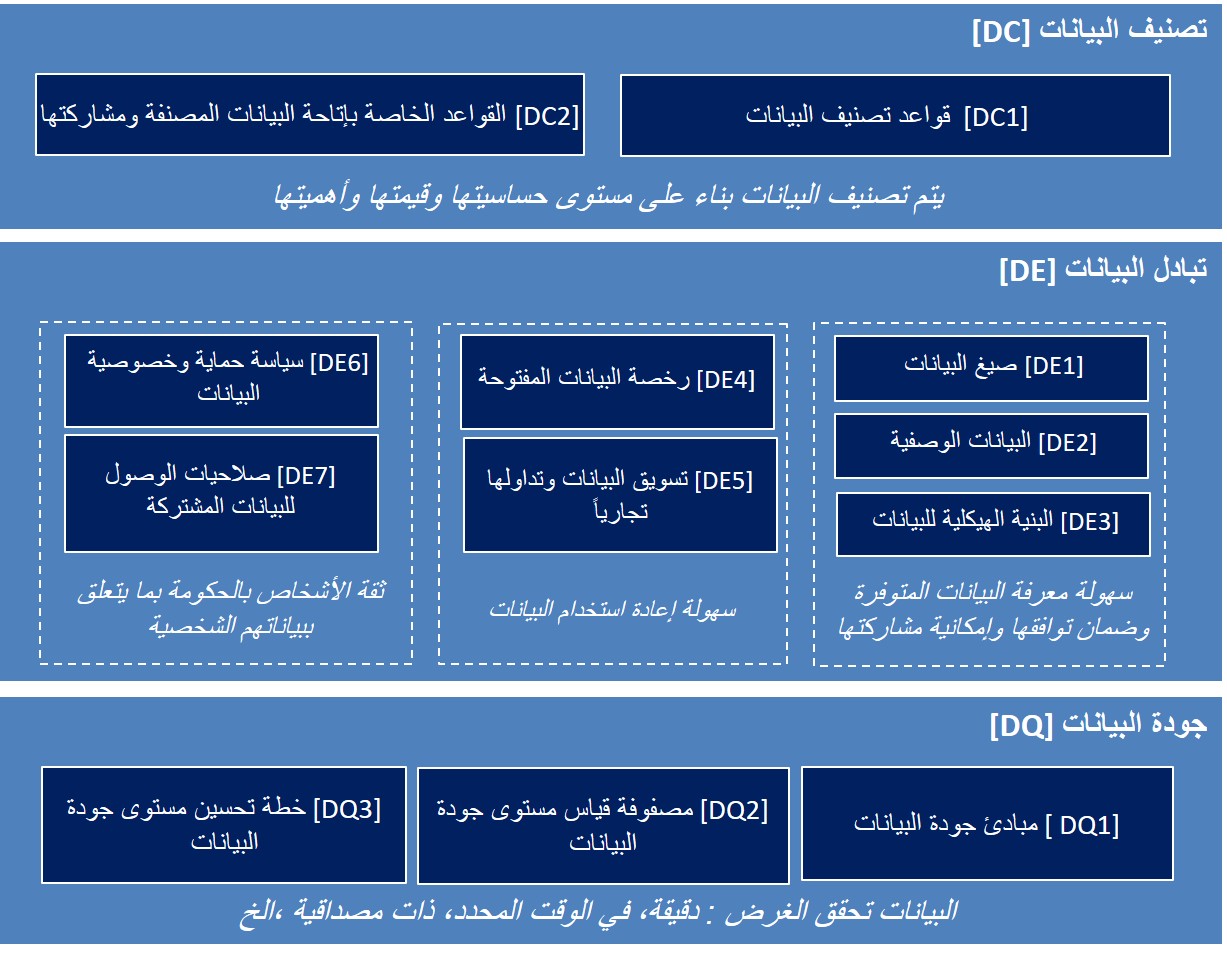 يحتوي كل معيار من هذه المعايير على عدد من مواصفات البيانات الذكية: حيث تتضمن كل مواصفة من تلك المواصفات عدد من المتطلبات الإلزامية الواجب تنفيذها والاختيارية التي يوصى بتنفيذها من قبل الجهات المعنية بالتطبيق . وتنقسم مواصفات المعايير إلى نوعين:المواصفات الخاصة بمعالجة مجموعة البيانات: حيث يتم تطبيق تلك المواصفات على مستوى مجموعة بيانات منفردة ، وتحدد كيفية تصنيف مجموعة البيانات وضبط صيغتها ووصفها بما يتوافق مع معايير البيانات الذكية. المواصفات الخاصة بإدارة البيانات: وتحدد هذه المواصفات قواعد العمل الإجرائية والمبادئ التشغيلية التي يتوجب على الجهات اتباعها لأغراض إدارة بياناتها.أن نطاق تطبيق هذه المعايير والمواصفات يشمل بشكل عام كلاً من البيانات المهيكلة والبيانات غير المهيكلة. وفي حالة شمول التطبيق لاياً من متطلبات هذه المعايير على البيانات غير المهيكلة فسيتم ذكر ذلك بشكل واضح ضمن نص المتطلبات الخاصة بذلك المعيار.3.2  نموذج جدول المواصفات تم إدراج المواصفات التفصيلية لكل معيار من المعايير الثلاثة من خلال نموذج موحد على شكل جدول، كما موضح في الشكل التالي .3.3 معايير تصنيف البيانات مقدمة لمعايير تصنيف البياناتأن الغرض من الامتثال لمعايير تصنيف البيانات هو تعزيز مستويات نشر البيانات المفتوحة وتبادلها بين الجهات، مع الحفاظ في نفس الوقت على أعلى مستويات الخصوصية والأمان.تشترط التشريعات والسياسات الاتحادية على الجهات الحكومية في دولة الامارات العربية المتحدة قيامها بتصنيف البيانات إلى أربع أصناف مختلفة: مفتوحة، وخصوصية ، وحساسة، وسرية. وكما هو موضح أدناه، فإن هذه المواصفات تدعم تلك التشريعات والسياسات من خلال تحديد مواصفات أكثر تفصيلاً بشأن:المعايير التي يتوجب على الجهات تنفيذها عند تصنيف البيانات إلى هذه الأصناف الأربعة - كما هو موضح في معايير تصنيف البيانات [DC1]القواعد التي يتوجب على الجهات اخذها بعين الاعتبار بعد تصنيف البيانات عند قيامها بنشر البيانات المصنفة أو مشاركتها عبر القنوات الرقمية - القواعد الخاصة بإتاحة البيانات المصنفة ومشاركتها [DC2] .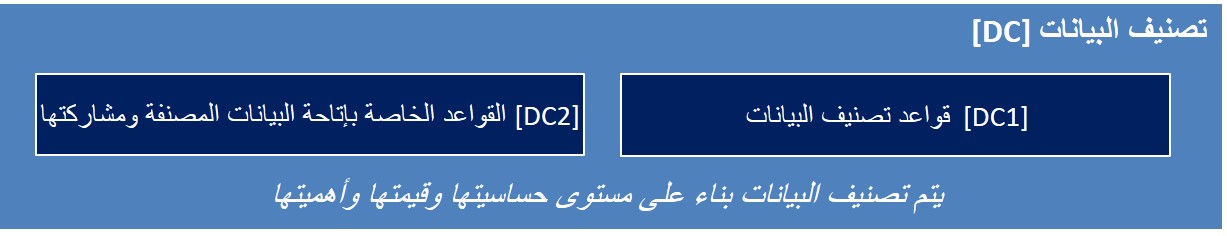 الشكل المذكور في الصفحة التالية يعرض ملخص صوري لنموذج تبادل البيانات المدعوم بمعايير تصنيف البيانات ، حيث يوضح الشكل كيفية ربط أصناف البيانات الأربعة (المفتوحة، والخصوصية ، والحساسة) وفقًا لأساليب تبادل البيانات رقميًا والتي يجب أن تخضع لقواعد معينة لكل صنف من التصنيفات الأربعة :البيانات المفتوحة: البيانات التي يمكن مشاركتها ونشرها عبر شبكة الإنترنت ضمن مستويات متدنية من التقييد  البيانات المشتركة: البيانات التي تتم مشاركتها رقميًا مع الجهات الحكومية الأخرى، على سبيل المثال من خلال المنصة الإلكترونية للبيانات الذكية، أو منصة ربط الخدمات الحكومية ، والتي يمكن أن تخضع (لآليات ضمان حماية الخصوصية والترخيص) مع جهات القطاع الخاصالبيانات السرية: البيانات التي لا يمكن مشاركتها رقميًا مع أي جهة أو شخص آخر من خلال المنصة الإلكترونية للبيانات الذكية أو خارجها.قواعد تصنيف البيانات [DC1]القواعد الخاصة بإتاحة البيانات المصنفة ومشاركتها [DC2] 3.4  معايير تبادل البياناتمقدمة لمعايير تبادل البياناتلغرض تبادل البيانات بفعالية بين الجهات، يتوجب أن تتصف تلك البيانات بكونها قابلة للفهم من قبل المتعاملين ويمكن الاعتماد عليها وإعادة استخدامها. ولتحقيق ذلك، يتوجب على الجهات أن تلعب دوراً استراتيجياً بصفتها جهة لنشر للبيانات – وان تتحرر من منظور إدارة البيانات لأغراضها الداخلية الخاصة، وأن تعمل على وضع الإجراءات والمعايير التي تضمن أمكانية إتاحة وإعادة استخدام بياناتها من قبل الجهات الأخرى. تدعم معايير تبادل البيانات هذا التغيير عن طريق تحديد المواصفات في ثلاثة مجالات، كما هو موضح أدناه، وذلك من أجل:ضمان سهولة معرفة البيانات المتوفرة وضمان توافقها وإمكانية مشاركتهاوتشمل المواصفات المتعلقة بالبيانات الوصفية وتوفير إمكانية البحث عن وصف البيانات بصورة فاعلة ومساعدة المستخدمين على فهم محتوى وسياق البيانات، وصيغها، وهيكلتها وذلك لغرض ضمان توافقية البيانات الخاصة بالجهة مع البيانات الخارجية.التأكد من تبادل المعرفة الدقيقة والشاملة الخاصة بحقوق إعادة الاستخدام للبيانات وتشمل المواصفات المتعلقة بالترخيص والتداول التجاري والتي تهدف الى تعريف المستخدمين للبيانات بالقواعد التي تحكم إعادة استخدامهم للبيانات والانتفاع منها .تعزيز ثقة الافراد في الحكومة فيما يخص بياناتهم وتشمل المواصفات المتعلقة بحماية البيانات والخصوصية وحقوق وأذون الوصول وذلك لضمان ملائمة الوصول إلى البيانات ومطابقتها وحمايتها للخصوصية الفردية.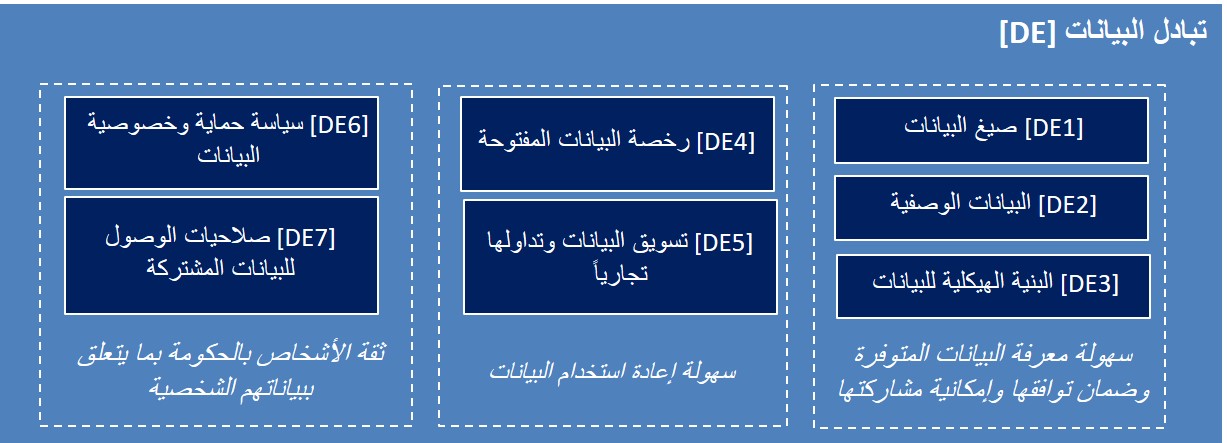 صيغة البيانات [DE1]البيانات الوصفية [DE2]المخطط الهيكلي للبيانات [DE3] رخصة البيانات المفتوحة [DE4]تسويق البيانات وتداولها تجارياً [DE5]حماية وخصوصية البيانات    [DE6]  صلاحيات الوصول للبيانات المشتركة [DE7]3.5  معايير جودة البياناتمقدمة لمعايير جودة البياناتتُعرَّف جودة البيانات بأنها درجة استيفاء خصائص البيانات وتحقيقها وملائمتها لمتطلبات الاستخدام أو إعادة الاستخدام في بيئة العمل الفعلية ، واتخاذ القرارات، والتحليلات، والتخطيط، ومشاركة المعرفة (ISO 9000: 2015 clause 3.6.2).لغرض تحسين جودة البيانات فأن معيار جودة البيانات يهدف إلى رفع مستوى كلاً من:مستوى الوثوقية - تعني أن البيانات دقيقة ومتكاملة ، وانه بالإمكان اتخاذ القرارات بناءً على أساس تلك البيانات دون الحاجة الى مزيد من عمليات المراجعة والتحقق ، وبالتالي فأن ذلك سيعزز من مستوى الوثوقية على البيانات والوثوقية فيها .الفاعلية - تعني أن الجهة لديها من التجهيزات والممكنات المناسبة بما يضمن تحقيقها لأهدافها التشغيلية والاستراتيجية، بالإضافة إلى تحقيق أهداف برنامج البيانات الذكية.الكفاءة – وتشير الى قدرة الجهة على تقديم الخدمات بمستوى جودة وسرعة عالية وباقل التكاليف، وأن يتم تقديم الخدمات للمستخدمين والمواطنين والحصول على النتائج والمعلومات التي يحتاجون اليها بسرعة وبسهولة.لتحقيق ذلك، تم تقسيم متطلبات الجودة الخاصة بمعايير جودة البيانات الى ثلاثة مجاور، كما هو موضح أدناه:مبادئ جودة البيانات [DQ1] والتي تحدد سبعة مبادئ رئيسية لتعزيز مستوى جودة البيانات في دولة الإمارات العربية المتحدة، وتوضح الحد الأدنى من  المتطلبات الأساسية الخاصة بجودة البيانات والتي يتوجب على الجهات مراعاتها عند العمل على تحقيق هذه المبادئ.مصفوفة قياس مستوى جودة البيانات [DQ2] والتي توفر أداة قياسية لقياس مستوى جودة مجموعة البيانات وفقًا لتلك المبادئ.خطة تحسين مستوى جودة البيانات [DQ3]  والتي يتوجب على الجهات إعدادها وتنفيذها بغرض التحسين التدريجي لمستوى جودة بياناتها بما يتماشى مع متطلبات تلك المبادئ.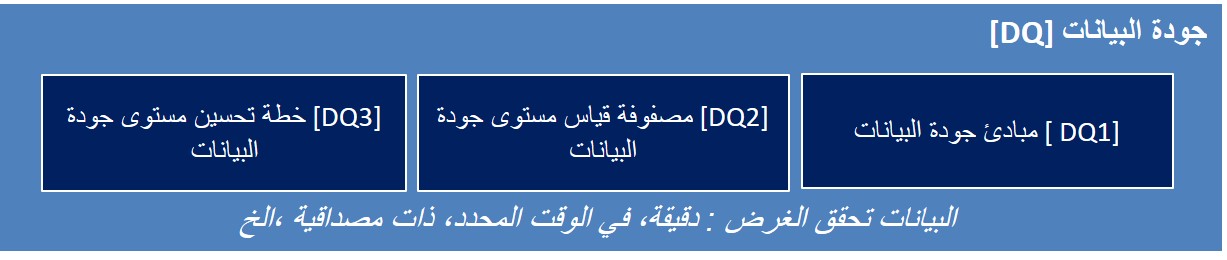 تُعد المواصفات الثلاثة لجودة البيانات من فئة المواصفات الخاصة بإدارة البيانات - أي أنها تركز على قواعد العمل ومبادئ التشغيل التي يجب على الجهات تحقيقها من خلال إجراءاتها الخاصة بإدارة جودة بياناتها . تصف مبادئ جودة البيانات [DQ1] الخصائص الفنية للجودة ضمن مجموعة البيانات . وتعد خصائص الفنية لجودة مجموعة البيانات أمر محورياً لتمكين تبادل البيانات بين الجهات، والتي تم التطرق اليها بمزيد من التفصيل في ثلاثة مواصفات من مواصفات معالجة مجموعة البيانات المحددة في معيار تبادل البيانات: صيغة البيانات [DE1]،  والبيانات الوصفية [DE2]، بالإضافة الى المخطط الهيكلي للبيانات [DE3]. مبادئ جودة البيانات   [DQ1] مصفوفة قياس مستوى جودة البيانات [DQ2]خطة تحسين مستوى جودة البيانات [DQ3]الملحق (أ)	قاموس المصطلحاتإطار عمل البيانات الذكية في دولة الإمارات العربية المتحدة الجزء الأول: مبادئ ومعايير البيانات الذكية الإصدار 2.0تاريخ الوثيقة: فبراير 2019رمز المواصفة (مثلاً [DQ1] , [DE3]) الاسم: العنوان المستخدم للإشارة إلى هذه المواصفة داخل الوثائق الأخرى الاسم: العنوان المستخدم للإشارة إلى هذه المواصفة داخل الوثائق الأخرى الاسم: العنوان المستخدم للإشارة إلى هذه المواصفة داخل الوثائق الأخرىنوع المواصفة مواصفة خاصة بمعالجة مجموعة البيانات مواصفة خاصة بمعالجة مجموعة البيانات مواصفة خاصة بإدارة البياناتالغرضما هي الفوائد المتوقعة من تطبيق المواصفة من قبل الجهة ما هي الفوائد المتوقعة من تطبيق المواصفة من قبل الجهة ما هي الفوائد المتوقعة من تطبيق المواصفة من قبل الجهة متى يتوجب تنفيذها المرحلة التي يتوجب على الجهة المعنية خلالها البدء بتنفيذ متطلبات هذه المواصفة الخاصة بالبيانات الذكية المرحلة التي يتوجب على الجهة المعنية خلالها البدء بتنفيذ متطلبات هذه المواصفة الخاصة بالبيانات الذكية المرحلة التي يتوجب على الجهة المعنية خلالها البدء بتنفيذ متطلبات هذه المواصفة الخاصة بالبيانات الذكية المسؤوليةما هو الدور الوظيفي المسؤول عن الاشراف والتنفيذ والامتثال للمواصفة لدى الجهة المعنية ما هو الدور الوظيفي المسؤول عن الاشراف والتنفيذ والامتثال للمواصفة لدى الجهة المعنية ما هو الدور الوظيفي المسؤول عن الاشراف والتنفيذ والامتثال للمواصفة لدى الجهة المعنية المتطلباتالمتطلباتالمتطلباتالمتطلباتالإلزاميةرمز المتطلبات الإلزامية قائمة المتطلبات الإلزامية الواجب تنفيذها بغرض الامتثال لهذه المواصفة قائمة المتطلبات الإلزامية الواجب تنفيذها بغرض الامتثال لهذه المواصفةالاختياريةرمز المتطلبات الاختياريةقائمة المتطلبات الاختيارية التي يوصى بتنفيذها وفقاً لافضل الممارسات كجزء من متطلبات الامتثال لهذه المواصفةقائمة المتطلبات الاختيارية التي يوصى بتنفيذها وفقاً لافضل الممارسات كجزء من متطلبات الامتثال لهذه المواصفةالاعتماد على المواصفات الاخرىقائمة بالمواصفات الأخرى ضمن معايير البيانات الذكية في دولة الإمارات العربية المتحدة والتي يعتمد عليها تنفيذ هذه المواصفة قائمة بالمواصفات الأخرى ضمن معايير البيانات الذكية في دولة الإمارات العربية المتحدة والتي يعتمد عليها تنفيذ هذه المواصفة قائمة بالمواصفات الأخرى ضمن معايير البيانات الذكية في دولة الإمارات العربية المتحدة والتي يعتمد عليها تنفيذ هذه المواصفة التفاصيل المتعلقة بهذه المواصفة ضمن الدليل الارشادي لتطبيق معايير البيانات الذكيةالإشارة الى التعليمات الارشادية ذات الصلة بهذه المواصفة والمذكورة ضمن وثيقة دليل تطبيق معايير البيانات الذكية .الإشارة الى التعليمات الارشادية ذات الصلة بهذه المواصفة والمذكورة ضمن وثيقة دليل تطبيق معايير البيانات الذكية .الإشارة الى التعليمات الارشادية ذات الصلة بهذه المواصفة والمذكورة ضمن وثيقة دليل تطبيق معايير البيانات الذكية .المعايير الخارجية  الإشارة الى المصادر والوثائق الأخرى ذات الصلة بإطار عمل البيانات الذكية في دولة الإمارات العربية المتحدة الإشارة الى المصادر والوثائق الأخرى ذات الصلة بإطار عمل البيانات الذكية في دولة الإمارات العربية المتحدة الإشارة الى المصادر والوثائق الأخرى ذات الصلة بإطار عمل البيانات الذكية في دولة الإمارات العربية المتحدةرقم الاصدار تفاصيل رقم الإصدار لاخر تحديث للمواصفة تفاصيل رقم الإصدار لاخر تحديث للمواصفة تفاصيل رقم الإصدار لاخر تحديث للمواصفة DC1 قواعد تصنيف البيانات قواعد تصنيف البيانات قواعد تصنيف البياناتنوع المواصفة مواصفة خاصة بمعالجة مجموعة البيانات مواصفة خاصة بمعالجة مجموعة البيانات مواصفة خاصة بإدارة البياناتالغرضيحدد هذا المعيار مسؤوليات وواجبات الجهات الحكومية نحو تصنيف البيانات المهيكلة وغير المهيكلة حسب إحدى التصنيفات الأربعة: مفتوحة، وخصوصية، وحساسة، وسرية.يحدد هذا المعيار مسؤوليات وواجبات الجهات الحكومية نحو تصنيف البيانات المهيكلة وغير المهيكلة حسب إحدى التصنيفات الأربعة: مفتوحة، وخصوصية، وحساسة، وسرية.يحدد هذا المعيار مسؤوليات وواجبات الجهات الحكومية نحو تصنيف البيانات المهيكلة وغير المهيكلة حسب إحدى التصنيفات الأربعة: مفتوحة، وخصوصية، وحساسة، وسرية.متى يتوجب تنفيذها يتوجب تنفيذ هذا المعيار:قبل نشر أي مجموعة بيانات بصيغة بيانات مفتوحةقبل تبادل أي بيانات مشتركة مع جهة أخرىعند تقسيم مجموعات البيانات التي تديرها الجهة المعنية لأغراض تصنيف بياناتها وفق خطة زمنية معينة وعلى مراحل وفقاً للاولويات التي تحددها الجهة ، وذلك لضمان تصنيف جميع بيانات الجهة وفقاً لمتطلبات هذا المعيار.عند قيام الجهة بإنشاء مجموعة بيانات جديدة.يتوجب تنفيذ هذا المعيار:قبل نشر أي مجموعة بيانات بصيغة بيانات مفتوحةقبل تبادل أي بيانات مشتركة مع جهة أخرىعند تقسيم مجموعات البيانات التي تديرها الجهة المعنية لأغراض تصنيف بياناتها وفق خطة زمنية معينة وعلى مراحل وفقاً للاولويات التي تحددها الجهة ، وذلك لضمان تصنيف جميع بيانات الجهة وفقاً لمتطلبات هذا المعيار.عند قيام الجهة بإنشاء مجموعة بيانات جديدة.يتوجب تنفيذ هذا المعيار:قبل نشر أي مجموعة بيانات بصيغة بيانات مفتوحةقبل تبادل أي بيانات مشتركة مع جهة أخرىعند تقسيم مجموعات البيانات التي تديرها الجهة المعنية لأغراض تصنيف بياناتها وفق خطة زمنية معينة وعلى مراحل وفقاً للاولويات التي تحددها الجهة ، وذلك لضمان تصنيف جميع بيانات الجهة وفقاً لمتطلبات هذا المعيار.عند قيام الجهة بإنشاء مجموعة بيانات جديدة.المسؤوليةتقع المسؤولية التنفيذية وضمان أمتثال ومطابقة كل مجموعة من مجموعات البيانات التي تديرها الجهة لمتطلبات هذا المعيار على عاتق أمين البيانات وذلك لجميع مجموعات البيانات ضمن حدود نطاق مسؤوليته . يتحمل مسؤول إدارة البيانات المسؤولية الاشرافية عن ضمان أمتثال ومطابقة جميع مجموعات الجهة ككل لمتطلبات هذا المعيار.تقع المسؤولية التنفيذية وضمان أمتثال ومطابقة كل مجموعة من مجموعات البيانات التي تديرها الجهة لمتطلبات هذا المعيار على عاتق أمين البيانات وذلك لجميع مجموعات البيانات ضمن حدود نطاق مسؤوليته . يتحمل مسؤول إدارة البيانات المسؤولية الاشرافية عن ضمان أمتثال ومطابقة جميع مجموعات الجهة ككل لمتطلبات هذا المعيار.تقع المسؤولية التنفيذية وضمان أمتثال ومطابقة كل مجموعة من مجموعات البيانات التي تديرها الجهة لمتطلبات هذا المعيار على عاتق أمين البيانات وذلك لجميع مجموعات البيانات ضمن حدود نطاق مسؤوليته . يتحمل مسؤول إدارة البيانات المسؤولية الاشرافية عن ضمان أمتثال ومطابقة جميع مجموعات الجهة ككل لمتطلبات هذا المعيار.المتطلباتالمتطلباتالمتطلباتالمتطلباتالإلزاميةDC1.1يجب على الجهات الحكومية تصنيف كل مجموعة من مجموعات البيانات التي تديرها بإحد تصنيفات الخصوصية الأربعة (مفتوحة، وخصوصية، وحساسة، وسرية) استنادًا إلى أعلى درجات الحساسية لحقول بيانات في المجموعة (الأعلى تصنيفًا للخصوصية)، وإدراج ذلك التصنيف في وثيقة البيانات الوصفية الخاصة بمجموعة البيانات.يجب على الجهات الحكومية تصنيف كل مجموعة من مجموعات البيانات التي تديرها بإحد تصنيفات الخصوصية الأربعة (مفتوحة، وخصوصية، وحساسة، وسرية) استنادًا إلى أعلى درجات الحساسية لحقول بيانات في المجموعة (الأعلى تصنيفًا للخصوصية)، وإدراج ذلك التصنيف في وثيقة البيانات الوصفية الخاصة بمجموعة البيانات.الإلزاميةDC1.2في حالة تصنيف مجموعة البيانات على أنها خصوصية أوحساسة ، فيتوجب على الجهة الحكومية العمل على إنشاء ملخص للبيانات أو نسخة منقحة منها أو أي شكل آخر مشتق منها، مما يمكن الجهة من اتاحة البيانات بصيغة البيانات المفتوحة مع تجنب الآثار السلبية التي ممكن ان تنتج هم اتاحة مجموعة البيانات بصيغتها الاصلية للجمهور، وبالتالي يجب تصنيف مجموعة البيانات الجديدة الناتجة على أنها بيانات متاحة .في حالة تصنيف مجموعة البيانات على أنها خصوصية أوحساسة ، فيتوجب على الجهة الحكومية العمل على إنشاء ملخص للبيانات أو نسخة منقحة منها أو أي شكل آخر مشتق منها، مما يمكن الجهة من اتاحة البيانات بصيغة البيانات المفتوحة مع تجنب الآثار السلبية التي ممكن ان تنتج هم اتاحة مجموعة البيانات بصيغتها الاصلية للجمهور، وبالتالي يجب تصنيف مجموعة البيانات الجديدة الناتجة على أنها بيانات متاحة .الإلزاميةDC1.3يجب على الجهات مراجعة وتقييم تصنيفات البيانات بشكل منتظم وذلك لضمان استمرار صلاحية تصنيف البيانات التي تم تحديدها لكل مجموعة بيانات على ضوء التغييرات في الالتزامات القانونية والتعاقدية أو غيرها من التغييرات التي ممكن أن تؤثر على التصنيف .يجب على الجهات مراجعة وتقييم تصنيفات البيانات بشكل منتظم وذلك لضمان استمرار صلاحية تصنيف البيانات التي تم تحديدها لكل مجموعة بيانات على ضوء التغييرات في الالتزامات القانونية والتعاقدية أو غيرها من التغييرات التي ممكن أن تؤثر على التصنيف .الاختياريةDC1.4يفضل أن تقوم الجهات بتصنيف البيانات الوصفية الخاصة بكل مجموعة بيانات، مع مراعاة درجة الخصوصية والحساسية للبيانات الوصفية بحد ذاتها وذلك لتحديد ما إذا كان سيتم الإفصاح عن خصائص معينة تتعلق بمجموعة البيانات الأصلية.يفضل أن تقوم الجهات بتصنيف البيانات الوصفية الخاصة بكل مجموعة بيانات، مع مراعاة درجة الخصوصية والحساسية للبيانات الوصفية بحد ذاتها وذلك لتحديد ما إذا كان سيتم الإفصاح عن خصائص معينة تتعلق بمجموعة البيانات الأصلية.الاعتماد على المواصفات الاخرىتم توضيح القواعد التي يجب اتباعها عند نشر البيانات المصنفة وذلك ضمن المواصفة [DC2] القواعد الخاصة بإتاحة البيانات المصنفة ومشاركتها .تم توضيح القواعد التي يجب اتباعها عند نشر البيانات المصنفة وذلك ضمن المواصفة [DC2] القواعد الخاصة بإتاحة البيانات المصنفة ومشاركتها .تم توضيح القواعد التي يجب اتباعها عند نشر البيانات المصنفة وذلك ضمن المواصفة [DC2] القواعد الخاصة بإتاحة البيانات المصنفة ومشاركتها .التفاصيل المتعلقة بهذه المواصفة ضمن الدليل الارشادي لتطبيق معايير البيانات الذكيةتم شرح التفاصيل الخاصة بمعايير التصنيف وعملية تصنيف البيانات وفقًا لهذه المواصفة ضمن التعليمة الارشادية التعليمة الارشادية: 5.1 تصنيف البيانات في الدليل الارشادي لتطبيق معايير البيانات الذكية.تم شرح التفاصيل الخاصة بمعايير التصنيف وعملية تصنيف البيانات وفقًا لهذه المواصفة ضمن التعليمة الارشادية التعليمة الارشادية: 5.1 تصنيف البيانات في الدليل الارشادي لتطبيق معايير البيانات الذكية.تم شرح التفاصيل الخاصة بمعايير التصنيف وعملية تصنيف البيانات وفقًا لهذه المواصفة ضمن التعليمة الارشادية التعليمة الارشادية: 5.1 تصنيف البيانات في الدليل الارشادي لتطبيق معايير البيانات الذكية.المعايير الخارجية في حالة تصنيف البيانات على أنها خصوصية، أوحساسة، أوسرية ، فيجب إدارة مجموعات البيانات وفقًا لمتطلبات أمن المعلومات المنصوص عليها في "قرار مجلس الوزراء رقم 21 لسنة 2013 بشأن لائحة أمن المعلومات في الجهات الاتحادية".في حالة تصنيف البيانات على أنها خصوصية، أوحساسة، أوسرية ، فيجب إدارة مجموعات البيانات وفقًا لمتطلبات أمن المعلومات المنصوص عليها في "قرار مجلس الوزراء رقم 21 لسنة 2013 بشأن لائحة أمن المعلومات في الجهات الاتحادية".في حالة تصنيف البيانات على أنها خصوصية، أوحساسة، أوسرية ، فيجب إدارة مجموعات البيانات وفقًا لمتطلبات أمن المعلومات المنصوص عليها في "قرار مجلس الوزراء رقم 21 لسنة 2013 بشأن لائحة أمن المعلومات في الجهات الاتحادية".رقم الاصدار الاصدار 1.0الاصدار 1.0الاصدار 1.0DC2 القواعد الخاصة بإتاحة البيانات المصنفة ومشاركتها القواعد الخاصة بإتاحة البيانات المصنفة ومشاركتها القواعد الخاصة بإتاحة البيانات المصنفة ومشاركتهانوع المواصفة مواصفة خاصة بمعالجة مجموعة البيانات مواصفة خاصة بمعالجة مجموعة البيانات مواصفة خاصة بإدارة البياناتالغرضيحدد هذا المعيار الخيارات التي تمتلكها الجهات التي تدير مجموعات البيانات بعد مرحلة تصنيف البيانات من حيث قابليتها على نشر هذه البيانات (بشكل مفتوح للجمهور ) أو تبادلها (بشكل بيانات مشتركة لمشاركتها مع الجهات الاخرى).يحدد هذا المعيار الخيارات التي تمتلكها الجهات التي تدير مجموعات البيانات بعد مرحلة تصنيف البيانات من حيث قابليتها على نشر هذه البيانات (بشكل مفتوح للجمهور ) أو تبادلها (بشكل بيانات مشتركة لمشاركتها مع الجهات الاخرى).يحدد هذا المعيار الخيارات التي تمتلكها الجهات التي تدير مجموعات البيانات بعد مرحلة تصنيف البيانات من حيث قابليتها على نشر هذه البيانات (بشكل مفتوح للجمهور ) أو تبادلها (بشكل بيانات مشتركة لمشاركتها مع الجهات الاخرى).متى يتوجب تنفيذها يتوجب تنفيذ هذا المعيار:قبل نشر أي مجموعة بيانات على انها بيانات مفتوحةقبل تبادل أي بيانات مشتركة مع جهة أخرىعند تقسيم مجموعات البيانات التي تديرها الجهة المعنية لأغراض تصنيف بياناتها وفق خطة زمنية معينة وعلى مراحل وفقاً للاولويات التي تحددها الجهة ، وذلك لضمان تصنيف جميع بيانات الجهة وفقاً لمتطلبات هذا المعيار..يتوجب تنفيذ هذا المعيار:قبل نشر أي مجموعة بيانات على انها بيانات مفتوحةقبل تبادل أي بيانات مشتركة مع جهة أخرىعند تقسيم مجموعات البيانات التي تديرها الجهة المعنية لأغراض تصنيف بياناتها وفق خطة زمنية معينة وعلى مراحل وفقاً للاولويات التي تحددها الجهة ، وذلك لضمان تصنيف جميع بيانات الجهة وفقاً لمتطلبات هذا المعيار..يتوجب تنفيذ هذا المعيار:قبل نشر أي مجموعة بيانات على انها بيانات مفتوحةقبل تبادل أي بيانات مشتركة مع جهة أخرىعند تقسيم مجموعات البيانات التي تديرها الجهة المعنية لأغراض تصنيف بياناتها وفق خطة زمنية معينة وعلى مراحل وفقاً للاولويات التي تحددها الجهة ، وذلك لضمان تصنيف جميع بيانات الجهة وفقاً لمتطلبات هذا المعيار..المسؤوليةتقع المسؤولية التنفيذية وضمان أمتثال ومطابقة كل مجموعة من مجموعات البيانات التي تديرها الجهة لمتطلبات هذا المعيار على عاتق أمين البيانات وذلك لجميع مجموعات البيانات ضمن حدود نطاق مسؤوليته . يتحمل مسؤول إدارة البيانات المسؤولية الاشرافية عن ضمان أمتثال ومطابقة جميع مجموعات الجهة ككل لمتطلبات هذا المعيار.تقع المسؤولية التنفيذية وضمان أمتثال ومطابقة كل مجموعة من مجموعات البيانات التي تديرها الجهة لمتطلبات هذا المعيار على عاتق أمين البيانات وذلك لجميع مجموعات البيانات ضمن حدود نطاق مسؤوليته . يتحمل مسؤول إدارة البيانات المسؤولية الاشرافية عن ضمان أمتثال ومطابقة جميع مجموعات الجهة ككل لمتطلبات هذا المعيار.تقع المسؤولية التنفيذية وضمان أمتثال ومطابقة كل مجموعة من مجموعات البيانات التي تديرها الجهة لمتطلبات هذا المعيار على عاتق أمين البيانات وذلك لجميع مجموعات البيانات ضمن حدود نطاق مسؤوليته . يتحمل مسؤول إدارة البيانات المسؤولية الاشرافية عن ضمان أمتثال ومطابقة جميع مجموعات الجهة ككل لمتطلبات هذا المعيار.المتطلباتالمتطلباتالمتطلباتالمتطلباتالإلزاميةDC2.1يجب على كل جهة من الجهات وضع خطة لضمان تصنيف كافة مجموعات البيانات تحت نطاق مسؤولياتها تصنيفًا صحيحًا وفقًا لمعايير تصنيف البيانات [DC1] ومشاركة هذه الخطة مع المكتب الاتحادي لإدارة البيانات.يجب على كل جهة من الجهات وضع خطة لضمان تصنيف كافة مجموعات البيانات تحت نطاق مسؤولياتها تصنيفًا صحيحًا وفقًا لمعايير تصنيف البيانات [DC1] ومشاركة هذه الخطة مع المكتب الاتحادي لإدارة البيانات.الإلزاميةDC2.2قبل نشر أي مجموعة بيانات أو تبادلها، يتوجب على الجهة تصنيفها بواحدة من تصنبفات البيانات"مفتوحة" أو " خصوصية " أو "حساسة" أو "سرية ":لنشر البيانات على أنها بيانات مفتوحة، يجب أن يكون تصنيف خصوصيتها بالتصنيف مفتوحة لمشاركة البيانات أو تبادلها رقميًا مع جهة أخرى، يجب أن يكون تصنيف خصوصيتها إما مفتوحة أوخصوصية، أوحساسة.يحظر نشر او تبادل البيانات رقمياً من خلال المنصة الالكترونية إذا ما تم تصنيفها على أنها سرية ، ويقتصر تبادلها مع الجهات والأفراد المخولين بالاطلاع عليها على أساس "الحاجة إلى المعرفة" وتخضع لالتزامات وتعليمات حماية السرية التي تحددها الجهة المسؤولة عن تلك البيانات.قبل نشر أي مجموعة بيانات أو تبادلها، يتوجب على الجهة تصنيفها بواحدة من تصنبفات البيانات"مفتوحة" أو " خصوصية " أو "حساسة" أو "سرية ":لنشر البيانات على أنها بيانات مفتوحة، يجب أن يكون تصنيف خصوصيتها بالتصنيف مفتوحة لمشاركة البيانات أو تبادلها رقميًا مع جهة أخرى، يجب أن يكون تصنيف خصوصيتها إما مفتوحة أوخصوصية، أوحساسة.يحظر نشر او تبادل البيانات رقمياً من خلال المنصة الالكترونية إذا ما تم تصنيفها على أنها سرية ، ويقتصر تبادلها مع الجهات والأفراد المخولين بالاطلاع عليها على أساس "الحاجة إلى المعرفة" وتخضع لالتزامات وتعليمات حماية السرية التي تحددها الجهة المسؤولة عن تلك البيانات.الإلزاميةDC2.3في حالة تصنيف البيانات على أنها خصوصية أو حساسة أو سرية ، فيجب إدارة مجموعات البيانات وفقًا لمتطلبات أمن المعلومات المنصوص عليها في "قرار مجلس الوزراء رقم 21 لسنة 2013 بشأن لائحة أمن المعلومات في الجهات الاتحادية".في حالة تصنيف البيانات على أنها خصوصية أو حساسة أو سرية ، فيجب إدارة مجموعات البيانات وفقًا لمتطلبات أمن المعلومات المنصوص عليها في "قرار مجلس الوزراء رقم 21 لسنة 2013 بشأن لائحة أمن المعلومات في الجهات الاتحادية".الإلزاميةDC2.4يتوجب على الجهة العمل على إنشاء القواعد والأنظمة الأدارية اللازمة لضمان تصنيف مجموعة البيانات الجديدة التي يتم استحداثها وفقاً لقواعد التصنيف المحددة في هذا المعيار، ويشمل ذلك أيضاً قبل مشاركة وإتاحة مجموعة بيانات لأول مرة مع الجهات الأخرى ، أو قبل نشر مجموعة بيانات بصيغة البيانات المفتوحة لأول مرة يتوجب على الجهة العمل على إنشاء القواعد والأنظمة الأدارية اللازمة لضمان تصنيف مجموعة البيانات الجديدة التي يتم استحداثها وفقاً لقواعد التصنيف المحددة في هذا المعيار، ويشمل ذلك أيضاً قبل مشاركة وإتاحة مجموعة بيانات لأول مرة مع الجهات الأخرى ، أو قبل نشر مجموعة بيانات بصيغة البيانات المفتوحة لأول مرة الإلزاميةDC2.5يتوجب على الجهات المتلقية التي تستخدم بيانات تم اتاحتها للمشاركة من قبل الجهات المسؤولة عن إدارة تلك البيانات أن تلتزم بمتطلبات التصنيف الأصلي للخصوصية (بحسب تصنيف الجهة المسؤولة عن إدارة تلك البيانات)، ويستثنى من ذلك أن تقوم الجهة المتلقية للبيانات بإنشاء مجموعة بيانات جديدة مشتقة من االمجموعة الاصلية للبيانات من خلال تعديلها أو إخفاء هوية البيانات الاصلية ؛ وبالتالي، يتعين على الجهة المتلقية، بصفتها الجهة المسؤولة على مجموعة البيانات الجديدة، تصنيف مجموعة البيانات الجديدة وفقاً للمعايير.يتوجب على الجهات المتلقية التي تستخدم بيانات تم اتاحتها للمشاركة من قبل الجهات المسؤولة عن إدارة تلك البيانات أن تلتزم بمتطلبات التصنيف الأصلي للخصوصية (بحسب تصنيف الجهة المسؤولة عن إدارة تلك البيانات)، ويستثنى من ذلك أن تقوم الجهة المتلقية للبيانات بإنشاء مجموعة بيانات جديدة مشتقة من االمجموعة الاصلية للبيانات من خلال تعديلها أو إخفاء هوية البيانات الاصلية ؛ وبالتالي، يتعين على الجهة المتلقية، بصفتها الجهة المسؤولة على مجموعة البيانات الجديدة، تصنيف مجموعة البيانات الجديدة وفقاً للمعايير.الاعتماد على المواصفات الاخرىيجب نشر مجموعات البيانات بصيغة البيانات المفتوحة والتي تم تصنيفها على أنها مفتوحة بناءً على رخصة البيانات المفتوحة [DE4] .في حالة قيام أي جهة ولظروف استثانئية بطلب مبالغ مالية نظير نشرها واتاحتها للبيانات والتي سبق أن تم تصنيفها على انها مفتوحة، فيتوجب على تلك الجهة اتباع قواعد التداول التجاري للبيانات [DE5] .يجب أن تخضع البيانات التي تم تصنيفها على أنها خصوصية أو حساسة والتي تم تبادلها رقميًا مع جهة أخرى لقواعد موثقة تحدد الجهة او الأشخاص المخولين بحق الوصول إلى تلك البيانات ولأي غرض ، وما هو مستوى الوصول المسموح به، وان بتم ذلك وفقاً لمتطلبات قواعد صلاحيات الوصول للبيانات المشتركة [DE6] .يجب نشر مجموعات البيانات بصيغة البيانات المفتوحة والتي تم تصنيفها على أنها مفتوحة بناءً على رخصة البيانات المفتوحة [DE4] .في حالة قيام أي جهة ولظروف استثانئية بطلب مبالغ مالية نظير نشرها واتاحتها للبيانات والتي سبق أن تم تصنيفها على انها مفتوحة، فيتوجب على تلك الجهة اتباع قواعد التداول التجاري للبيانات [DE5] .يجب أن تخضع البيانات التي تم تصنيفها على أنها خصوصية أو حساسة والتي تم تبادلها رقميًا مع جهة أخرى لقواعد موثقة تحدد الجهة او الأشخاص المخولين بحق الوصول إلى تلك البيانات ولأي غرض ، وما هو مستوى الوصول المسموح به، وان بتم ذلك وفقاً لمتطلبات قواعد صلاحيات الوصول للبيانات المشتركة [DE6] .يجب نشر مجموعات البيانات بصيغة البيانات المفتوحة والتي تم تصنيفها على أنها مفتوحة بناءً على رخصة البيانات المفتوحة [DE4] .في حالة قيام أي جهة ولظروف استثانئية بطلب مبالغ مالية نظير نشرها واتاحتها للبيانات والتي سبق أن تم تصنيفها على انها مفتوحة، فيتوجب على تلك الجهة اتباع قواعد التداول التجاري للبيانات [DE5] .يجب أن تخضع البيانات التي تم تصنيفها على أنها خصوصية أو حساسة والتي تم تبادلها رقميًا مع جهة أخرى لقواعد موثقة تحدد الجهة او الأشخاص المخولين بحق الوصول إلى تلك البيانات ولأي غرض ، وما هو مستوى الوصول المسموح به، وان بتم ذلك وفقاً لمتطلبات قواعد صلاحيات الوصول للبيانات المشتركة [DE6] .التفاصيل المتعلقة بهذه المواصفة ضمن الدليل الارشادي لتطبيق معايير البيانات الذكيةالتعليمة الإرشادية 3 - تحديد الأولويات وتوضح كيفية ترتيب الأولويات بغرض تصنيف مجموعات البيانات.التعليمة الارشادية 5.1 - تصنيف البيانات توضح أفضل الممارسات الخاصة بتصنيف البيانات التعليمة الإرشادية 3 - تحديد الأولويات وتوضح كيفية ترتيب الأولويات بغرض تصنيف مجموعات البيانات.التعليمة الارشادية 5.1 - تصنيف البيانات توضح أفضل الممارسات الخاصة بتصنيف البيانات التعليمة الإرشادية 3 - تحديد الأولويات وتوضح كيفية ترتيب الأولويات بغرض تصنيف مجموعات البيانات.التعليمة الارشادية 5.1 - تصنيف البيانات توضح أفضل الممارسات الخاصة بتصنيف البيانات المعايير الخارجية في حالة تصنيف البيانات على أنها خصوصية أوحساسة  أوسرية ، فيجب إدارة مجموعات البيانات وفقًا لمتطلبات أمن المعلومات المنصوص عليها في "قرار مجلس الوزراء رقم 21 لسنة 2013 بشأن لائحة أمن المعلومات في الجهات الاتحادية".في حالة تصنيف البيانات على أنها خصوصية أوحساسة  أوسرية ، فيجب إدارة مجموعات البيانات وفقًا لمتطلبات أمن المعلومات المنصوص عليها في "قرار مجلس الوزراء رقم 21 لسنة 2013 بشأن لائحة أمن المعلومات في الجهات الاتحادية".في حالة تصنيف البيانات على أنها خصوصية أوحساسة  أوسرية ، فيجب إدارة مجموعات البيانات وفقًا لمتطلبات أمن المعلومات المنصوص عليها في "قرار مجلس الوزراء رقم 21 لسنة 2013 بشأن لائحة أمن المعلومات في الجهات الاتحادية".رقم الاصدار الاصدار 1.0الاصدار 1.0الاصدار 1.0DE1 صيغة البياناتنوع المواصفة مواصفة خاصة بمعالجة مجموعة البيانات مواصفة خاصة بمعالجة مجموعة البيانات مواصفة خاصة بإدارة البياناتالغرضيوضح هذا المعيار الحد الأدنى من المتطلبات الإلزامية الواجب اتباعها عند تبادل البيانات أو نشرها بالإضافة الى أفضل الممارسات الخاصة بصيغ البيانات لأغراض تبادلها او نشرها . تعرف صيغة البيانات بانها صيغة قياسية موحدة لتمثيل البيانات وحفظها ونقلها بين أجهزة الكمبيوتر، وهي تحدد طريقة تنظيم البيانات بطريقة تسمح للتطبيقات البرمجية من قرائتها والتعامل معها . إن استخدام صيغة قياسية مفتوحة يضمن سهولة الوصول والتعامل مع البيانات من خلال المستخدمين ، بالتالي تعزيز التوافقية بين البيانات الداخلية والخارجية.يوضح هذا المعيار الحد الأدنى من المتطلبات الإلزامية الواجب اتباعها عند تبادل البيانات أو نشرها بالإضافة الى أفضل الممارسات الخاصة بصيغ البيانات لأغراض تبادلها او نشرها . تعرف صيغة البيانات بانها صيغة قياسية موحدة لتمثيل البيانات وحفظها ونقلها بين أجهزة الكمبيوتر، وهي تحدد طريقة تنظيم البيانات بطريقة تسمح للتطبيقات البرمجية من قرائتها والتعامل معها . إن استخدام صيغة قياسية مفتوحة يضمن سهولة الوصول والتعامل مع البيانات من خلال المستخدمين ، بالتالي تعزيز التوافقية بين البيانات الداخلية والخارجية.يوضح هذا المعيار الحد الأدنى من المتطلبات الإلزامية الواجب اتباعها عند تبادل البيانات أو نشرها بالإضافة الى أفضل الممارسات الخاصة بصيغ البيانات لأغراض تبادلها او نشرها . تعرف صيغة البيانات بانها صيغة قياسية موحدة لتمثيل البيانات وحفظها ونقلها بين أجهزة الكمبيوتر، وهي تحدد طريقة تنظيم البيانات بطريقة تسمح للتطبيقات البرمجية من قرائتها والتعامل معها . إن استخدام صيغة قياسية مفتوحة يضمن سهولة الوصول والتعامل مع البيانات من خلال المستخدمين ، بالتالي تعزيز التوافقية بين البيانات الداخلية والخارجية.متى يتوجب تنفيذها عند إنشاء مجموعات بيانات جديدة أوعند إعداد البيانات بغرض نشرها أو تبادلها مع جهة أخرى.عند إنشاء مجموعات بيانات جديدة أوعند إعداد البيانات بغرض نشرها أو تبادلها مع جهة أخرى.عند إنشاء مجموعات بيانات جديدة أوعند إعداد البيانات بغرض نشرها أو تبادلها مع جهة أخرى.المسؤوليةيتحمل أخصائي البيانات المسؤولية التنفيذية عن تحديد الصيغ الخاصة بمجموعات البيانات التي تحت نطاق مسؤولياتهم .يتحمل أخصائي البيانات المسؤولية التنفيذية عن تحديد الصيغ الخاصة بمجموعات البيانات التي تحت نطاق مسؤولياتهم .يتحمل أخصائي البيانات المسؤولية التنفيذية عن تحديد الصيغ الخاصة بمجموعات البيانات التي تحت نطاق مسؤولياتهم .المتطلباتالمتطلباتالمتطلباتالمتطلباتالإلزاميةDE1.1يجب أن يتم إختيار صيغ مناسبة للبيانات (بناءً على نوع البيانات والغرض من استخدامها) وذلك لجميع البيانات المهيكلة التي ترغب الجهة بنشرها على أنها بيانات مفتوحة أو مشتركة مع الجهات الأخرى ، وأن تكون الصيغ التي يتم اختيارها مهيكلة ، ويمكن قراءتها آليًا، وان تكون الصيغة قياسية ومفتوحة. وهذا يعني أنه:يجب نشر البيانات الجدولية (على شكل جدول)  بالصيغة CSVالبيانات الجغرافية المكانية بالصيغة GeoJSON أو KMLالبيانات المهيكلة الأخرى غير الجدولية من خلال استخدام الصيغ القياسية كلما أمكن ذلك، على سبيل المثال: JSON، XML، RDF، GTFS.يجب توفير البيانات الانية (الوقت الفعلي) أو البيانات المستخدمة في الخدمات الانية (الوقت الفعلي) من خلال وثائق التصميم التفصيلية الخاصة بواجهة التطبيق البرمجية (API.(يجب أن يتم إختيار صيغ مناسبة للبيانات (بناءً على نوع البيانات والغرض من استخدامها) وذلك لجميع البيانات المهيكلة التي ترغب الجهة بنشرها على أنها بيانات مفتوحة أو مشتركة مع الجهات الأخرى ، وأن تكون الصيغ التي يتم اختيارها مهيكلة ، ويمكن قراءتها آليًا، وان تكون الصيغة قياسية ومفتوحة. وهذا يعني أنه:يجب نشر البيانات الجدولية (على شكل جدول)  بالصيغة CSVالبيانات الجغرافية المكانية بالصيغة GeoJSON أو KMLالبيانات المهيكلة الأخرى غير الجدولية من خلال استخدام الصيغ القياسية كلما أمكن ذلك، على سبيل المثال: JSON، XML، RDF، GTFS.يجب توفير البيانات الانية (الوقت الفعلي) أو البيانات المستخدمة في الخدمات الانية (الوقت الفعلي) من خلال وثائق التصميم التفصيلية الخاصة بواجهة التطبيق البرمجية (API.(الإلزاميةDE1.2يجب أن يتضمن كل سجل (قيد) داخل مجموعة بيانات مهيكلة  حقل او حقول كمعرّف مميز يحدد بشكل منفرد تفاصيل ذلك السجل (القيد).يجب أن يتضمن كل سجل (قيد) داخل مجموعة بيانات مهيكلة  حقل او حقول كمعرّف مميز يحدد بشكل منفرد تفاصيل ذلك السجل (القيد).الاختيارية DE1.3يفضل أن تقوم الجهات التي تقوم بنشر بياناتها الجدولية المهيكلة بالصيغة CSV، أن تقوم بالإضافة الى ذلك بنشر البيانات على هيئة ملفات جدولية تحليلية (على سبيل المثال اكسل أو جدول بيانات بصيغة ODF) تحتوي على البيانات بالإضافة الى جميع البيانات الوصفية التي يمكن قراءتها آلياً.يفضل أن تقوم الجهات التي تقوم بنشر بياناتها الجدولية المهيكلة بالصيغة CSV، أن تقوم بالإضافة الى ذلك بنشر البيانات على هيئة ملفات جدولية تحليلية (على سبيل المثال اكسل أو جدول بيانات بصيغة ODF) تحتوي على البيانات بالإضافة الى جميع البيانات الوصفية التي يمكن قراءتها آلياً.الاختيارية DE1.4بالنسبة للبيانات غير المهيكلة ، يفضل أن تقوم الجهات بتحليل وتقييم نوع البيانات غير المهيكلة وذلك لمعرفة ما إذا كان بالإمكان تحويلها إلى بيانات مهيكلة منظمة.بالنسبة للبيانات غير المهيكلة ، يفضل أن تقوم الجهات بتحليل وتقييم نوع البيانات غير المهيكلة وذلك لمعرفة ما إذا كان بالإمكان تحويلها إلى بيانات مهيكلة منظمة.الاختيارية DE1.5فيما يخص البيانات ذات القيمة العالية والغير مهيكلة والتي يتم استخدامها بشكل كبير من قبل الجهه يفضل أن يتم نشرها على وضعها الحالي باستخدام صيغ مفتوحة.فيما يخص البيانات ذات القيمة العالية والغير مهيكلة والتي يتم استخدامها بشكل كبير من قبل الجهه يفضل أن يتم نشرها على وضعها الحالي باستخدام صيغ مفتوحة.الاعتماد على المواصفات الاخرى مباديء جودة البيانات [DQ1] تقدم إرشادات حول كيفية قياس جودة صيغ البيانات. مباديء جودة البيانات [DQ1] تقدم إرشادات حول كيفية قياس جودة صيغ البيانات. مباديء جودة البيانات [DQ1] تقدم إرشادات حول كيفية قياس جودة صيغ البيانات.التفاصيل المتعلقة بهذه المواصفة ضمن الدليل الارشادي لتطبيق معايير البيانات الذكيةالتعليمة الارشادية 5.2 : صيغ البيانات الخاصة بدليل تطبيق معايير البيانات الذكية تقدمإرشادات حول اختيار أنسب الصيغ الهيكلية للبيانات.نموذج عن آلية اختيار الصيغ المناسبة للبيانات التعليمة الارشادية 5.2 : صيغ البيانات الخاصة بدليل تطبيق معايير البيانات الذكية تقدمإرشادات حول اختيار أنسب الصيغ الهيكلية للبيانات.نموذج عن آلية اختيار الصيغ المناسبة للبيانات التعليمة الارشادية 5.2 : صيغ البيانات الخاصة بدليل تطبيق معايير البيانات الذكية تقدمإرشادات حول اختيار أنسب الصيغ الهيكلية للبيانات.نموذج عن آلية اختيار الصيغ المناسبة للبيانات المعايير الخارجية دليل CSV (القيم المفصولة بفواصل): https://frictionlessdata.io/guides/csv/ مواصفة GeoJSON: http://geojson.orgمواصفة KML: http://www.opengeospatial.org/standards/kml/المعلومات العامة عن JSON: http://json.orgتركيبة تبادل البيانات الخاصة بـ JSON: http://www.ecma-international.org/publications/files/ECMA-ST/ECMA-404.pdfلغة التمييز القابلة للامتداد (XML)  https://www.w3.org/XML/إطار عمل وصف المصادر RDF:  https://www.w3.org/TR/rdf11-primer/GTFS:  https://developers.google.com/transit/gtfs/ صيغة المستندات المفتوحة (ODF): http://opendocumentformat.org/aboutODF/دليل CSV (القيم المفصولة بفواصل): https://frictionlessdata.io/guides/csv/ مواصفة GeoJSON: http://geojson.orgمواصفة KML: http://www.opengeospatial.org/standards/kml/المعلومات العامة عن JSON: http://json.orgتركيبة تبادل البيانات الخاصة بـ JSON: http://www.ecma-international.org/publications/files/ECMA-ST/ECMA-404.pdfلغة التمييز القابلة للامتداد (XML)  https://www.w3.org/XML/إطار عمل وصف المصادر RDF:  https://www.w3.org/TR/rdf11-primer/GTFS:  https://developers.google.com/transit/gtfs/ صيغة المستندات المفتوحة (ODF): http://opendocumentformat.org/aboutODF/دليل CSV (القيم المفصولة بفواصل): https://frictionlessdata.io/guides/csv/ مواصفة GeoJSON: http://geojson.orgمواصفة KML: http://www.opengeospatial.org/standards/kml/المعلومات العامة عن JSON: http://json.orgتركيبة تبادل البيانات الخاصة بـ JSON: http://www.ecma-international.org/publications/files/ECMA-ST/ECMA-404.pdfلغة التمييز القابلة للامتداد (XML)  https://www.w3.org/XML/إطار عمل وصف المصادر RDF:  https://www.w3.org/TR/rdf11-primer/GTFS:  https://developers.google.com/transit/gtfs/ صيغة المستندات المفتوحة (ODF): http://opendocumentformat.org/aboutODF/رقم الاصدار الاصدار 1.0الاصدار 1.0الاصدار 1.0DE2 البيانات الوصفية البيانات الوصفية البيانات الوصفيةنوع المواصفة مواصفة خاصة بمعالجة مجموعة البيانات مواصفة خاصة بمعالجة مجموعة البيانات مواصفة خاصة بإدارة البياناتالغرضالبيانات الوصفية هي مجموعة من المعلومات المنظمة وفقاً لتنظيم هيكلي قياسي والتي تصف وتوضح وتحدد التفاصيل الخاصة بمصادر المعلومات. تساهم البيانات الوصفية بتوفير معلومات ذات قيمة ومعني عن البيانات بما يعزز من إمكانية استخدامها بشكل اكثر فاعلية ويسهل من إمكانية الاطلاع على محتوياتهاتحدد هذه المواصفة المتطلبات الخاصة بإضافة البيانات الوصفية إلى مجموعات البيانات عند إنشاءها أو نشرها أو تبادلها.البيانات الوصفية هي مجموعة من المعلومات المنظمة وفقاً لتنظيم هيكلي قياسي والتي تصف وتوضح وتحدد التفاصيل الخاصة بمصادر المعلومات. تساهم البيانات الوصفية بتوفير معلومات ذات قيمة ومعني عن البيانات بما يعزز من إمكانية استخدامها بشكل اكثر فاعلية ويسهل من إمكانية الاطلاع على محتوياتهاتحدد هذه المواصفة المتطلبات الخاصة بإضافة البيانات الوصفية إلى مجموعات البيانات عند إنشاءها أو نشرها أو تبادلها.البيانات الوصفية هي مجموعة من المعلومات المنظمة وفقاً لتنظيم هيكلي قياسي والتي تصف وتوضح وتحدد التفاصيل الخاصة بمصادر المعلومات. تساهم البيانات الوصفية بتوفير معلومات ذات قيمة ومعني عن البيانات بما يعزز من إمكانية استخدامها بشكل اكثر فاعلية ويسهل من إمكانية الاطلاع على محتوياتهاتحدد هذه المواصفة المتطلبات الخاصة بإضافة البيانات الوصفية إلى مجموعات البيانات عند إنشاءها أو نشرها أو تبادلها.متى يتوجب تنفيذها بالنسبة لمجموعات البيانات التي سبق إنشاءها، يُستخدم هذا المعيار كجزء من متطلبات إجراءات الامتثال الخاصة بالبيانات.(ضمن قائمة الأولويات بعد إجراء حصر وتحديد الأولويات لمجموعات البيانات).في حالة إنشاء مجموعة بيانات جديدة، فيتم تنفيذ متطلبات المواصفة قبل القيام بنشر مجموعة البيانات  كبيانات مفتوحة أو تبادلها باعتبارها بيانات مشتركة مع الجهات الأخرى. بالنسبة لمجموعات البيانات التي سبق إنشاءها، يُستخدم هذا المعيار كجزء من متطلبات إجراءات الامتثال الخاصة بالبيانات.(ضمن قائمة الأولويات بعد إجراء حصر وتحديد الأولويات لمجموعات البيانات).في حالة إنشاء مجموعة بيانات جديدة، فيتم تنفيذ متطلبات المواصفة قبل القيام بنشر مجموعة البيانات  كبيانات مفتوحة أو تبادلها باعتبارها بيانات مشتركة مع الجهات الأخرى. بالنسبة لمجموعات البيانات التي سبق إنشاءها، يُستخدم هذا المعيار كجزء من متطلبات إجراءات الامتثال الخاصة بالبيانات.(ضمن قائمة الأولويات بعد إجراء حصر وتحديد الأولويات لمجموعات البيانات).في حالة إنشاء مجموعة بيانات جديدة، فيتم تنفيذ متطلبات المواصفة قبل القيام بنشر مجموعة البيانات  كبيانات مفتوحة أو تبادلها باعتبارها بيانات مشتركة مع الجهات الأخرى. المسؤوليةيتحمل أمناء البيانات المسؤولية التنفيذية عن إضافة البيانات الوصفية لمجموعات البيانات التي تحت نطاق مسؤولياتهم.يتحمل أمناء البيانات المسؤولية التنفيذية عن إضافة البيانات الوصفية لمجموعات البيانات التي تحت نطاق مسؤولياتهم.يتحمل أمناء البيانات المسؤولية التنفيذية عن إضافة البيانات الوصفية لمجموعات البيانات التي تحت نطاق مسؤولياتهم. المتطلبات المتطلبات المتطلبات المتطلباتالإلزاميةDE2.1يجب التأكد من أحتواء مجموعات البيانات على جميع البيانات الوصفية الإلزامية المحددة في دليل تطبيق معايير البيانات الذكية بدولة الإمارات العربية المتحدة - وعلى وجه التحديد : العنوان، والوصف، والموضوع، والصيغة ، والحجم، وجهة النشر، وتفاصيل أمين البيانات المسؤول، والتصنيف، وصلاحيات الوصول، والترخيص، والتغطية (المرحلة الزمنية والجغرافية) بالإضافة إلى ملفات البيانات وتاريخ آخر تحديث .يجب التأكد من أحتواء مجموعات البيانات على جميع البيانات الوصفية الإلزامية المحددة في دليل تطبيق معايير البيانات الذكية بدولة الإمارات العربية المتحدة - وعلى وجه التحديد : العنوان، والوصف، والموضوع، والصيغة ، والحجم، وجهة النشر، وتفاصيل أمين البيانات المسؤول، والتصنيف، وصلاحيات الوصول، والترخيص، والتغطية (المرحلة الزمنية والجغرافية) بالإضافة إلى ملفات البيانات وتاريخ آخر تحديث .الإلزاميةDE2.2يتوجب الاخذ بعين الاعتبار أن يتم تحديث البيانات الوصفية بشكل مستمر بما يعكس التفاصيل الحالية للبيانات ضمن مجموعات البيانات .يتوجب الاخذ بعين الاعتبار أن يتم تحديث البيانات الوصفية بشكل مستمر بما يعكس التفاصيل الحالية للبيانات ضمن مجموعات البيانات .الإلزاميةDE2.3في حالة ذكر تفاصيل حقول البيانات الوصفية ضمن واجهة التطبيق البرمجية (API)، أو المنصة الإلكترونية، أو تمثيل مجموعة البيانات بالصيغة (RDF) فيتوجب على الجهات استخدام دليل مفردات البيانات (DCAT) ( حيث يمكن للأدوات البرمجية مثل CKAN القيام بذلك بشكل تلقائي، أو اتباع المصادر الإلكترونية).في حالة ذكر تفاصيل حقول البيانات الوصفية ضمن واجهة التطبيق البرمجية (API)، أو المنصة الإلكترونية، أو تمثيل مجموعة البيانات بالصيغة (RDF) فيتوجب على الجهات استخدام دليل مفردات البيانات (DCAT) ( حيث يمكن للأدوات البرمجية مثل CKAN القيام بذلك بشكل تلقائي، أو اتباع المصادر الإلكترونية).الاختياريةDE2.4يفضل أن تقوم الجهات بإضافة تفاصيل جميع البيانات الوصفية التي يمكن اضافتها إلى مجموعات البيانات والتي تشمل : العلامات، والبنية الهيكلية، وحقل التعريف المميز، ومعلومات الاتصال، والنظام المصدري، والمنشأ، والدورات الزمنية للنشر، والمعوقات المعروفة، ووضعية اكتمالية البيانات، بالإضافة إلى ما إذا كانت البيانات تحتوي على بيانات شخصية، أو بيانات شخصية حساسة ، أو بيانات تتعلق بالملكية الفكرية وشروط الاستخدام الخاصة بها .يفضل أن تقوم الجهات بإضافة تفاصيل جميع البيانات الوصفية التي يمكن اضافتها إلى مجموعات البيانات والتي تشمل : العلامات، والبنية الهيكلية، وحقل التعريف المميز، ومعلومات الاتصال، والنظام المصدري، والمنشأ، والدورات الزمنية للنشر، والمعوقات المعروفة، ووضعية اكتمالية البيانات، بالإضافة إلى ما إذا كانت البيانات تحتوي على بيانات شخصية، أو بيانات شخصية حساسة ، أو بيانات تتعلق بالملكية الفكرية وشروط الاستخدام الخاصة بها .الاختياريةDE2.5يفضل أن تقوم الجهات بإدراج تفاصيل للبيانات الوصفية والمفردات الخاصة بالقطاع أو الموضوع الخاص بمجموعة البيانات بطريقة تتجنب الإشارة المباشرة الى كون مجموعات البيانات التي يتم وصفها تخص الجهات الحكومية، وان يتم التركيز على ذكر تفاصيل للبيانات الوصفية تتعلق بمجموعات المستخدمين لمجموعات البيانات التي يتم وصفها والقطاعات الخدمية التي تنتمي اليه تلك المجموعات (على سبيل المثال قطاعات الصحة أو النقل).يفضل أن تقوم الجهات بإدراج تفاصيل للبيانات الوصفية والمفردات الخاصة بالقطاع أو الموضوع الخاص بمجموعة البيانات بطريقة تتجنب الإشارة المباشرة الى كون مجموعات البيانات التي يتم وصفها تخص الجهات الحكومية، وان يتم التركيز على ذكر تفاصيل للبيانات الوصفية تتعلق بمجموعات المستخدمين لمجموعات البيانات التي يتم وصفها والقطاعات الخدمية التي تنتمي اليه تلك المجموعات (على سبيل المثال قطاعات الصحة أو النقل).الاختياريةDE2.6يفضل أن تقوم الجهات بإجراء عمليات المراجعة والتحقق وإصدار التقارير الخاصة بكامل مجموعات بياناتها بالاعتماد على البيانات الوصفية وذلك بغرض متابعة ومراجعة مستوى الامتثال لمبادئ جودة البيانات [DQ1] والأهداف الاستراتيجية للجهةيفضل أن تقوم الجهات بإجراء عمليات المراجعة والتحقق وإصدار التقارير الخاصة بكامل مجموعات بياناتها بالاعتماد على البيانات الوصفية وذلك بغرض متابعة ومراجعة مستوى الامتثال لمبادئ جودة البيانات [DQ1] والأهداف الاستراتيجية للجهةالاعتماد على المواصفات الاخرىلتحقيق أفضل النتائج يُوصى بأن يتم تضمين تفاصيل البيانات الوصفية المتطلبات المذكورة في مواصفات المعايير [DE1] صيغة البيانات، والمخطط الهيكلي للبيانات [DE3] بالإضافة الى مباديء جودة البيانات [DQ1] أو الإشارة الى تلك المواصفات على اقل تقديرلتحقيق أفضل النتائج يُوصى بأن يتم تضمين تفاصيل البيانات الوصفية المتطلبات المذكورة في مواصفات المعايير [DE1] صيغة البيانات، والمخطط الهيكلي للبيانات [DE3] بالإضافة الى مباديء جودة البيانات [DQ1] أو الإشارة الى تلك المواصفات على اقل تقديرلتحقيق أفضل النتائج يُوصى بأن يتم تضمين تفاصيل البيانات الوصفية المتطلبات المذكورة في مواصفات المعايير [DE1] صيغة البيانات، والمخطط الهيكلي للبيانات [DE3] بالإضافة الى مباديء جودة البيانات [DQ1] أو الإشارة الى تلك المواصفات على اقل تقديرالتفاصيل المتعلقة بهذه المواصفة ضمن الدليل الارشادي لتطبيق معايير البيانات الذكيةتتضمن  التعليمة الارشادية 5.4 الارشادات التي توضح كيفية إضافة البيانات الوصفية بما يتماشى مع متطلبات هذه المواصفة.تتضمن  التعليمة الارشادية 5.4 الارشادات التي توضح كيفية إضافة البيانات الوصفية بما يتماشى مع متطلبات هذه المواصفة.تتضمن  التعليمة الارشادية 5.4 الارشادات التي توضح كيفية إضافة البيانات الوصفية بما يتماشى مع متطلبات هذه المواصفة.المعايير الخارجية مواصفات دليل مفردات البيانات (DCAT): https://www.w3.org/TR/vocab-dcat/CKAN: https://ckan.org/دليل معهد البيانات المفتوحة الخاص بتوصيف مجموعة البيانات باستخدام دليل مفردات البيانات (DCAT) : : https://theodi.org/guides/marking-up-your-dataset-with-dcatمواصفات دليل مفردات البيانات (DCAT): https://www.w3.org/TR/vocab-dcat/CKAN: https://ckan.org/دليل معهد البيانات المفتوحة الخاص بتوصيف مجموعة البيانات باستخدام دليل مفردات البيانات (DCAT) : : https://theodi.org/guides/marking-up-your-dataset-with-dcatمواصفات دليل مفردات البيانات (DCAT): https://www.w3.org/TR/vocab-dcat/CKAN: https://ckan.org/دليل معهد البيانات المفتوحة الخاص بتوصيف مجموعة البيانات باستخدام دليل مفردات البيانات (DCAT) : : https://theodi.org/guides/marking-up-your-dataset-with-dcatرقم الاصدار الاصدار 1.0الاصدار 1.0الاصدار 1.0DE3 المخطط الهيكلي للبيانات  المخطط الهيكلي للبيانات  المخطط الهيكلي للبيانات نوع المواصفة مواصفة خاصة بمعالجة مجموعة البيانات مواصفة خاصة بمعالجة مجموعة البيانات مواصفة خاصة بإدارة البياناتالغرضيحدد هذا المعيار المتطلبات اللازمة لنشر المخطط الهيكلي للبيانات. يعرف المخطط الهيكلي للبيانات على انه الوصف الفني القياسي للصيغة الخاصة بالبيانات المهيكلة ، وهو ما يمثل أحد الأدوات التي تضمن أن تكون الإصدارات والتحديثات المستقبلية للبيانات خاضعة لنفس الصيغة القياسية.يحدد هذا المعيار المتطلبات اللازمة لنشر المخطط الهيكلي للبيانات. يعرف المخطط الهيكلي للبيانات على انه الوصف الفني القياسي للصيغة الخاصة بالبيانات المهيكلة ، وهو ما يمثل أحد الأدوات التي تضمن أن تكون الإصدارات والتحديثات المستقبلية للبيانات خاضعة لنفس الصيغة القياسية.يحدد هذا المعيار المتطلبات اللازمة لنشر المخطط الهيكلي للبيانات. يعرف المخطط الهيكلي للبيانات على انه الوصف الفني القياسي للصيغة الخاصة بالبيانات المهيكلة ، وهو ما يمثل أحد الأدوات التي تضمن أن تكون الإصدارات والتحديثات المستقبلية للبيانات خاضعة لنفس الصيغة القياسية.متى يتوجب تنفيذها عند إنشاء مجموعة بيانات مهيكلة جديدة وكجزء من الإجراءات المستمرة الخاصة بالامتثال لمتطلبات معيار تحسين مستوى جودة البيانات [DQ3].عند إنشاء مجموعة بيانات مهيكلة جديدة وكجزء من الإجراءات المستمرة الخاصة بالامتثال لمتطلبات معيار تحسين مستوى جودة البيانات [DQ3].عند إنشاء مجموعة بيانات مهيكلة جديدة وكجزء من الإجراءات المستمرة الخاصة بالامتثال لمتطلبات معيار تحسين مستوى جودة البيانات [DQ3].المسؤوليةيتحمل أخصائي البيانات المسؤولية التنفيذية عن توفير وتوثيق المخطط الهيكلي لمجموعات البيانات التي تحت نطاق مسؤولياتهم .يتحمل أخصائي البيانات المسؤولية التنفيذية عن توفير وتوثيق المخطط الهيكلي لمجموعات البيانات التي تحت نطاق مسؤولياتهم .يتحمل أخصائي البيانات المسؤولية التنفيذية عن توفير وتوثيق المخطط الهيكلي لمجموعات البيانات التي تحت نطاق مسؤولياتهم . المتطلبات المتطلبات المتطلبات المتطلباتالإلزاميةDE3.1جميع مجموعات البيانات المهيكلة والتي يتم تحديدها من قبل المكتب الاتحادي لإدارة البيانات باعتبارها مجموعات بيانات ذات أولوية عليا للنشر بشكل مفتوح أو التبادل مع الجهات الأخرى والتي يتطلب من الجهة المعنية بإدارتها أن تتيحها بمستويات جودة عالية ان تقوم الجهة بإتاحتها مع توفير المخطط الهيكلي لتلك البيانات .جميع مجموعات البيانات المهيكلة والتي يتم تحديدها من قبل المكتب الاتحادي لإدارة البيانات باعتبارها مجموعات بيانات ذات أولوية عليا للنشر بشكل مفتوح أو التبادل مع الجهات الأخرى والتي يتطلب من الجهة المعنية بإدارتها أن تتيحها بمستويات جودة عالية ان تقوم الجهة بإتاحتها مع توفير المخطط الهيكلي لتلك البيانات .الإلزاميةDE3.2يجب أن يتم نشر المخططات الهيكلية لمجموعات البيانات بصيغة تنسيقية قابلة للقراءة آلياً (عادة ما تكون JSON).يجب أن يتم نشر المخططات الهيكلية لمجموعات البيانات بصيغة تنسيقية قابلة للقراءة آلياً (عادة ما تكون JSON).الإلزاميةDE3.3يجب أن يتم إعداد وتوفير ونشر المخطط الهيكلي لجميع مجموعات البيانات المذكورة ضمن السجل المرجعي الأساسي لمجموعات البيانات وان يتم مراجعته والتحقق من صحته .يجب أن يتم إعداد وتوفير ونشر المخطط الهيكلي لجميع مجموعات البيانات المذكورة ضمن السجل المرجعي الأساسي لمجموعات البيانات وان يتم مراجعته والتحقق من صحته .الاختياريةDE3.4يفضل أن يتم إعداد ونشر المخطط الهيكلي لمجموعات البيانات المهيكلة عالية القيمة والتي يتم تحديثها بشكل منتظم .يفضل أن يتم إعداد ونشر المخطط الهيكلي لمجموعات البيانات المهيكلة عالية القيمة والتي يتم تحديثها بشكل منتظم .الاختياريةDE3.5يفضل أن تقوم الجهات بنشر وإتاحة المخططات الهيكلية الخاصة ببياناتها عند قيامها بنشر وإتاحة مجموعات البيانات ، على ان يتم ذلك بعد إضافة تفاصيل المخطط الهيكلي ضمن البيانات الوصفية الخاص بمجموعة البيانات. مع الاخذ بعين الاعتبار أن معظم قواعد البيانات، و KML، والصيغ الخاصة بالقطاع (مثل GTFS) تحتوي ضمنياً على المخططات الهيكلية للبيانات .يفضل أن تقوم الجهات بنشر وإتاحة المخططات الهيكلية الخاصة ببياناتها عند قيامها بنشر وإتاحة مجموعات البيانات ، على ان يتم ذلك بعد إضافة تفاصيل المخطط الهيكلي ضمن البيانات الوصفية الخاص بمجموعة البيانات. مع الاخذ بعين الاعتبار أن معظم قواعد البيانات، و KML، والصيغ الخاصة بالقطاع (مثل GTFS) تحتوي ضمنياً على المخططات الهيكلية للبيانات .الاختياريةDE3.6يفضل وحيثما أمكن، أن يتم استخدام البيانات المرجعية القياسية والتي تحتوي على مفردات قياسية دولية أو محلية (مثل رموز الدول ISO-3166-alpha-2 أو السجل المرجعي الأساسي لمجموعات بيانات الجهات الحكومية) وأن يتم الإشارة الى تلك البيانات المرجعية ضمن المخطط الهيكلي لمجموعة البيانات.يفضل وحيثما أمكن، أن يتم استخدام البيانات المرجعية القياسية والتي تحتوي على مفردات قياسية دولية أو محلية (مثل رموز الدول ISO-3166-alpha-2 أو السجل المرجعي الأساسي لمجموعات بيانات الجهات الحكومية) وأن يتم الإشارة الى تلك البيانات المرجعية ضمن المخطط الهيكلي لمجموعة البيانات.الاعتماد على المواصفات الاخرىيجب أن ييتم إضافة تفاصيل المخطط الهيكلي كجزء من البيانات الوصفية لمجموعات البيانات وفقاً لمتطلبات معيار البيانات الوصفية [DE2] مع مراعاة المتطلبات الخاصة بمعيار صيغ البيانات [DE1] .يجب أن ييتم إضافة تفاصيل المخطط الهيكلي كجزء من البيانات الوصفية لمجموعات البيانات وفقاً لمتطلبات معيار البيانات الوصفية [DE2] مع مراعاة المتطلبات الخاصة بمعيار صيغ البيانات [DE1] .يجب أن ييتم إضافة تفاصيل المخطط الهيكلي كجزء من البيانات الوصفية لمجموعات البيانات وفقاً لمتطلبات معيار البيانات الوصفية [DE2] مع مراعاة المتطلبات الخاصة بمعيار صيغ البيانات [DE1] .التفاصيل المتعلقة بهذه المواصفة ضمن الدليل الارشادي لتطبيق معايير البيانات الذكية التعليمة الارشادية رقم 4: معايير وإجراءات تحديد الأولويات لإنشاء مجموعات بيانات عالية القيمة توضح التعليمة الارشادية 5.4 الارشادات التي تساعد على إعداد المخطط الهيكلي بما يتوافق مع متطلبات هذه المواصفة . التعليمة الارشادية رقم 4: معايير وإجراءات تحديد الأولويات لإنشاء مجموعات بيانات عالية القيمة توضح التعليمة الارشادية 5.4 الارشادات التي تساعد على إعداد المخطط الهيكلي بما يتوافق مع متطلبات هذه المواصفة . التعليمة الارشادية رقم 4: معايير وإجراءات تحديد الأولويات لإنشاء مجموعات بيانات عالية القيمة توضح التعليمة الارشادية 5.4 الارشادات التي تساعد على إعداد المخطط الهيكلي بما يتوافق مع متطلبات هذه المواصفة .رقم الاصدار الاصدار 1.0الاصدار 1.0الاصدار 1.0DE4 رخصة البيانات المفتوحة رخصة البيانات المفتوحة رخصة البيانات المفتوحة رخصة البيانات المفتوحةنوع المواصفة مواصفة خاصة بمعالجة مجموعة البيانات مواصفة خاصة بمعالجة مجموعة البيانات مواصفة خاصة بإدارة البياناتالغرضتحدد هذه المواصفة المتطلبات الخاصة بترخيص البيانات المفتوحة لضمان وذلك بغرض ضمان تحقيق الأهداف الاستراتيجية وتعزيز المشاركة والابتكار فيما يخص نشر البيانات المفتوحة. تعتبر البيانات أو المعلومات مفتوحة للنشر "إذا توفر لدى أي شخص او جهة حرية الوصول إلى المعلومات والاطلاع عليها واستخدامها وتعديلها ومشاركتها مع الاخرين- مع مراعاة أن يتم ذكر مصدر تلك المعلومات في جميع الأحوال "تحدد هذه المواصفة المتطلبات الخاصة بترخيص البيانات المفتوحة لضمان وذلك بغرض ضمان تحقيق الأهداف الاستراتيجية وتعزيز المشاركة والابتكار فيما يخص نشر البيانات المفتوحة. تعتبر البيانات أو المعلومات مفتوحة للنشر "إذا توفر لدى أي شخص او جهة حرية الوصول إلى المعلومات والاطلاع عليها واستخدامها وتعديلها ومشاركتها مع الاخرين- مع مراعاة أن يتم ذكر مصدر تلك المعلومات في جميع الأحوال "تحدد هذه المواصفة المتطلبات الخاصة بترخيص البيانات المفتوحة لضمان وذلك بغرض ضمان تحقيق الأهداف الاستراتيجية وتعزيز المشاركة والابتكار فيما يخص نشر البيانات المفتوحة. تعتبر البيانات أو المعلومات مفتوحة للنشر "إذا توفر لدى أي شخص او جهة حرية الوصول إلى المعلومات والاطلاع عليها واستخدامها وتعديلها ومشاركتها مع الاخرين- مع مراعاة أن يتم ذكر مصدر تلك المعلومات في جميع الأحوال "تحدد هذه المواصفة المتطلبات الخاصة بترخيص البيانات المفتوحة لضمان وذلك بغرض ضمان تحقيق الأهداف الاستراتيجية وتعزيز المشاركة والابتكار فيما يخص نشر البيانات المفتوحة. تعتبر البيانات أو المعلومات مفتوحة للنشر "إذا توفر لدى أي شخص او جهة حرية الوصول إلى المعلومات والاطلاع عليها واستخدامها وتعديلها ومشاركتها مع الاخرين- مع مراعاة أن يتم ذكر مصدر تلك المعلومات في جميع الأحوال "متى يتوجب تنفيذها عند القيام بنشر أية بيانات بصيغة البيانات المفتوحة.عند القيام بنشر أية بيانات بصيغة البيانات المفتوحة.عند القيام بنشر أية بيانات بصيغة البيانات المفتوحة.عند القيام بنشر أية بيانات بصيغة البيانات المفتوحة.المسؤوليةمدير البياناتمدير البياناتمدير البياناتمدير البياناتالمتطلباتالمتطلباتالمتطلباتالمتطلباتالمتطلباتالإلزاميةDE4.1يجب أن تخضع جميع البيانات المفتوحة، سواء أكانت مهيكلة أو غير مهيكلة ، الى رخصة محددة وواضحة خاصة بالبيانات المفتوحة وأن يتم ذكر تفاصيل تلك الرخصة ضمن تفاصيل البيانات الوصفية لمجموعة البيانات . يجب أن تتضمن هذه الرخصة :السماح بالوصول غير المقيد إلى البياناتالسماح بموائمة البيانات وفقاً للحاجة وتعديلها وأمكانية دمجها مع البيانات الأخرى وإعادة نشرها أو مشاركتها – بشكل مجاني دون اية رسوم مالية ، وتهدف في الغالب الى تقديم المساندة والدعم السماح وبشكل صريح بالاستخدام التجاري للبياناتأن يتم نشرا الرخصة على شبكة الإنترنت، من خلال الموقع الالكتروني الخاص بالجهة أو من خلال إضافة الرابط الالكتروني الخاص بالرخصة الاتحادية للبيانات المفتوحة.يجب أن تخضع جميع البيانات المفتوحة، سواء أكانت مهيكلة أو غير مهيكلة ، الى رخصة محددة وواضحة خاصة بالبيانات المفتوحة وأن يتم ذكر تفاصيل تلك الرخصة ضمن تفاصيل البيانات الوصفية لمجموعة البيانات . يجب أن تتضمن هذه الرخصة :السماح بالوصول غير المقيد إلى البياناتالسماح بموائمة البيانات وفقاً للحاجة وتعديلها وأمكانية دمجها مع البيانات الأخرى وإعادة نشرها أو مشاركتها – بشكل مجاني دون اية رسوم مالية ، وتهدف في الغالب الى تقديم المساندة والدعم السماح وبشكل صريح بالاستخدام التجاري للبياناتأن يتم نشرا الرخصة على شبكة الإنترنت، من خلال الموقع الالكتروني الخاص بالجهة أو من خلال إضافة الرابط الالكتروني الخاص بالرخصة الاتحادية للبيانات المفتوحة.يجب أن تخضع جميع البيانات المفتوحة، سواء أكانت مهيكلة أو غير مهيكلة ، الى رخصة محددة وواضحة خاصة بالبيانات المفتوحة وأن يتم ذكر تفاصيل تلك الرخصة ضمن تفاصيل البيانات الوصفية لمجموعة البيانات . يجب أن تتضمن هذه الرخصة :السماح بالوصول غير المقيد إلى البياناتالسماح بموائمة البيانات وفقاً للحاجة وتعديلها وأمكانية دمجها مع البيانات الأخرى وإعادة نشرها أو مشاركتها – بشكل مجاني دون اية رسوم مالية ، وتهدف في الغالب الى تقديم المساندة والدعم السماح وبشكل صريح بالاستخدام التجاري للبياناتأن يتم نشرا الرخصة على شبكة الإنترنت، من خلال الموقع الالكتروني الخاص بالجهة أو من خلال إضافة الرابط الالكتروني الخاص بالرخصة الاتحادية للبيانات المفتوحة.الإلزاميةDE4.2يجب أن تستخدم الجهات الحكومية الرخصة الاتحادية للبيانات المفتوحة أو رخصة دولة الإمارات العربية المتحدة بما يراعي تحقيق المتطلبات المذكورة في [DE4.1] يجب أن تستخدم الجهات الحكومية الرخصة الاتحادية للبيانات المفتوحة أو رخصة دولة الإمارات العربية المتحدة بما يراعي تحقيق المتطلبات المذكورة في [DE4.1] يجب أن تستخدم الجهات الحكومية الرخصة الاتحادية للبيانات المفتوحة أو رخصة دولة الإمارات العربية المتحدة بما يراعي تحقيق المتطلبات المذكورة في [DE4.1] الاختياريةDE4.3يفضل أن تكون رخصة البيانات المفتوحة سهلة الاستخدام وواضحة وبسيطة ومصممة بشكل مرئي - حيث إن الغرض من الرخصة هو توضيح حقوق إعادة الاستخدام للبيانات ، وإزالة العوائق التي تحول دون إعادة استخدامها، وليس الهدف من وجودها حماية حقوق الجهة التي تنشر تلك البيانات (على الرغم من أنه من الشائع بالنسبة لرخص البيانات المفتوحة أن تنص على أن الجهات التي تقوم بنشر البيانات لا تتحمل أي مسؤولية عن البيانات غير الصحيحة).يفضل أن تكون رخصة البيانات المفتوحة سهلة الاستخدام وواضحة وبسيطة ومصممة بشكل مرئي - حيث إن الغرض من الرخصة هو توضيح حقوق إعادة الاستخدام للبيانات ، وإزالة العوائق التي تحول دون إعادة استخدامها، وليس الهدف من وجودها حماية حقوق الجهة التي تنشر تلك البيانات (على الرغم من أنه من الشائع بالنسبة لرخص البيانات المفتوحة أن تنص على أن الجهات التي تقوم بنشر البيانات لا تتحمل أي مسؤولية عن البيانات غير الصحيحة).يفضل أن تكون رخصة البيانات المفتوحة سهلة الاستخدام وواضحة وبسيطة ومصممة بشكل مرئي - حيث إن الغرض من الرخصة هو توضيح حقوق إعادة الاستخدام للبيانات ، وإزالة العوائق التي تحول دون إعادة استخدامها، وليس الهدف من وجودها حماية حقوق الجهة التي تنشر تلك البيانات (على الرغم من أنه من الشائع بالنسبة لرخص البيانات المفتوحة أن تنص على أن الجهات التي تقوم بنشر البيانات لا تتحمل أي مسؤولية عن البيانات غير الصحيحة).الاعتماد على المواصفات الاخرىتحدد قواعد تصنيف البيانات [DC1] الأساس الخاص بتصنيف مجموعة بيانات على أنها بيانات مفتوحة. جميع البيانات التي يتم تصنيف خصوصيتها بالتصنيف "مفتوحة" يتوجب نشرها بصيغة البيانات المفتوحة بما يتوافق مع متطلبات هذه المواصفة المعيارية ، ما لم توجد حاجة لتسويقها وتبادلها تجارياً وبالتالي يتوجب أن تخضع لمتطلبات المواصفة الخاصة بتسويق البيانات وتداولها تجارياً [DE5] جميع مجموعات البيانات المفتوحة المطابقة لمتطلبات نشرها بتلك الصيغة يجب أن يتم الإشارة الى رخصة البيانات المفتوحة التي تم بموجبها النشر وذلك ضمن تفاصيل البيانات الوصفية لتلك المجموعات وبما يحقق متطلبات البيانات الوصفية [ [DE2تحدد قواعد تصنيف البيانات [DC1] الأساس الخاص بتصنيف مجموعة بيانات على أنها بيانات مفتوحة. جميع البيانات التي يتم تصنيف خصوصيتها بالتصنيف "مفتوحة" يتوجب نشرها بصيغة البيانات المفتوحة بما يتوافق مع متطلبات هذه المواصفة المعيارية ، ما لم توجد حاجة لتسويقها وتبادلها تجارياً وبالتالي يتوجب أن تخضع لمتطلبات المواصفة الخاصة بتسويق البيانات وتداولها تجارياً [DE5] جميع مجموعات البيانات المفتوحة المطابقة لمتطلبات نشرها بتلك الصيغة يجب أن يتم الإشارة الى رخصة البيانات المفتوحة التي تم بموجبها النشر وذلك ضمن تفاصيل البيانات الوصفية لتلك المجموعات وبما يحقق متطلبات البيانات الوصفية [ [DE2تحدد قواعد تصنيف البيانات [DC1] الأساس الخاص بتصنيف مجموعة بيانات على أنها بيانات مفتوحة. جميع البيانات التي يتم تصنيف خصوصيتها بالتصنيف "مفتوحة" يتوجب نشرها بصيغة البيانات المفتوحة بما يتوافق مع متطلبات هذه المواصفة المعيارية ، ما لم توجد حاجة لتسويقها وتبادلها تجارياً وبالتالي يتوجب أن تخضع لمتطلبات المواصفة الخاصة بتسويق البيانات وتداولها تجارياً [DE5] جميع مجموعات البيانات المفتوحة المطابقة لمتطلبات نشرها بتلك الصيغة يجب أن يتم الإشارة الى رخصة البيانات المفتوحة التي تم بموجبها النشر وذلك ضمن تفاصيل البيانات الوصفية لتلك المجموعات وبما يحقق متطلبات البيانات الوصفية [ [DE2تحدد قواعد تصنيف البيانات [DC1] الأساس الخاص بتصنيف مجموعة بيانات على أنها بيانات مفتوحة. جميع البيانات التي يتم تصنيف خصوصيتها بالتصنيف "مفتوحة" يتوجب نشرها بصيغة البيانات المفتوحة بما يتوافق مع متطلبات هذه المواصفة المعيارية ، ما لم توجد حاجة لتسويقها وتبادلها تجارياً وبالتالي يتوجب أن تخضع لمتطلبات المواصفة الخاصة بتسويق البيانات وتداولها تجارياً [DE5] جميع مجموعات البيانات المفتوحة المطابقة لمتطلبات نشرها بتلك الصيغة يجب أن يتم الإشارة الى رخصة البيانات المفتوحة التي تم بموجبها النشر وذلك ضمن تفاصيل البيانات الوصفية لتلك المجموعات وبما يحقق متطلبات البيانات الوصفية [ [DE2التفاصيل المتعلقة بهذه المواصفة ضمن الدليل الارشادي لتطبيق معايير البيانات الذكيةتوضح التعليمة الارشادية 5.6  الكيفية التي تتيح نشر البيانات المفتوحة بما يتوافق مع متطلبات هذه المواصفة.يمكن الاطلاع على الرخصة الاتحادية للبيانات المفتوحة الخاصة بدولة الامارات العربية المتحدة من خلال [الرابط] وفي الملحق (أ) من دليل تطبيق معايير البيانات الذكية في دولة الإمارات العربية المتحدة.توضح التعليمة الارشادية 5.6  الكيفية التي تتيح نشر البيانات المفتوحة بما يتوافق مع متطلبات هذه المواصفة.يمكن الاطلاع على الرخصة الاتحادية للبيانات المفتوحة الخاصة بدولة الامارات العربية المتحدة من خلال [الرابط] وفي الملحق (أ) من دليل تطبيق معايير البيانات الذكية في دولة الإمارات العربية المتحدة.توضح التعليمة الارشادية 5.6  الكيفية التي تتيح نشر البيانات المفتوحة بما يتوافق مع متطلبات هذه المواصفة.يمكن الاطلاع على الرخصة الاتحادية للبيانات المفتوحة الخاصة بدولة الامارات العربية المتحدة من خلال [الرابط] وفي الملحق (أ) من دليل تطبيق معايير البيانات الذكية في دولة الإمارات العربية المتحدة.المعايير الخارجية التعريف المفتوح والمواصفة الخاصة بالرخصة المفتوحة: http://opendefinition.org/od/2.1/en/التعريف المفتوح والمواصفة الخاصة بالرخصة المفتوحة: http://opendefinition.org/od/2.1/en/التعريف المفتوح والمواصفة الخاصة بالرخصة المفتوحة: http://opendefinition.org/od/2.1/en/التعريف المفتوح والمواصفة الخاصة بالرخصة المفتوحة: http://opendefinition.org/od/2.1/en/رقم الاصدار الاصدار 1.0الاصدار 1.0الاصدار 1.0الاصدار 1.0DE5 تسويق البيانات وتداولها تجارياً  تسويق البيانات وتداولها تجارياً  تسويق البيانات وتداولها تجارياً نوع المواصفة مواصفة خاصة بمعالجة مجموعة البيانات مواصفة خاصة بمعالجة مجموعة البيانات مواصفة خاصة بإدارة البياناتالغرضبناءً على السياسات والتشريعات فأن حكومة دولة الإمارات العربية المتحدة تقوم بنشر البيانات غير الشخصية وغير الحساسة بشكل مفتوح حيثما أمكن ذلك، وان يتم نشر تلك البيانات المفتوحة مجاناً بموجب القواعد العامة المذكورة في رخصة البيانات المفتوحة [DE4] وبالرغم من ذلك ، قد توجد حالات محدودة يكون فيها من المصلحة العامة وضع استثناءات لهذه القاعدة ، والسماح للجهات الحكومية بفرض رسوم سواء على توفير البيانات العامة الأولية (الخام) أو من خلال تقديم خدمات البيانات ذات القيمة المضافة؛ لذلك، فإن الغرض من هذه المواصفة هو تحديد المتطلبات التي يجب على الجهات تحقيقها في مثل هذه الحالات، وذلك لضمان تحديد الرسوم على أساس تنافسي عادل مع القطاع الخاص، مما يشجع القطاع الخاص بالنتيجة على الاستثمار في قطاع البيانات  ونجنباً لاستغلال خدمات توفير البيانات في دولة الإمارات العربية المتحدة.بناءً على السياسات والتشريعات فأن حكومة دولة الإمارات العربية المتحدة تقوم بنشر البيانات غير الشخصية وغير الحساسة بشكل مفتوح حيثما أمكن ذلك، وان يتم نشر تلك البيانات المفتوحة مجاناً بموجب القواعد العامة المذكورة في رخصة البيانات المفتوحة [DE4] وبالرغم من ذلك ، قد توجد حالات محدودة يكون فيها من المصلحة العامة وضع استثناءات لهذه القاعدة ، والسماح للجهات الحكومية بفرض رسوم سواء على توفير البيانات العامة الأولية (الخام) أو من خلال تقديم خدمات البيانات ذات القيمة المضافة؛ لذلك، فإن الغرض من هذه المواصفة هو تحديد المتطلبات التي يجب على الجهات تحقيقها في مثل هذه الحالات، وذلك لضمان تحديد الرسوم على أساس تنافسي عادل مع القطاع الخاص، مما يشجع القطاع الخاص بالنتيجة على الاستثمار في قطاع البيانات  ونجنباً لاستغلال خدمات توفير البيانات في دولة الإمارات العربية المتحدة.بناءً على السياسات والتشريعات فأن حكومة دولة الإمارات العربية المتحدة تقوم بنشر البيانات غير الشخصية وغير الحساسة بشكل مفتوح حيثما أمكن ذلك، وان يتم نشر تلك البيانات المفتوحة مجاناً بموجب القواعد العامة المذكورة في رخصة البيانات المفتوحة [DE4] وبالرغم من ذلك ، قد توجد حالات محدودة يكون فيها من المصلحة العامة وضع استثناءات لهذه القاعدة ، والسماح للجهات الحكومية بفرض رسوم سواء على توفير البيانات العامة الأولية (الخام) أو من خلال تقديم خدمات البيانات ذات القيمة المضافة؛ لذلك، فإن الغرض من هذه المواصفة هو تحديد المتطلبات التي يجب على الجهات تحقيقها في مثل هذه الحالات، وذلك لضمان تحديد الرسوم على أساس تنافسي عادل مع القطاع الخاص، مما يشجع القطاع الخاص بالنتيجة على الاستثمار في قطاع البيانات  ونجنباً لاستغلال خدمات توفير البيانات في دولة الإمارات العربية المتحدة.متى يتوجب تنفيذها قبل اتخاذ القرار بفرض رسوم مقابل توفير البيانات الأولية (الخام) أو تقديم خدمات البيانات ذات القيمة المضافة.قبل اتخاذ القرار بفرض رسوم مقابل توفير البيانات الأولية (الخام) أو تقديم خدمات البيانات ذات القيمة المضافة.قبل اتخاذ القرار بفرض رسوم مقابل توفير البيانات الأولية (الخام) أو تقديم خدمات البيانات ذات القيمة المضافة.المسؤوليةيتحمل مدير البيانات المسؤولية الاشرافية لتنفيذ متطلبات هذا المعيار على مستوى الجهة.عادةً ما يضطلع أمين البيانات في الجهة بالمسؤولية التنفيذية عن إعداد دراسة الجدوى الخاصة بالتسويق والتداول التجاري لمجموعات البيانات التي تحت نطاق مسؤوليته.يتحمل مدير البيانات المسؤولية الاشرافية لتنفيذ متطلبات هذا المعيار على مستوى الجهة.عادةً ما يضطلع أمين البيانات في الجهة بالمسؤولية التنفيذية عن إعداد دراسة الجدوى الخاصة بالتسويق والتداول التجاري لمجموعات البيانات التي تحت نطاق مسؤوليته.يتحمل مدير البيانات المسؤولية الاشرافية لتنفيذ متطلبات هذا المعيار على مستوى الجهة.عادةً ما يضطلع أمين البيانات في الجهة بالمسؤولية التنفيذية عن إعداد دراسة الجدوى الخاصة بالتسويق والتداول التجاري لمجموعات البيانات التي تحت نطاق مسؤوليته.المتطلباتالمتطلباتالمتطلباتالمتطلباتالإلزاميةDE5.1يتوجب على جميع الجهات الحكومية التي تخطط فرض رسوم على توفير البيانات أو تقديم خدمات البيانات الحصول أولًا على موافقة المكتب الاتحادي لإدارة البيانات، مع توضيح المبررات الداعية الى ذلك وبما يتماشى مع المبادئ المنصوص عليها في هذا المعيار:المصلحة العامةالمنافسة العادلةأسعار وشروط منصفةالمسؤوليةيتوجب على جميع الجهات الحكومية التي تخطط فرض رسوم على توفير البيانات أو تقديم خدمات البيانات الحصول أولًا على موافقة المكتب الاتحادي لإدارة البيانات، مع توضيح المبررات الداعية الى ذلك وبما يتماشى مع المبادئ المنصوص عليها في هذا المعيار:المصلحة العامةالمنافسة العادلةأسعار وشروط منصفةالمسؤوليةالإلزاميةDE5.2يتوجب على كل جهة حكومية القيام بما يلزم نحو نشر البيانات المصنفة "مفتوحة" والتي تقوم بجمعها وإدارتها أثناء أداء واجباتها المناطة بها بصيغة البيانات المفتوحة بدون فرض أي رسوم مقابل إتاحة تلك البيانات والاطلاع عليها. في حالة وجود طلب من المستخدمين لإتاحة بيانات معينة لا تقوم الجهة بتجميعها في الوقت الحالي و/أو التي تتطلب من الجهة تنفيذ إجراءات ووضع استثمارات إضافية كبيرة لغرض توفير تلك لبيانات واتاحتها ، عِنْدَئِذٍ يمكن للجهة فرض رسوم على مستخدمي البيانات من أجل المساهمة في تمويل تلك الإجراءات والاستثمار.يتوجب على كل جهة حكومية القيام بما يلزم نحو نشر البيانات المصنفة "مفتوحة" والتي تقوم بجمعها وإدارتها أثناء أداء واجباتها المناطة بها بصيغة البيانات المفتوحة بدون فرض أي رسوم مقابل إتاحة تلك البيانات والاطلاع عليها. في حالة وجود طلب من المستخدمين لإتاحة بيانات معينة لا تقوم الجهة بتجميعها في الوقت الحالي و/أو التي تتطلب من الجهة تنفيذ إجراءات ووضع استثمارات إضافية كبيرة لغرض توفير تلك لبيانات واتاحتها ، عِنْدَئِذٍ يمكن للجهة فرض رسوم على مستخدمي البيانات من أجل المساهمة في تمويل تلك الإجراءات والاستثمار.الاختياريةDE5.3يفضل أن تقوم الجهات شبه الحكومية السعي لتبني متطلبات هذا المعيار، الذي يهدف إلى تعزيز نمو اقتصاد البيانات في دولة الإمارات العربية المتحدة من خلال تطبيق منهجية متكاملة ومتسقة وتشجع على المنافسة في توفير وتقديم خدمات البيانات "المفتوحة".يفضل أن تقوم الجهات شبه الحكومية السعي لتبني متطلبات هذا المعيار، الذي يهدف إلى تعزيز نمو اقتصاد البيانات في دولة الإمارات العربية المتحدة من خلال تطبيق منهجية متكاملة ومتسقة وتشجع على المنافسة في توفير وتقديم خدمات البيانات "المفتوحة".الاعتماد على المواصفات الاخرىتحدد قواعد تصنيف البيانات [DC1] الأساس الذي تقوم عليه عملية تصنيف مجموعة بيانات على أنها بيانات "مفتوحة". حيث لا يجوز تسويق وتداول البيانات المصنفة "مفتوحة" وفقًا لهذا المعيار لأغراض تجارية إلا من خلال اتباع المتطلبات الموضحة في هذه المواصفة.تحدد قواعد تصنيف البيانات [DC1] الأساس الذي تقوم عليه عملية تصنيف مجموعة بيانات على أنها بيانات "مفتوحة". حيث لا يجوز تسويق وتداول البيانات المصنفة "مفتوحة" وفقًا لهذا المعيار لأغراض تجارية إلا من خلال اتباع المتطلبات الموضحة في هذه المواصفة.تحدد قواعد تصنيف البيانات [DC1] الأساس الذي تقوم عليه عملية تصنيف مجموعة بيانات على أنها بيانات "مفتوحة". حيث لا يجوز تسويق وتداول البيانات المصنفة "مفتوحة" وفقًا لهذا المعيار لأغراض تجارية إلا من خلال اتباع المتطلبات الموضحة في هذه المواصفة.التفاصيل المتعلقة بهذه المواصفة ضمن الدليل الارشادي لتطبيق معايير البيانات الذكيةتشرح التعليمة الارشادية 5.6  أفضل الممارسات الواجب اتباعها عند طلب الإذن بفرض رسوم على إتاحة البيانات وفقًا لهذه المواصفة.تشرح التعليمة الارشادية 5.6  أفضل الممارسات الواجب اتباعها عند طلب الإذن بفرض رسوم على إتاحة البيانات وفقًا لهذه المواصفة.تشرح التعليمة الارشادية 5.6  أفضل الممارسات الواجب اتباعها عند طلب الإذن بفرض رسوم على إتاحة البيانات وفقًا لهذه المواصفة.المعايير الخارجية يساهم تطبيق هذه المواصفة، في تعزيز الالتزام الوطني لدولة الإمارات العربية المتحدة الخاص بتنفيذ المبادئ الأساسية المتعلقة بفرض رسوم على بيانات القطاع العام والذي وافقت عليها 32 دولة ضمن منظمة التعاون الاقتصادي والتنمية في عام 2008 وتلتزم به بشكل مستمر منذ ذلك الحين. يمكن الاطلاع على هذه المبادئ، والموارد التي تدعم تنفيذها - بما في ذلك دراسات الجدوى وأدلة التقييم المتعلقة بالفوائد التي تعود على الدول من خلال تطبيق هذه المنهجية المفتوحة والداعمة للمنافسة على بيانات القطاع العام من خلال: توصيات منظمة التعاون الاقتصادي والتنمية بشأن معلومات القطاع العام).يساهم تطبيق هذه المواصفة، في تعزيز الالتزام الوطني لدولة الإمارات العربية المتحدة الخاص بتنفيذ المبادئ الأساسية المتعلقة بفرض رسوم على بيانات القطاع العام والذي وافقت عليها 32 دولة ضمن منظمة التعاون الاقتصادي والتنمية في عام 2008 وتلتزم به بشكل مستمر منذ ذلك الحين. يمكن الاطلاع على هذه المبادئ، والموارد التي تدعم تنفيذها - بما في ذلك دراسات الجدوى وأدلة التقييم المتعلقة بالفوائد التي تعود على الدول من خلال تطبيق هذه المنهجية المفتوحة والداعمة للمنافسة على بيانات القطاع العام من خلال: توصيات منظمة التعاون الاقتصادي والتنمية بشأن معلومات القطاع العام).يساهم تطبيق هذه المواصفة، في تعزيز الالتزام الوطني لدولة الإمارات العربية المتحدة الخاص بتنفيذ المبادئ الأساسية المتعلقة بفرض رسوم على بيانات القطاع العام والذي وافقت عليها 32 دولة ضمن منظمة التعاون الاقتصادي والتنمية في عام 2008 وتلتزم به بشكل مستمر منذ ذلك الحين. يمكن الاطلاع على هذه المبادئ، والموارد التي تدعم تنفيذها - بما في ذلك دراسات الجدوى وأدلة التقييم المتعلقة بالفوائد التي تعود على الدول من خلال تطبيق هذه المنهجية المفتوحة والداعمة للمنافسة على بيانات القطاع العام من خلال: توصيات منظمة التعاون الاقتصادي والتنمية بشأن معلومات القطاع العام).رقم الاصدار الاصدار 1.0الاصدار 1.0الاصدار 1.0DE6 حماية وخصوصية البيانات حماية وخصوصية البيانات حماية وخصوصية البياناتنوع المواصفة مواصفة خاصة بمعالجة مجموعة البيانات مواصفة خاصة بمعالجة مجموعة البيانات مواصفة خاصة بإدارة البياناتالغرضالغرض من هذه المواصفة هو:تعزيز ثقة الأفراد والشركات في دولة الإمارات العربية المتحدة فيما يتعلق باستخدام بياناتهم بشكل أخلاقي بالإضافة إلى ضمان مستويات الحماية والخصوصية الفعالة التي تتمتع بها تعزيز مستوى الثقافة والوعي بالجوانب المتعلقة بالخصوصية والمسؤولية لدى الموظفين والمسؤولين الذين يتعاملون مع البياناتضمان إدارة البيانات الشخصية والبنية التحتية بصورة مرنة وأمينة ضمان اتباع المعايير الأخلاقية الموثقة لاستخدام البيانات ضمان اتباع توجهات موحدة ومتسقة لإتخاذ القرار فيما يتعلق بحماية البيانات وخصوصيتها.الغرض من هذه المواصفة هو:تعزيز ثقة الأفراد والشركات في دولة الإمارات العربية المتحدة فيما يتعلق باستخدام بياناتهم بشكل أخلاقي بالإضافة إلى ضمان مستويات الحماية والخصوصية الفعالة التي تتمتع بها تعزيز مستوى الثقافة والوعي بالجوانب المتعلقة بالخصوصية والمسؤولية لدى الموظفين والمسؤولين الذين يتعاملون مع البياناتضمان إدارة البيانات الشخصية والبنية التحتية بصورة مرنة وأمينة ضمان اتباع المعايير الأخلاقية الموثقة لاستخدام البيانات ضمان اتباع توجهات موحدة ومتسقة لإتخاذ القرار فيما يتعلق بحماية البيانات وخصوصيتها.الغرض من هذه المواصفة هو:تعزيز ثقة الأفراد والشركات في دولة الإمارات العربية المتحدة فيما يتعلق باستخدام بياناتهم بشكل أخلاقي بالإضافة إلى ضمان مستويات الحماية والخصوصية الفعالة التي تتمتع بها تعزيز مستوى الثقافة والوعي بالجوانب المتعلقة بالخصوصية والمسؤولية لدى الموظفين والمسؤولين الذين يتعاملون مع البياناتضمان إدارة البيانات الشخصية والبنية التحتية بصورة مرنة وأمينة ضمان اتباع المعايير الأخلاقية الموثقة لاستخدام البيانات ضمان اتباع توجهات موحدة ومتسقة لإتخاذ القرار فيما يتعلق بحماية البيانات وخصوصيتها.متى يتوجب تنفيذها خلال جميع مراحل دورة حياة إدارة البيانات: إنشاء البيانات، ومعالجتها، وتحليلها، وحفظها، وتبادلها، وإعادة استخدامها.خلال جميع مراحل دورة حياة إدارة البيانات: إنشاء البيانات، ومعالجتها، وتحليلها، وحفظها، وتبادلها، وإعادة استخدامها.خلال جميع مراحل دورة حياة إدارة البيانات: إنشاء البيانات، ومعالجتها، وتحليلها، وحفظها، وتبادلها، وإعادة استخدامها.المسؤوليةيتحمل مدير البيانات المسؤولية الاشرافية نحو التأكد من امتلاك الجهة للممكنات اللازمة للامتثال لمتطليات هذه المواصفة القياسية والتي تشمل الأنظمة، والبنية التحتية، والضوابط ، وضمان عمل تلك الممكنات بشكل فعال ومستمر. يتحمل أمناء البيانات ضمن الجهة المسؤولية التنفيذية عن ضمان تحقيق متطلبات هذه المواصفةعلى مجموعة البيانات التي تقع تحت نطاق مسؤولياتهم . يتحمل مدير البيانات المسؤولية الاشرافية نحو التأكد من امتلاك الجهة للممكنات اللازمة للامتثال لمتطليات هذه المواصفة القياسية والتي تشمل الأنظمة، والبنية التحتية، والضوابط ، وضمان عمل تلك الممكنات بشكل فعال ومستمر. يتحمل أمناء البيانات ضمن الجهة المسؤولية التنفيذية عن ضمان تحقيق متطلبات هذه المواصفةعلى مجموعة البيانات التي تقع تحت نطاق مسؤولياتهم . يتحمل مدير البيانات المسؤولية الاشرافية نحو التأكد من امتلاك الجهة للممكنات اللازمة للامتثال لمتطليات هذه المواصفة القياسية والتي تشمل الأنظمة، والبنية التحتية، والضوابط ، وضمان عمل تلك الممكنات بشكل فعال ومستمر. يتحمل أمناء البيانات ضمن الجهة المسؤولية التنفيذية عن ضمان تحقيق متطلبات هذه المواصفةعلى مجموعة البيانات التي تقع تحت نطاق مسؤولياتهم . المتطلباتالمتطلباتالمتطلباتالمتطلباتالإلزاميةDE6.1يتوجب على جميع الجهات العمل على تحقيق الامتثال الكامل لمبادئ خصوصية البيانات المنصوص عليها في هذه المواصفة وذلك ضمن جميع مجموعات البيانات الشخصية والتجارية تحت نطاق مسؤولياتها :يتوجب على جميع الجهات العمل على تحقيق الامتثال الكامل لمبادئ خصوصية البيانات المنصوص عليها في هذه المواصفة وذلك ضمن جميع مجموعات البيانات الشخصية والتجارية تحت نطاق مسؤولياتها :الإلزاميةDE6.2يتوجب على الجهات الحكومية نشر مبادئ خصوصية البيانات على مواقعها على شبكة الإنترنت، وتوفير آليات لتقديم الشكاوى وتصحيح وتعويض الأطراف المعنية بالبيانات في حالة اخفاق الجهة في إدارة بياناتهم وفقًا للمبادئ المذكورة أعلاه.يتوجب على الجهات الحكومية نشر مبادئ خصوصية البيانات على مواقعها على شبكة الإنترنت، وتوفير آليات لتقديم الشكاوى وتصحيح وتعويض الأطراف المعنية بالبيانات في حالة اخفاق الجهة في إدارة بياناتهم وفقًا للمبادئ المذكورة أعلاه.الإلزاميةDE6.3يتوجب على الجهات الحكومية القيام بما يلزم نحو تقييم وتحديد الفجوات في الممارسات الحالية التي تتبعها الجهة لإدارة بياناتها بشأن تحقيق مبادئ خصوصية البيانات المذكورة في هذه المواصفة، وأن تقوم الجهة بوضع الخطط اللازمة لمعالجة تلك الفجوات، وأن يتم مشاركة هذه الخطط مع المكتب الاتحادي لإدارة البيانات. يتوجب على الجهات الحكومية القيام بما يلزم نحو تقييم وتحديد الفجوات في الممارسات الحالية التي تتبعها الجهة لإدارة بياناتها بشأن تحقيق مبادئ خصوصية البيانات المذكورة في هذه المواصفة، وأن تقوم الجهة بوضع الخطط اللازمة لمعالجة تلك الفجوات، وأن يتم مشاركة هذه الخطط مع المكتب الاتحادي لإدارة البيانات. الاختياريةDE6.4يفضل ان تقوم الجهات شبه الحكومية وجهات القطاع الخاص بتبني مبادئ خصوصية البيانات لدولة الإمارات العربية المتحدة ضمن ممارسات إدارة البيانات الخاصة بها وذلك بغرض بناء إطار عمل وطني متماسك وموثوق وفعال لتبادل وحماية خصوصية البيانات.يفضل ان تقوم الجهات شبه الحكومية وجهات القطاع الخاص بتبني مبادئ خصوصية البيانات لدولة الإمارات العربية المتحدة ضمن ممارسات إدارة البيانات الخاصة بها وذلك بغرض بناء إطار عمل وطني متماسك وموثوق وفعال لتبادل وحماية خصوصية البيانات.الاعتماد على المواصفات الأخرى يحدد معيار قواعد تصنيف البيانات [DC1] المتطلبات التي يتوجب على الجهات مراعاتها عند تحديد ما إذا كانت مجموعة البيانات تحتوي على معلومات شخصية أو معلومات تجارية بما تشمله متطلبات الخصوصية الواردة بهذه المواصفة. يجب توثيق التفاصيل الخاصة بصلاحيات الوصول والاطلاع على البيانات وارفاقها مع مجموعة البيانات بعد تطبيق مبادئ حماية الخصوصية الواردة في هذا المعيار وذلك ضمن معايير رخصة البيانات المفتوحة [DE4] أو صلاحيات الوصول للبيانات المشتركة [DE7] ومن خلال معايير البيانات الوصفية [DE2]. يحدد معيار قواعد تصنيف البيانات [DC1] المتطلبات التي يتوجب على الجهات مراعاتها عند تحديد ما إذا كانت مجموعة البيانات تحتوي على معلومات شخصية أو معلومات تجارية بما تشمله متطلبات الخصوصية الواردة بهذه المواصفة. يجب توثيق التفاصيل الخاصة بصلاحيات الوصول والاطلاع على البيانات وارفاقها مع مجموعة البيانات بعد تطبيق مبادئ حماية الخصوصية الواردة في هذا المعيار وذلك ضمن معايير رخصة البيانات المفتوحة [DE4] أو صلاحيات الوصول للبيانات المشتركة [DE7] ومن خلال معايير البيانات الوصفية [DE2]. يحدد معيار قواعد تصنيف البيانات [DC1] المتطلبات التي يتوجب على الجهات مراعاتها عند تحديد ما إذا كانت مجموعة البيانات تحتوي على معلومات شخصية أو معلومات تجارية بما تشمله متطلبات الخصوصية الواردة بهذه المواصفة. يجب توثيق التفاصيل الخاصة بصلاحيات الوصول والاطلاع على البيانات وارفاقها مع مجموعة البيانات بعد تطبيق مبادئ حماية الخصوصية الواردة في هذا المعيار وذلك ضمن معايير رخصة البيانات المفتوحة [DE4] أو صلاحيات الوصول للبيانات المشتركة [DE7] ومن خلال معايير البيانات الوصفية [DE2]. التفاصيل المتعلقة بهذه المواصفة ضمن الدليل الارشادي لتطبيق معايير البيانات الذكيةتقدم التعليمة الارشادية 5.3 وصفاً أكثر تفصيلاً للمبادئ الواردة في هذا المعيار، إلى جانب توضيح لأفضل الممارسات الواجب اتباعها عند تطبيق هذه المبادئ على كل مجموعة بيانات .تقدم التعليمة الارشادية 5.3 وصفاً أكثر تفصيلاً للمبادئ الواردة في هذا المعيار، إلى جانب توضيح لأفضل الممارسات الواجب اتباعها عند تطبيق هذه المبادئ على كل مجموعة بيانات .تقدم التعليمة الارشادية 5.3 وصفاً أكثر تفصيلاً للمبادئ الواردة في هذا المعيار، إلى جانب توضيح لأفضل الممارسات الواجب اتباعها عند تطبيق هذه المبادئ على كل مجموعة بيانات .رقم الإصدار الاصدار 1.0الاصدار 1.0الاصدار 1.0DE7صلاحيات الوصول للبيانات المشتركةصلاحيات الوصول للبيانات المشتركةصلاحيات الوصول للبيانات المشتركةنوع المواصفة مواصفة خاصة بمعالجة مجموعة البيانات مواصفة خاصة بمعالجة مجموعة البيانات مواصفة خاصة بإدارة البياناتالغرضتحدد هذه المواصفة المبادئ والممارسات الخاصة بإتاحة الوصول إلى البيانات المصنفة على انها "خصوصية" و "حساسة"، بطريقة تساهم في تسهيل تكامل الخدمات بين الجهات الحكومية وتتوافق مع مبادئ حماية وخصوصية البيانات [DE6]تحدد هذه المواصفة المبادئ والممارسات الخاصة بإتاحة الوصول إلى البيانات المصنفة على انها "خصوصية" و "حساسة"، بطريقة تساهم في تسهيل تكامل الخدمات بين الجهات الحكومية وتتوافق مع مبادئ حماية وخصوصية البيانات [DE6]تحدد هذه المواصفة المبادئ والممارسات الخاصة بإتاحة الوصول إلى البيانات المصنفة على انها "خصوصية" و "حساسة"، بطريقة تساهم في تسهيل تكامل الخدمات بين الجهات الحكومية وتتوافق مع مبادئ حماية وخصوصية البيانات [DE6]متى يتوجب تنفيذها عند القيام بإعداد البيانات المصنفة "خصوصية" أو "حساسة" بغرض تبادلها لأول مرة مع الجهات الأخرى ، يجب على الجهات توثيق من له صلاحيات الوصول إلى تلك البيانات وتحديد مستوى تلك الصلاحيات وفقًا لمتطلبات هذه المواصفة المعيارية. وفي وقت لاحق يتوجب على الجهات مراعاة تنفيذ المتطلبات الخاصة بهذه المواصفة عند قيامها بالاستجابة لطلبات منح صلاحيات الوصول الإضافية مستقبلاً .عند القيام بإعداد البيانات المصنفة "خصوصية" أو "حساسة" بغرض تبادلها لأول مرة مع الجهات الأخرى ، يجب على الجهات توثيق من له صلاحيات الوصول إلى تلك البيانات وتحديد مستوى تلك الصلاحيات وفقًا لمتطلبات هذه المواصفة المعيارية. وفي وقت لاحق يتوجب على الجهات مراعاة تنفيذ المتطلبات الخاصة بهذه المواصفة عند قيامها بالاستجابة لطلبات منح صلاحيات الوصول الإضافية مستقبلاً .عند القيام بإعداد البيانات المصنفة "خصوصية" أو "حساسة" بغرض تبادلها لأول مرة مع الجهات الأخرى ، يجب على الجهات توثيق من له صلاحيات الوصول إلى تلك البيانات وتحديد مستوى تلك الصلاحيات وفقًا لمتطلبات هذه المواصفة المعيارية. وفي وقت لاحق يتوجب على الجهات مراعاة تنفيذ المتطلبات الخاصة بهذه المواصفة عند قيامها بالاستجابة لطلبات منح صلاحيات الوصول الإضافية مستقبلاً .المسؤوليةيتحمل مدير البيانات المسؤولية الاشرافية نحو التأكد من امتلاك الجهة للممكنات اللازمة للامتثال لمتطليات هذه المواصفة القياسية والتي تشمل الأنظمة، والبنية التحتية، والضوابط ، وضمان عمل تلك الممكنات بشكل فعال ومستمر. يتحمل أمناء البيانات ضمن الجهة المسؤولية التنفيذية عن ضمان تحقيق متطلبات هذه المواصفةعلى مجموعة البيانات التي تقع تحت نطاق مسؤولياتهم . يتحمل مدير البيانات المسؤولية الاشرافية نحو التأكد من امتلاك الجهة للممكنات اللازمة للامتثال لمتطليات هذه المواصفة القياسية والتي تشمل الأنظمة، والبنية التحتية، والضوابط ، وضمان عمل تلك الممكنات بشكل فعال ومستمر. يتحمل أمناء البيانات ضمن الجهة المسؤولية التنفيذية عن ضمان تحقيق متطلبات هذه المواصفةعلى مجموعة البيانات التي تقع تحت نطاق مسؤولياتهم . يتحمل مدير البيانات المسؤولية الاشرافية نحو التأكد من امتلاك الجهة للممكنات اللازمة للامتثال لمتطليات هذه المواصفة القياسية والتي تشمل الأنظمة، والبنية التحتية، والضوابط ، وضمان عمل تلك الممكنات بشكل فعال ومستمر. يتحمل أمناء البيانات ضمن الجهة المسؤولية التنفيذية عن ضمان تحقيق متطلبات هذه المواصفةعلى مجموعة البيانات التي تقع تحت نطاق مسؤولياتهم . المتطلباتالمتطلباتالمتطلباتالمتطلباتالإلزاميةDE7.1يتوجب على الجهات الحكومية تحقيق المبادئ الخمسة الخاصة بصلاحيات الوصول والمبينة في هذه المواصفة عند قيامهم بمشاركة بياناتهم المصنفة "خصوصية" أو "حساسة" مع الجهات الأخرى :يتوجب على الجهات الحكومية تحقيق المبادئ الخمسة الخاصة بصلاحيات الوصول والمبينة في هذه المواصفة عند قيامهم بمشاركة بياناتهم المصنفة "خصوصية" أو "حساسة" مع الجهات الأخرى :الإلزاميةDE7.2يتوجب على الجهات الحكومية القيام بما يلزم نحو تقييم وتحديد الفجوات في الممارسات الحالية التي تتبعها الجهة لإدارة بياناتها بشأن تحقيق المبادئ الخاصة بصلاحيات الوصول الى البيانات، وأن تقوم الجهة بوضع الخطط اللازمة لمعالجة تلك الفجوات، وأن يتم مشاركة هذه الخطط مع المكتب الاتحادي لإدارة البيانات. يتوجب على الجهات الحكومية القيام بما يلزم نحو تقييم وتحديد الفجوات في الممارسات الحالية التي تتبعها الجهة لإدارة بياناتها بشأن تحقيق المبادئ الخاصة بصلاحيات الوصول الى البيانات، وأن تقوم الجهة بوضع الخطط اللازمة لمعالجة تلك الفجوات، وأن يتم مشاركة هذه الخطط مع المكتب الاتحادي لإدارة البيانات. الإلزاميةDE7.3يتوجب على الجهات الحكومية الاستجابة بشكل تحريري  لطلبات تبادل البيانات التي ترد من الجهات الأخرى، وأن تقوم باعلام المكتب الاتحادي لإدارة البيانات عن تلك الطلبات.يتوجب على الجهات الحكومية الاستجابة بشكل تحريري  لطلبات تبادل البيانات التي ترد من الجهات الأخرى، وأن تقوم باعلام المكتب الاتحادي لإدارة البيانات عن تلك الطلبات.الاختياريةDE7.4يفضل أن تقوم الجهات بأستحداث آلية للتدقيق وفقاً لمتطلبات المبدأ السادس من معيار صلاحيات الوصول على أن تكون متاحة بشكل دائم من قبل الأطراف المعنية بالبيانات .يفضل أن تقوم الجهات بأستحداث آلية للتدقيق وفقاً لمتطلبات المبدأ السادس من معيار صلاحيات الوصول على أن تكون متاحة بشكل دائم من قبل الأطراف المعنية بالبيانات .الاعتماد على المواصفات الاخرىيحدد معيار قواعد تصنيف البيانات [DC1] المتطلبات التي يتوجب على الجهات مراعاتها عند تصنيف مجموعة بيانات معينة بالتصنيف "خصوصية" او "حساسة" وبالتالي فهي تخضع للمتطلبات الواردة بهذه المواصفة.يجب أن تتوافق متطلبات صلاحيات الوصول المحددة بموجب هذه المواصفة مع المتطلبات المذكورة بمعيار حماية وخصوصية البيانات [DE6] .يحدد معيار قواعد تصنيف البيانات [DC1] المتطلبات التي يتوجب على الجهات مراعاتها عند تصنيف مجموعة بيانات معينة بالتصنيف "خصوصية" او "حساسة" وبالتالي فهي تخضع للمتطلبات الواردة بهذه المواصفة.يجب أن تتوافق متطلبات صلاحيات الوصول المحددة بموجب هذه المواصفة مع المتطلبات المذكورة بمعيار حماية وخصوصية البيانات [DE6] .يحدد معيار قواعد تصنيف البيانات [DC1] المتطلبات التي يتوجب على الجهات مراعاتها عند تصنيف مجموعة بيانات معينة بالتصنيف "خصوصية" او "حساسة" وبالتالي فهي تخضع للمتطلبات الواردة بهذه المواصفة.يجب أن تتوافق متطلبات صلاحيات الوصول المحددة بموجب هذه المواصفة مع المتطلبات المذكورة بمعيار حماية وخصوصية البيانات [DE6] .التفاصيل المتعلقة بهذه المواصفة ضمن الدليل الارشادي لتطبيق معايير البيانات الذكيةتقدم التعليمة الارشادية 5.3 شرح لأفضل الممارسات التي ينبغي تبنيها عند أ) القيام بتوثيق المجموعة الأولية من صلاحيات الوصول إلى البيانات المشتركة لمجموعة بيانات معينة ، ب) الاستجابة للطلبات الواردة من جهات أخرى للحصول على صلاحيات وصول إضافية إلى البيانات المشتركة.تقدم التعليمة الارشادية 5.3 شرح لأفضل الممارسات التي ينبغي تبنيها عند أ) القيام بتوثيق المجموعة الأولية من صلاحيات الوصول إلى البيانات المشتركة لمجموعة بيانات معينة ، ب) الاستجابة للطلبات الواردة من جهات أخرى للحصول على صلاحيات وصول إضافية إلى البيانات المشتركة.تقدم التعليمة الارشادية 5.3 شرح لأفضل الممارسات التي ينبغي تبنيها عند أ) القيام بتوثيق المجموعة الأولية من صلاحيات الوصول إلى البيانات المشتركة لمجموعة بيانات معينة ، ب) الاستجابة للطلبات الواردة من جهات أخرى للحصول على صلاحيات وصول إضافية إلى البيانات المشتركة.رقم الاصدار الاصدار 1.0الاصدار 1.0الاصدار 1.0DQ1 مبادئ جودة البيانات مبادئ جودة البيانات مبادئ جودة البياناتنوع المواصفة مواصفة خاصة بمعالجة مجموعة البيانات مواصفة خاصة بمعالجة مجموعة البيانات مواصفة خاصة بإدارة البياناتالغرضالغرض من هذه المواصفة هو التأكد من أن جودة البيانات في دولة الإمارات العربية المتحدة "تلبي الغرض التي أنشأت من اجله " كما تم تعريفها ضمن المواصفة الدولية أيزو.  تحدد هذه المواصفة المبادئ الواجب تحقيقها من قبل جميع الجهات في دولة الامارات العربية المتحدة فيما يتعلق بجودة البيانات .  الغرض من هذه المواصفة هو التأكد من أن جودة البيانات في دولة الإمارات العربية المتحدة "تلبي الغرض التي أنشأت من اجله " كما تم تعريفها ضمن المواصفة الدولية أيزو.  تحدد هذه المواصفة المبادئ الواجب تحقيقها من قبل جميع الجهات في دولة الامارات العربية المتحدة فيما يتعلق بجودة البيانات .  الغرض من هذه المواصفة هو التأكد من أن جودة البيانات في دولة الإمارات العربية المتحدة "تلبي الغرض التي أنشأت من اجله " كما تم تعريفها ضمن المواصفة الدولية أيزو.  تحدد هذه المواصفة المبادئ الواجب تحقيقها من قبل جميع الجهات في دولة الامارات العربية المتحدة فيما يتعلق بجودة البيانات .  متى يتوجب تنفيذها في جميع مراحل دورة حياة إدارة البيانات: إنشاء البيانات، ومعالجتها، وتحليلها، وحفظها، وتبادلها، وإعادة استخدامها.في جميع مراحل دورة حياة إدارة البيانات: إنشاء البيانات، ومعالجتها، وتحليلها، وحفظها، وتبادلها، وإعادة استخدامها.في جميع مراحل دورة حياة إدارة البيانات: إنشاء البيانات، ومعالجتها، وتحليلها، وحفظها، وتبادلها، وإعادة استخدامها.المسؤوليةيتحمل أمناء البيانات ضمن الجهة المسؤولية التنفيذية عن ضمان تحقيق متطلبات هذه المواصفة على مجموعة البيانات التي تقع تحت نطاق مسؤولياتهم. يتحمل مسؤول إدارة البيانات المسؤولية الاشرافية نحو التأكد من امتثال جميع مجموعات البيانات لدى الجهة لمتطلبات هذه المواصفة القياسية ، وان يتم رفع تقاريره بهذا الشأن الى مدير البيانات لدى الجهة.يتحمل أمناء البيانات ضمن الجهة المسؤولية التنفيذية عن ضمان تحقيق متطلبات هذه المواصفة على مجموعة البيانات التي تقع تحت نطاق مسؤولياتهم. يتحمل مسؤول إدارة البيانات المسؤولية الاشرافية نحو التأكد من امتثال جميع مجموعات البيانات لدى الجهة لمتطلبات هذه المواصفة القياسية ، وان يتم رفع تقاريره بهذا الشأن الى مدير البيانات لدى الجهة.يتحمل أمناء البيانات ضمن الجهة المسؤولية التنفيذية عن ضمان تحقيق متطلبات هذه المواصفة على مجموعة البيانات التي تقع تحت نطاق مسؤولياتهم. يتحمل مسؤول إدارة البيانات المسؤولية الاشرافية نحو التأكد من امتثال جميع مجموعات البيانات لدى الجهة لمتطلبات هذه المواصفة القياسية ، وان يتم رفع تقاريره بهذا الشأن الى مدير البيانات لدى الجهة. المتطلبات المتطلبات المتطلبات المتطلباتالإلزاميةDQ1.1يتوجب على الجهات الحكومية تبني مبادئ جودة البيانات التالية ضمن الإجراءات والممارسات الخاصة بإدارة البيانات لديها ، والتاكد من تبني تلك المبادئ من قبل الشركات والجهات الخارجية المتعاقد معها لإدارة بيانات الجهة وتقديم الخدمات نيابة عنها :يتوجب على الجهات الحكومية تبني مبادئ جودة البيانات التالية ضمن الإجراءات والممارسات الخاصة بإدارة البيانات لديها ، والتاكد من تبني تلك المبادئ من قبل الشركات والجهات الخارجية المتعاقد معها لإدارة بيانات الجهة وتقديم الخدمات نيابة عنها :الإلزاميةDQ1.2يتوجب على الجهات الحكومية العمل على تحقيق الحد الأدنى من المتطلبات الاسياسية الالزامية ذات الصلة بجودة البيانات  والمذكورة في المعايير صيغة البيانات [DE1]، والبيانات الوصفية [DE2]، والمخطط الهيكلي للبيانات [DE3]يتوجب على الجهات الحكومية العمل على تحقيق الحد الأدنى من المتطلبات الاسياسية الالزامية ذات الصلة بجودة البيانات  والمذكورة في المعايير صيغة البيانات [DE1]، والبيانات الوصفية [DE2]، والمخطط الهيكلي للبيانات [DE3] الاختيارية DQ1.3يفضل ان تقوم الجهات في القطاع الخاص بتبني مبادئ جودة البيانات ضمن ممارسات إدارة البيانات الخاصة بها وذلك بغرض بناء إطار عمل وطني متماسك وموثوق وفعال لتبادل البيانات ذات المستوى العالي من الجودة.يفضل ان تقوم الجهات في القطاع الخاص بتبني مبادئ جودة البيانات ضمن ممارسات إدارة البيانات الخاصة بها وذلك بغرض بناء إطار عمل وطني متماسك وموثوق وفعال لتبادل البيانات ذات المستوى العالي من الجودة.الاعتماد على المواصفات الاخرىيمكن تقييم مستوى مطابقة مجموعة البيانات لمبادئ جودة البيانات من خلال استخدام مصفوفة قياس مستوى جودة البيانات [DQ2] .يحدد المعيار القياسي خطة تحسين مستوى جودة البيانات [DQ3] الإجراءات التي يتوجب على الجهات تنفيذها بغرض الامتثال لمبادئ جودة البيانات .يمكن تقييم مستوى مطابقة مجموعة البيانات لمبادئ جودة البيانات من خلال استخدام مصفوفة قياس مستوى جودة البيانات [DQ2] .يحدد المعيار القياسي خطة تحسين مستوى جودة البيانات [DQ3] الإجراءات التي يتوجب على الجهات تنفيذها بغرض الامتثال لمبادئ جودة البيانات .يمكن تقييم مستوى مطابقة مجموعة البيانات لمبادئ جودة البيانات من خلال استخدام مصفوفة قياس مستوى جودة البيانات [DQ2] .يحدد المعيار القياسي خطة تحسين مستوى جودة البيانات [DQ3] الإجراءات التي يتوجب على الجهات تنفيذها بغرض الامتثال لمبادئ جودة البيانات .التفاصيل المتعلقة بهذه المواصفة ضمن الدليل الارشادي لتطبيق معايير البيانات الذكيةتعرض التعليمة الارشادية 5.5 أفضل الممارسات الخاصة بضمان مطابقة مجموعة البيانات لمبادئ جودة البيانات المنصوص عليها في هذه المواصفة.تعرض التعليمة الارشادية 5.5 أفضل الممارسات الخاصة بضمان مطابقة مجموعة البيانات لمبادئ جودة البيانات المنصوص عليها في هذه المواصفة.تعرض التعليمة الارشادية 5.5 أفضل الممارسات الخاصة بضمان مطابقة مجموعة البيانات لمبادئ جودة البيانات المنصوص عليها في هذه المواصفة.المعايير الخارجية  ISO 9000, 2015, clause 3.6.2: تُعرَّف جودة البيانات بأنها درجة استيفاء خصائص البيانات وتحقيقها وملائمتها لمتطلبات الاستخدام أو إعادة الاستخدام في بيئة العمل الفعلية ، واتخاذ القرارات، والتحليلات، والتخطيط، ومشاركة المعرفة ISO 9000, 2015, clause 3.6.2: تُعرَّف جودة البيانات بأنها درجة استيفاء خصائص البيانات وتحقيقها وملائمتها لمتطلبات الاستخدام أو إعادة الاستخدام في بيئة العمل الفعلية ، واتخاذ القرارات، والتحليلات، والتخطيط، ومشاركة المعرفة ISO 9000, 2015, clause 3.6.2: تُعرَّف جودة البيانات بأنها درجة استيفاء خصائص البيانات وتحقيقها وملائمتها لمتطلبات الاستخدام أو إعادة الاستخدام في بيئة العمل الفعلية ، واتخاذ القرارات، والتحليلات، والتخطيط، ومشاركة المعرفةرقم الاصدار الاصدار 1.0الاصدار 1.0الاصدار 1.0DQ2 مصفوفة قياس مستوى جودة البيانات مصفوفة قياس مستوى جودة البيانات مصفوفة قياس مستوى جودة البياناتنوع المواصفة مواصفة خاصة بمعالجة مجموعة البيانات مواصفة خاصة بمعالجة مجموعة البيانات مواصفة خاصة بإدارة البياناتالغرضيوفر المعيار قواعد قياس موحدة لتحديد ومقارنة مستوى الجودة لمجموعات البيانات بناءً على المبادئ السبعة لجودة البيانات [DQ1].يوفر المعيار قواعد قياس موحدة لتحديد ومقارنة مستوى الجودة لمجموعات البيانات بناءً على المبادئ السبعة لجودة البيانات [DQ1].يوفر المعيار قواعد قياس موحدة لتحديد ومقارنة مستوى الجودة لمجموعات البيانات بناءً على المبادئ السبعة لجودة البيانات [DQ1].متى يتوجب تنفيذها عند إجراء عمليات التدقيق وقياس مستوى جودة البيانات لاي مجموعة بيانات . عند إعداد التقارير والتحليلات والمقارنات المعيارية الخاصة بمستوى جودة البيانات بين الجهات المختلفة.عند إجراء عمليات التدقيق وقياس مستوى جودة البيانات لاي مجموعة بيانات . عند إعداد التقارير والتحليلات والمقارنات المعيارية الخاصة بمستوى جودة البيانات بين الجهات المختلفة.عند إجراء عمليات التدقيق وقياس مستوى جودة البيانات لاي مجموعة بيانات . عند إعداد التقارير والتحليلات والمقارنات المعيارية الخاصة بمستوى جودة البيانات بين الجهات المختلفة.المسؤوليةيتحمل مسؤول إدارة البيانات المسؤولية الاشرافية ويتحمل أمين البيانات المسؤولية التنفيذية .يتحمل مسؤول إدارة البيانات المسؤولية الاشرافية ويتحمل أمين البيانات المسؤولية التنفيذية .يتحمل مسؤول إدارة البيانات المسؤولية الاشرافية ويتحمل أمين البيانات المسؤولية التنفيذية .المتطلباتالمتطلباتالمتطلباتالمتطلباتالإلزاميةDQ2.1يتوجب على أمناء البيانات استخدام هذا المعيار لتقييم مستويات الجودة الحالية للبيانات الخاصة بالجهات التي يعملون فيها، ولغرض إيجاد أساس مشترك لتحديد واعتماد مستويات الجودة المستهدفة مع مستخدمي البيانات، فعلى الجهات استخدام مصفوفة قياس مستوى جودة البيانات التي بدورها تحدد خمس مستويات من النضج، لكل مبدأ من المبادئ السبعة الخاصة بجودة البيانات:المستوى الأول: الامتثال المبدئي – لا يوجد قواعد لإدارة البيانات ، ولا يوجد مالك للبيانات، ولم تحدد صيغة تنسيقية قياسية مفتوحة، ولا يتوفر تفاصيل للبيانات الوصفية، وما إلى ذلك.المستوى الثاني: الامتثال الجزئي - يوجد لكل مجموعة بيانات مالك محدد، وأن هنالك تقدمًا نحو الامتثال للمتطلبات الأساسية لمعيار جودة البياناتالمستوى الثالث: الامتثال الكلي - تلبي مجموعة البيانات جميع المتطلبات الأساسية الخاصة بمعيار جودة البياناتالمستوى الرابع: الامتثال المُطور - تلبي مجموعة البيانات جميع المتطلبات الأساسية الخاصة بمعيار جودة البيانات بالإضافة الى تطبيق افضل الممارسات في ذلك المجال المستوى الخامس: الامتثال المثالي - جودة البيانات تلبي كامل احتياجات المستخدمين الحاليين والمستقبليين المحتملين، مع وجود الأنظمة اللازمة لضمان استمرار تنفيذ إجراءات التحسين.يتوجب على أمناء البيانات استخدام هذا المعيار لتقييم مستويات الجودة الحالية للبيانات الخاصة بالجهات التي يعملون فيها، ولغرض إيجاد أساس مشترك لتحديد واعتماد مستويات الجودة المستهدفة مع مستخدمي البيانات، فعلى الجهات استخدام مصفوفة قياس مستوى جودة البيانات التي بدورها تحدد خمس مستويات من النضج، لكل مبدأ من المبادئ السبعة الخاصة بجودة البيانات:المستوى الأول: الامتثال المبدئي – لا يوجد قواعد لإدارة البيانات ، ولا يوجد مالك للبيانات، ولم تحدد صيغة تنسيقية قياسية مفتوحة، ولا يتوفر تفاصيل للبيانات الوصفية، وما إلى ذلك.المستوى الثاني: الامتثال الجزئي - يوجد لكل مجموعة بيانات مالك محدد، وأن هنالك تقدمًا نحو الامتثال للمتطلبات الأساسية لمعيار جودة البياناتالمستوى الثالث: الامتثال الكلي - تلبي مجموعة البيانات جميع المتطلبات الأساسية الخاصة بمعيار جودة البياناتالمستوى الرابع: الامتثال المُطور - تلبي مجموعة البيانات جميع المتطلبات الأساسية الخاصة بمعيار جودة البيانات بالإضافة الى تطبيق افضل الممارسات في ذلك المجال المستوى الخامس: الامتثال المثالي - جودة البيانات تلبي كامل احتياجات المستخدمين الحاليين والمستقبليين المحتملين، مع وجود الأنظمة اللازمة لضمان استمرار تنفيذ إجراءات التحسين.الإلزاميةDQ2.2يتوجب على مسؤول إدارة البيانات إجراء عمليات التقييم لقياس جودة البيانات على مستوى الجهة بالكامل باستخدام مصفوفة قياس مستوى جودة البيانات ، وتقديم تقييم شامل عن مستوى الجودة . يتوجب على مسؤول إدارة البيانات إجراء عمليات التقييم لقياس جودة البيانات على مستوى الجهة بالكامل باستخدام مصفوفة قياس مستوى جودة البيانات ، وتقديم تقييم شامل عن مستوى الجودة . الاختياريةDQ2.3يفضل أن تقوم جهات القطاع الخاص بتطبيق هذه المواصفة.يفضل أن تقوم جهات القطاع الخاص بتطبيق هذه المواصفة.الاعتماد على المواصفات الاخرىتساعد مصفوفة قياس مستوى جودة البيانات على تحديد مدى امتثال مجموعة البيانات لمبادئ جودة البيانات [DQ1] .تساعد مصفوفة قياس مستوى جودة البيانات على تحديد مدى امتثال مجموعة البيانات لمبادئ جودة البيانات [DQ1] .تساعد مصفوفة قياس مستوى جودة البيانات على تحديد مدى امتثال مجموعة البيانات لمبادئ جودة البيانات [DQ1] .التفاصيل المتعلقة بهذه المواصفة ضمن الدليل الارشادي لتطبيق معايير البيانات الذكيةتوضح التعليمة الارشادية 5.5 طريقة استخدام مصفوفة قياس مستوى جودة البيانات.توضح التعليمة الارشادية 5.5 طريقة استخدام مصفوفة قياس مستوى جودة البيانات.توضح التعليمة الارشادية 5.5 طريقة استخدام مصفوفة قياس مستوى جودة البيانات.رقم الإصدار الاصدار 1.0الاصدار 1.0الاصدار 1.0DQ3خطة تحسين مستوى جودة البياناتخطة تحسين مستوى جودة البياناتخطة تحسين مستوى جودة البياناتنوع المواصفة مواصفة خاصة بمعالجة مجموعة البيانات مواصفة خاصة بمعالجة مجموعة البيانات مواصفة خاصة بإدارة البياناتالغرضيحدد هذا المعيار المتطلبات التي يجب على الجهات مراعاتها عند إعداد وإدارة تنفيذ خطط التحسين التدريجي لجودة بياناتها بما يتماشى مع مبادئ جودة البيانات [DQ1] .يحدد هذا المعيار المتطلبات التي يجب على الجهات مراعاتها عند إعداد وإدارة تنفيذ خطط التحسين التدريجي لجودة بياناتها بما يتماشى مع مبادئ جودة البيانات [DQ1] .يحدد هذا المعيار المتطلبات التي يجب على الجهات مراعاتها عند إعداد وإدارة تنفيذ خطط التحسين التدريجي لجودة بياناتها بما يتماشى مع مبادئ جودة البيانات [DQ1] .متى يتوجب تنفيذها خلال جميع مراحل دورة حياة إدارة البيانات: إنشاء البيانات، ومعالجتها، وتحليلها، وحفظها، وتبادلها، وإعادة استخدامها.خلال جميع مراحل دورة حياة إدارة البيانات: إنشاء البيانات، ومعالجتها، وتحليلها، وحفظها، وتبادلها، وإعادة استخدامها.خلال جميع مراحل دورة حياة إدارة البيانات: إنشاء البيانات، ومعالجتها، وتحليلها، وحفظها، وتبادلها، وإعادة استخدامها.المسؤوليةيتحمل مسؤول إدارة البيانات المسؤولية نحو التأكد من الامتثال لمتطليات هذه المواصفة القياسية عند إعداد خطة تحسين مستوى جودة البيانات على مستوى الجهة بالكامل يتحمل أمناء البيانات المسؤولية التنفيذية عن ضمان تحقيق متطلبات هذه المواصفة على مجموعة البيانات التي تقع تحت نطاق مسؤولياتهميتحمل مسؤول إدارة البيانات المسؤولية نحو التأكد من الامتثال لمتطليات هذه المواصفة القياسية عند إعداد خطة تحسين مستوى جودة البيانات على مستوى الجهة بالكامل يتحمل أمناء البيانات المسؤولية التنفيذية عن ضمان تحقيق متطلبات هذه المواصفة على مجموعة البيانات التي تقع تحت نطاق مسؤولياتهميتحمل مسؤول إدارة البيانات المسؤولية نحو التأكد من الامتثال لمتطليات هذه المواصفة القياسية عند إعداد خطة تحسين مستوى جودة البيانات على مستوى الجهة بالكامل يتحمل أمناء البيانات المسؤولية التنفيذية عن ضمان تحقيق متطلبات هذه المواصفة على مجموعة البيانات التي تقع تحت نطاق مسؤولياتهمالمتطلباتالمتطلباتالمتطلباتالمتطلباتالإلزاميةDQ3.1يتوجب على جميع الجهات إعداد خطة تحسين مستوى جودة البيانات على مستوى الجهة، بحيث تحدد كيفية قيام الجهة بتطبيق مبادئ جودة البيانات [DQ1] ، ومشاركة خطتها مع المكتب الاتحادي لإدارة البيانات.يجب مراعاة أن تكون الخطط محددة الأولويات ، ضمن إطار زمني محدد ، وأن تكون مركزة على متطلبات المستخدمين ، وأن تكون ذكية (محددة ، قابلة للقياس ، يمكن تحقيقها ، تحقق أهداف واقعية ، ضمن إطار زمني)، قابلة للإدارة والتنفيذ ، يمكن إعداد التقارير بشأنها .يتوجب على جميع الجهات إعداد خطة تحسين مستوى جودة البيانات على مستوى الجهة، بحيث تحدد كيفية قيام الجهة بتطبيق مبادئ جودة البيانات [DQ1] ، ومشاركة خطتها مع المكتب الاتحادي لإدارة البيانات.يجب مراعاة أن تكون الخطط محددة الأولويات ، ضمن إطار زمني محدد ، وأن تكون مركزة على متطلبات المستخدمين ، وأن تكون ذكية (محددة ، قابلة للقياس ، يمكن تحقيقها ، تحقق أهداف واقعية ، ضمن إطار زمني)، قابلة للإدارة والتنفيذ ، يمكن إعداد التقارير بشأنها .الإلزاميةDQ3.2يتوجب على الجهات القيام بعمليات التدقيق لمستوى الجودة وذلك لجميع مجموعات البيانات ذات الأولوية، ، من خلال استخدام مصفوفة قياس مستوى جودة البيانات [DQ2] يتوجب على الجهات القيام بعمليات التدقيق لمستوى الجودة وذلك لجميع مجموعات البيانات ذات الأولوية، ، من خلال استخدام مصفوفة قياس مستوى جودة البيانات [DQ2] الإلزاميةDQ3.3يتوجب على الجهة إعداد قائمة واضحة بالمتطلبات الخاصة بجودة البيانات وذلك لجميع مجموعات البيانات ذات الأولوية ، على أن تكون تلك المتطلبات : تعتمد على الأدلةتعكس احتياجات المستخدمين الموثقة لمستوى الجودة المستهدفة تضع أهدافًا قابلة للقياس لتحسين مستوى الجودة.يتوجب على الجهة إعداد قائمة واضحة بالمتطلبات الخاصة بجودة البيانات وذلك لجميع مجموعات البيانات ذات الأولوية ، على أن تكون تلك المتطلبات : تعتمد على الأدلةتعكس احتياجات المستخدمين الموثقة لمستوى الجودة المستهدفة تضع أهدافًا قابلة للقياس لتحسين مستوى الجودة.الإلزاميةDQ3.4بالنسبة لجميع مجموعات البيانات ذات الأولوية، يتوجب على الجهات إعداد خطة موثقة خاصة بتحسين مستوى جودة البيانات لكل كجموعة بيانات على حدة ، وأن تكون الاهداف المحددة في الخطة قابلة للقياس  بالنسبة لجميع مجموعات البيانات ذات الأولوية، يتوجب على الجهات إعداد خطة موثقة خاصة بتحسين مستوى جودة البيانات لكل كجموعة بيانات على حدة ، وأن تكون الاهداف المحددة في الخطة قابلة للقياس  الإلزاميةDQ3.5يتوجب على الجهات الحكومية القيام بما يلزم نحو إنشاء أنظمة لتتبع مستوى جودة البيانات ورفع التقارير بشانها، ومقارنة الوضع الحالي مع المستهدفات المذكورة في خطة تحسين مستوى جودة البيانات.يتوجب على الجهات الحكومية القيام بما يلزم نحو إنشاء أنظمة لتتبع مستوى جودة البيانات ورفع التقارير بشانها، ومقارنة الوضع الحالي مع المستهدفات المذكورة في خطة تحسين مستوى جودة البيانات.الاختياريةDQ3.6يفضل أن تقوم الجهات الحكومية، عند تنفيذها للمتطلب [DQ3.5] والخاص بإنشاء أنظمة التتبع ورفع التقارير بشأن مستوى جودة البيانات أن تراعي توفير خاصية إعداد التقارير بشكل مؤتمت وأن تكون بيانات تلك التقارير أنية (الوقت الفعلي) .يفضل أن تقوم الجهات الحكومية، عند تنفيذها للمتطلب [DQ3.5] والخاص بإنشاء أنظمة التتبع ورفع التقارير بشأن مستوى جودة البيانات أن تراعي توفير خاصية إعداد التقارير بشكل مؤتمت وأن تكون بيانات تلك التقارير أنية (الوقت الفعلي) .الاختياريةDQ3.7يفضل أن تقوم جهات القطاع الخاص بتطبيق هذه المواصفة.يفضل أن تقوم جهات القطاع الخاص بتطبيق هذه المواصفة.الاعتماد على المواصفات الاخرىيجب أن تراعي جميع الخطط الخاصة بتحسين مستوى جودة البيانات تحسين الأداء وفقًا لمبادئ جودة البيانات [DQ1] ، والتي يتم قياسها من خلال مصفوفة قياس مستوى جودة البيانات [DQ2].يجب أن تراعي جميع الخطط الخاصة بتحسين مستوى جودة البيانات تحسين الأداء وفقًا لمبادئ جودة البيانات [DQ1] ، والتي يتم قياسها من خلال مصفوفة قياس مستوى جودة البيانات [DQ2].يجب أن تراعي جميع الخطط الخاصة بتحسين مستوى جودة البيانات تحسين الأداء وفقًا لمبادئ جودة البيانات [DQ1] ، والتي يتم قياسها من خلال مصفوفة قياس مستوى جودة البيانات [DQ2].التفاصيل المتعلقة بهذه المواصفة ضمن الدليل الارشادي لتطبيق معايير البيانات الذكيةتوضح التعليمة الارشادية 5.5 أفضل الممارسات الخاصة بمراجعة مستوى جودة مجموعة البيانات وفقًا لمبادئ جودة البيانات، بما يضمن الامتثال بالحد الأدنى من متطليات معايير الجودة والتحسين المستمر الجودة بمرور الوقت.توضح التعليمة الارشادية 5.5 أفضل الممارسات الخاصة بمراجعة مستوى جودة مجموعة البيانات وفقًا لمبادئ جودة البيانات، بما يضمن الامتثال بالحد الأدنى من متطليات معايير الجودة والتحسين المستمر الجودة بمرور الوقت.توضح التعليمة الارشادية 5.5 أفضل الممارسات الخاصة بمراجعة مستوى جودة مجموعة البيانات وفقًا لمبادئ جودة البيانات، بما يضمن الامتثال بالحد الأدنى من متطليات معايير الجودة والتحسين المستمر الجودة بمرور الوقت.رقم الإصدار الاصدار 1.0الاصدار 1.0الاصدار 1.0المصطلحالتعريف واجهة التطبيق البرمجية (API)واجهة التطبيق البرمجية : هي عبارة عن مجموعة من التعاريف التي تمكن أحد برامج الكمبيوتر من تبادل البيانات مع برنامج آخر. وتتيح واجهة التطبيق البرمجية على شبكة الويب لبرامج الكمبيوتر قابليات الاستعلام بشكل ديناميكي عن مجموعة بيانات باستخدام شبكة الويب العالمية. فعلى سبيل المثال، قد تتوفر مجموعة بيانات توضح مواقع المستشفيات وعيادات الأطباء لتنزيلها في صيغة ملف أحادي (مثل CSV)، أو قد تتوفر للمطورين من خلال واجهة تطبيق برمجية على شبكة الويب، بحيث يتمكن برنامج الكمبيوتر تلقائيًا من استرجاع قائمة بعناوين خاصة بمنطقة معينة وعرضها على خريطة عبر الإنترنت إلى جانب بيانات القطاعين العام والخاص الأخرى ذات الصلة.توصيف البياناتعملية إضافة تفاصيل لبيانات وصفية خاصة بمجموعات البيانات المدرجة في سجل حصر مجموعة بيانات الجهة. وبالنسبة لإطار عمل البيانات الذكية في دولة الإمارات العربية المتحدة، يتضمن هذا وضع اللمسات النهائية على الصيغة، وإضافة البيانات الوصفية والمخططات الهيكلية، بالإضافة إلى إجراء مراجعة مستوى جودة البيانات.البيانات المغلقة (السرية)البيانات الحكومية التي تكون شديدة الحساسية والسرية ولا يمكن مشاركتها خارج جهة حكومية اتحادية أو مشاركتها على المنصة الإلكترونيةالبيانات المصنفة "حساسة"في إطار نموذج دولة الإمارات العربية المتحدة لتبادل البيانات المصنفة، تعتبر البيانات الحساسة نوعًا من البيانات المشتركة، وثاني أعلى مستوى للتصنيف بشكل عام. وهي أقل تصنيفًا من البيانات السرية (وهي المستوى الوحيد للبيانات المغلقة)، ولكنها أعلى تصنيفًا من البيانات الخصوصية (وهي المستوى الأدنى من تصنيف البيانات المشتركة).المطابقةاستيفاء متطلبات محددة في معيار أو مواصفة موثقة.الدولةدولة الإمارات العربية المتحدة.البياناتمجموعة مهيكلة أو غير مهيكلة، من المعطيات أو الوقائع أو المفاهيم أو التعليمات أو المعلومات أو المشاهدات أو القياسات، تكون على شكل أرقام أو حروف أو رموز أو صور أو خرائط أي شكل آخر، بشكل يسمح بتفسيرها أو تبادلها أو معالجتها، بواسطة الأفراد أو الحواسيب.إذن الوصول للبياناتالتصريح وشروطه التي يجوز بموجبها الوصول إلى البيانات المشتركة لأي جهة أو شخص مصرح لهمعيار تصنيف البياناتالمعيار الذي يتم بموجبه تصنيف مجموعات البيانات والبيانات غير المهيكلة إلى بيانات "مفتوحة"، و"خصوصية" ، و"حساسة"، و"سرية " والتي تؤثر على إمكانية نشر البيانات على أنها بيانات مفتوحة، يتم تبادلها بين الجهات كبيانات مشتركة أو ضرورة جعلها خصوصية بالكامل كبيانات مغلقة.أمين البياناتيتحمل أمين البيانات المسؤولية عن مجموعة البيانات تحت نطاق مسؤولياته ، ويجب أن يفهم القيمة والمخاطر المرتبطة بالبيانات حتى يتمكن من تحديد أولوياتها وتصنيفها وفهرستها بشكل فعّال. كما أنه يتحمل مسؤولية تحديد ما إذا كان يجب أن تكون البيانات مفتوحة أو مشتركة، بالإضافة إلى تحديد قواعد صلاحيات الوصول.تبادل البياناتمشاركة أو إتاحة الوصول للبيانات والتي تمنح إلى جهة مختلفة عن التي قامت بإنشاء تلك البيانات واستخدامها منذ البداية.حوكمة البياناتهي منظومة من صلاحيات إتخاذ القرار والمسؤوليات المتعلقة بإجراءات إدارة البيانات، ويتم تشغيل تلك المنظومة وفقاً لنماذج تشغيلية معرفة مسبقاً والتي تحدد من الشخص المخول باتخاذ إجراءات معينة وعلى اية مجموعة من البيانات، ومتى ، وتحت أي ظروف، وباستخدام اي طريقة.سجل حصر مجموعة البياناتسجل يوضح تفاصيل مجموعات البيانات ضمن نطاق مسؤولية جهة معينة.إدارة البياناتتشير إلى الأنظمة والأساليب التي تهدف إلى إدارة البيانات بوصفها أصل من الأصول.مسؤول إدارة البياناتمسؤول إدارة البيانات (DMO) هو الشخص الذي يتولى قيادة التنفيذ والعمليات التشغيلية الخاصة بأنشطة إدارة بيانات الجهة. ويتبع مدير البيانات وينوب عنه، ويتولى قيادة تنسيق عمليات إدارة التغيير المطلوبة لضمان المطابقة مع معايير إطار عمل البيانات الذكية. مخطط هيكلية البياناتإنشاء مخطط هيكلي أو وصف عام للبيانات المستخدمة في نظام ما أو البيانات المستخدمة في تنفيذ إجراءات معينة في النظام.تحديد أولويات البياناتعملية تحديد مجموعات البيانات التي يجب إعدادها للنشر، أو التبادل، وبأي ترتيب داخل الجهة. يوصى بأن يتم ذلك وفقًا لسلسلة من المعايير التي تقيّم كل مجموعة بيانات حسب قيمة وفائدة النشر والاستعداد للنشر المبين في دليل التطبيق.مزود البياناتأي جهة حكومية أو شبه حكومية أو خاصة، أو أي شخص طبيعي يقدم البيانات في أي شكل من الأشكال، بما لا يتعارض مع القوانين المعمول بها في دولة الإمارات العربية المتحدة.نشر البياناتعملية إتاحة البيانات للآخرين، من خلال النشر على شبكة الإنترنت، أو المنصة الإلكترونية، أو الرابط الحكومي للخدمات، أو عبر API.تدقيق جودة البياناتتقييم لمستوى جودة مجموعة بيانات محددة مقارنة بإطار قياس مستوى جودة البيانات، أو تقييم على مستوى الجهة لممارسات جودة البيانات مقارنة بمبادئ جودة البيانات المذكورة بمعايير البيانات الذكية بدولة الإمارات العربية المتحدة.متطلبات مستوى جودة البياناتمواصفة لمتطلبات جودة البيانات الخاصة بمجموعة البيانات (مقارنة بمبادئ جودة البيانات مباشرةً أو باستخدام مصفوفة قياس مستوى جودة البيانات)، ذات الصلة بالاستخدام الحالي للبيانات أو الاستخدام المحتمل لها، ويجب أن تعتمد على المشاورات مع المستخدمين الحاليين والمحتملين.مجموعة البياناتمجموعة من البيانات التي يكون من المنطقي جمعها معاً بالإضافة إلى بياناتها الوصفية (الميتاداتا) والمخططات الهيكلية التي تصفها. وتحدد كل جهة مجموعات البيانات التي تخص دعم احتياجات مهمتها أو وظائف أعمالها. ويلاحظ أن مجموعة البيانات هي مفهوم مرن بطبيعته، وقد تمثل مجموعة بيانات معينة قاعدة بيانات كاملة تتكون من فئات متعددة متميزة بالجهة، أو قد تمثل جدولًا منفردًا في قاعدة بيانات، أو خريطة.أخصائي البياناتيتحمل هذا الدور المسؤولية الفنية عن البيانات، وعادةً ما يعمل ضمن فرق تكنولوجيا المعلومات أو فرق إدارة قواعد البيانات. ويقوم بالتسهيل بين فرق تكنولوجيا المعلومات وفرق العمل والتأكد من أن البيانات المسؤول عنها تفي بمتطلبات الصيغة والجودة المنصوص عليها في معايير إطار عمل البيانات الذكية.دورة معالجة مجموعة البيانات المختارةسلسلة من دورات نشر البيانات والتي يتم إدارتها من خلال البرامج، حيث يتم خلالها توصيف مجموعات من البيانات (بدءًا بالبيانات ذات الأولوية الأعلى) عن طريق إضافة بيانات وصفية، وصيغ قياسية مناسبة، ومخططات هيكلية إن وجدت، وأي تغييرات أو مسؤوليات متعلقة بجودة البيانات. الأشخاص موضوع البياناتأي شخص يتم جمع بياناته الشخصية أو الاحتفاظ بها أو معالجتها من قبل جهة معينةمستخدم البياناتأي جهة أو شخص يرغب في الاستفادة من البيانات المفتوحة أو المشتركة واستخدامها وفقًا للشروط والأحكام التي تتوفر بها هذه البيانات.القراراتتتضمن التعليمات، والتوجيهات، واللوائح الصادرة عن المكتب الاتحادي لإدارة البيانات فيما يتعلق بأداء المهام والمسؤوليات. مدير البياناتأحد كبار الموظفين ويتمتع بصلاحيات لقيادة برنامج بيانات الجهة، والذي يتحمل مسؤولية قيادة وتعزيز عمليات إدارة البيانات والنشر الفعّال للبيانات وتبادلها وضمان تحقيق الأهداف الاستراتيجية. من الناحية المثالية، ينبغي أن يكون مدير البيانات عضوًا في مجلس إدارة الجهة؛ أو على الأقل، يجب أن يكون أحد كبار المسؤولين الذين يتمتعون بالصلاحيات والقدرة على الاستجابة السريعة للمخاطر والإجراءات الخاصة بتسويتها على أعلى المستويات في الجهة. بالنسبة للجهات الأصغر حجمًا، يمكن أداء هذا الدور على أساس اسناد الأدوار الإضافية لاحد الموظفين ، على سبيل المثال، من خلال أحد الموظفين الحاليين ولكن مع مسؤوليات إضافية محددة.منصة البيانات الإلكترونيةأنظمة بيانات الكترونية تتيح للربط الالكتروني للخدمات و/أو جمع وتخزين وتحليل وتبادل و/أو اتاحة البيانات من مصادر متعددة بين الجهات المتصلة وفق صلاحيات معرفة ومحددة وبعد اعتمادها من مزود البيانات في نظام شبكي آمن. فعلى سبيل المثال، تعد منصة ربط الخدمات الحكومية وبوابة البيانات الإلكترونية المفتوحة أمثلة على الأنظمة الموجودة في منصة البيانات الإلكترونية الاتحادية.الجهةأي مؤسسة أو هيئة تتم الإشارة إليها في هذه الوثيقة على أنها واحدة مما يلي:الجهات الحكومية الاتحاديةالجهات الحكومية المحليةالجهات شبه الحكوميةجهات القطاع الخاصخارطة الجهةخطة ذات إطار زمني محدد للجهة ككل تتعلق بتحسين ممارسات إدارة البيانات وفقاً لمتطلبات وتوصيات إطار عمل البيانات الذكية.الحكومة الاتحاديةحكومة دولة الإمارات العربية المتحدة.جهة الحكومة الاتحاديةأي وزارة أو سلطة أو دائرة أو هيئة عامة أو هيئة مستقلة أو مؤسسة عامة أو مجلس حكومي اتحادي وأي هيئة حكومية أو مؤسسة عامة أخرى تابعة للحكومة الاتحادية لدولة الإمارات العربية المتحدة.الصيغة طريقة قياسية موحدة لتمثيل المعلومات لغرض حفظها ونقلها من خلال أجهزة الكمبيوتر، وهي تحدد طريقة ترتيب البيانات بشكل يمكن من خلالها قراءة البيانات من خلال التطبيقات البرمجية الجهات الحكوميةالوزارات والهيئات والمؤسسات التابعة للحكومة الاتحادية والدوائر والهيئات والمؤسسات التابعة للحكومة المحلية.البيانات الحكوميةهي البيانات أو المعلومات والمعرفة الإلكترونية وغير الإلكترونية الخاصة أو العائدة إلى الحكومة الاتحادية أو الحكومات المحلية لإمارات الدولة أو الهيئات العامة أو المؤسسات العامة الاتحادية أو المحلية.المعلومات المعرفة للهويةأي معلومات أو بيانات شخصية تكشف عن هوية فرد حيالفردلأغراض القانون، الفرد هو كيان بشري أو شخص طبيعي.المعلومات والمعرفةأي نتائج مفيدة تتوفر من معالجة البيانات، يتم استخدامها أيضًا لأغراض الاستراتيجية والسياسة.حقوق الملكية الفكريةابداعات العقل من اختراعات ومصنفات أدبية وفنية وعلمية وتصاميم وشعارات وأسماء وصور مستخدمة في التجارة والملكية الفكرية محمية قانونا بحقوق منها مثلا البراءات وحق المؤلف والعلامات التجارية التي تمكّن الأشخاص من كسب الاعتراف أو فائدة مالية من ابتكارهم أو اختراعهم ويرمي نظام حقوق الملكية الفكرية، من خلال إرساء توازن سليم بين مصالح المبتكرين ومصالح الجمهور العام، إلى إتاحة بيئة تساعد على ازدهار الإبداع والابتكارالشخصية القانونيةكيان غير بشري معترف به ككيان قانوني له هوية مميزة وشخصية قانونية وواجبات وحقوق. وبعبارة أخرى، كيان تم إنشاؤه بموجب القانون يعامل معاملة الأشخاص لأغراض قانونية محدودة - مثل الشركات. ويمكن للشخص القانوني التقاضي أو مقاضاته، وحيازة ممتلكات، وإبرام عقود، ويطلق عليه أيضًا شخص معنوي، أو كيان قانوني، أو شخصية اعتبارية.الحكومة المحلية حكومات الإمارات الأعضاء في الاتحاد.جهة الحكومة المحليةهي الجهة التي تتبع حكومة الامارة المحلية اداريا ومالياالصيغة التي يمكن قراءتها آلياً وهي الصيغة التنسيقية التي يمكن للآلات قراءتها وفهمها بشكل صحيح. هذا يعني أنها تستخدم الرموز، أو القواعد، أو الاتفاقيات بشكل صحيح لا لبس فيه وتتطابق مع المعيار القائم.البيانات الوصفيةهي معلومات مهيكلة والتي تصف خصائص مصادر البيانات، أو توضيحها، أو تحديدها، أو بطريقة أخرى تزيد من سهولة الاطلاع عليها ، أو استخدامها، أو إدارتها.الشخص الطبيعيالشخص الطبيعي هو شخص (في إطار المعنى القانوني، أي شخص له شخصية قانونية خاصة به)، ذو طبيعة بشرية، مقارنة بالشخص القانوني، الذي قد يكون مؤسسة خاصة أو عامة.البيانات المفتوحة بشكل افتراضيمفهوم البيانات غير الشخصية المتاحة للنشر العام، ما لم يوجد مبرر لمنعها.البيانات المفتوحةالبيانات التي تنشرها الجهات والتي يتم مشاركتها مع الجمهور بحرية أو بالحد الأدنى من القيود من أجل تعظيم مشاركة الجمهور وتحفيز الابداع والابتكار والنمو الاقتصادي.الصيغة القياسية المفتوحةبشكل عام، يشير هذا إلى الصيغة الموحدة المفتوحة (حيث تكون المواصفات الخاصة بالصيغة متاحة للجميع ومرخصة بشكل مفتوح حتى يمكن لأي شخص استخدامها). وبالتالي، فهي صيغة لا تتطلب شراء برمجيات مُسجلة الملكية لاستخدام البيانات أو الوصول إليها.رخصة البيانات المفتوحةرخصة تمنح المستخدم الحق في استخدام البيانات المُرخصة وتعديلها ومشاركتها لأي غرض من الأغراض،. المعايير القياسية المفتوحةالمعيار أو المواصفة المفتوحة هي حالة:
- يتمتع فيها كافة الأطراف المعنية بنفس إمكانية المساهمة في وضع المواصفات وتكون فيها المراجعة العامة جزءً من عملية اتخاذ القرار
- تُتاح فيها المواصفة لأي شخص لدراستها
- تكون فيها حقوق الملكية الفكرية المتعلقة بالمواصفات مرخصة بشروط عادلة ومعقولة وغير تمييزية، أو خالية من حقوق الملكية بطريقة تتيح التنفيذ في كل من البرمجيات ذات الملكية المُسجلة والبرمجيات ذات المصدر المفتوح.البيانات الشخصيةأي معلومات تتعلق بشخص طبيعي مُحدد الهوية أو قابل لتحديد الهوية؛ الشخص القابل لتحديد الهوية هو الشخص الذي يمكن تحديد هويته، بشكل مباشر أو غير مباشر، وخاصة بالإشارة إلى مُعرف مميز مثل الاسم, أو رقم الهوية، أو بيانات الموقع, أو المعرف الإلكتروني، أو عامل أو أكثر من العوامل التي تحدد الهوية المادية، أو الفيزيولوجية أو، الجينية, أو العقلية، أو الاقتصادية، أو الثقافية، أو الاجتماعية، لهذا الشخصالسجلات المرجعية الأساسية لمجموعات البيانات سجل أو سجلات إلكترونية أو قواعد بيانات تحتوي على بيانات تتعلق بحقوق الأفراد أو الشركات أو معاملاتها أو وضعها، وتشمل أيضًا أي بيانات تنظيمية أو إدارية يتم الرجوع إليها أو الاعتماد عليها كمصدر بيانات دقيق وموثوق به أو ضروري لتنفيذ الإجراءات والخدمات. المبادئ إدارة البياناتيعتمد إطار عمل البيانات الذكية بدولة الإمارات العربية المتحدة على المبادئ، حيث يحدد عددًا من المبادئ للإبلاغ عن إدارة البيانات في الدولة. يستخدم مصطلح "مبادئ" في هذا المعنى التعريف المنصوص عليه في إطار عمل التحول الحكومي الخاص بالاتحاد الدولي للمعايير المفتوحة: "بيان دائم بالقيم يمكن استخدامه على أساس ثابت لتوجيه عملية اتخاذ القرار من قبل الأطراف المعنية المتعددة على المدى الطويل، وهي:•	تُستخدم للإبلاغ عن الاستراتيجية ودعمها;•	مفهومة ومتفق عليها ومملوكة للأطراف المعنية"المعلومات الشخصيةهي المعلومات السرية والمتعلقة بشخص طبيعي لا يُتوقع إتاحتها للعامة دون اختيار ذلك الشخص أو موافقته الصريحة، بما في ذلك على سبيل المثال لا الحصر، المعلومات التي يمكن أن تحدد هوية الشخص، والمعلومات المتعلقة بأسرة الشخص، والمعلومات المتعلقة بصحة الشخص، أو عمره، أو حالته الاجتماعية، أو عنوانه، أو وضعه المالي، أو ديانته، أو أصله العرقي، أو انتماءاته، أو آرائه السياسية، أو سجلاته الجنائية، أو عضويته في النقابات.جهات القطاع الخاصجميع الجهات التي لا تصنف كجهة حكومية اتحادية أو جهة حكومية محلية أو شبه حكومية وتشمل الشركات والمؤسسات المملوكة من قبل الافراد وجهات القطاع الخاص بالإمارة بما في ذلك سلطات المناطق الحرة في دولة الامارات العربية المتحدة. البيانات المصنفة "مفتوحة"في إطار نموذج دولة الإمارات لتبادل البيانات المصنفة، تعتبر البيانات المصنفة "مفتوحة" نوعًا من البيانات المفتوحة، والمستوى الأدنى من تصنيف خصوصية البيانات بشكل عام.البيانات المرجعيةهي عبارة عن مجموعة من القيم التي يتم التحكم فيها لاستخدامها في مجالات محددة أخرى، ومن غير المرجح أن تتأثر بأعمال أو أنظمة المستخدم، ولكن يجب أن تنعكس التغييرات في النظام. وتعد قائمة الدول مثالاً على البيانات المرجعية.البيانات المصنفة "خصوصية"في إطار نموذج دولة الإمارات العربية المتحدة لتبادل البيانات المُصنفة، تُعتبر البيانات الخصوصية نوعًا من البيانات المشتركة، وثالث أعلى مستوى للتصنيف بوجه عام. وهي أقل تصنيفًا من البيانات الحساسة وأعلى تصنيفًا من البيانات المصنفة "المفتوحة" (وهي المستوى الوحيد للبيانات المفتوحة).المخطط الهيكليوصف موحد قياسي لكيفية تمثيل شيء ما وطريقه تصرفه، ويتضمن قواعد ما يتم اعتباره مطابقًا للمخطط الهيكلي في سياق البيانات، يمكن أن يكون هذا وصفًا ومثالًا لعناوين الأعمدة ونوع البيانات المسموح بها في الصفوف أسفل تلك العناوين وأي قواعد تحقق يجب تطبيقها (على سبيل المثال، تحقق من أنه رقم من 0 إلى 100 بدون مسافات).جهة شبه حكوميةكل هيئة أو مؤسسة أو مصرف أو شركة تسهم فيها الحكومةالبيانات الشخصية الحساسةالبيانات التي تكشف عن، أو تتعلق بشكل مباشر أو غير مباشر بعائلة الفرد أو أصله العرقي أو الطائفي أو المجتمعي أو انتماءاته أو آرائه السياسية أو معتقداته الدينية أو الفلسفية أو سجله الجنائي أو عضويته النقابية وحياته الصحية أو الجنسية أو بصمة عينه أو بصمته الوراثية.البيانات المشتركةالبيانات الحكومية المشتركة رقميًا مع الجهات الحكومية الأخرى، على سبيل المثال من خلال المنصة الإلكترونية للبيانات الذكية، أو مع جهات القطاع الخاص. وفقاً لنموذج دولة الإمارات لتبادل البيانات المصنفة داخل هذه الوثيقة، فإن البيانات المصنفة على أنها خصوصية أو حساسة تقع ضمن فئة البيانات المشتركة.البيانات الذكيةالبيانات المطابقة لمتطلبات تصنيف البيانات، وتبادلها، وتعزيز جودتها المنصوص عليها في معايير البيانات الذكية في دولة الإمارات العربية المتحدة.البيانات المهيكلة تشير البيانات المهيكة إلى البيانات المنظمة والمقيدة بنموذج مُحدد مسبقًا يعمل على وصفها. وغالبًا ما تكون البيانات المهيكلة مشفرة آليًا، ولكن يمكن للإنسان قراءتها. وتتيح الطبيعة المهيكلة للبيانات فهرسة البيانات والبحث عنها، واتاحتها على نطاق أوسع، مما يزيد من قيمتها المحتملة إلى حد كبير.إطار عمل البيانات الذكية في دولة الإمارات العربية المتحدةمجموعة من الوثائق المترابطة وأجزاءها (مبادئ البيانات الذكية في دولة الإمارات العربية المتحدة؛ معايير البيانات الذكية في دولة الإمارات العربية المتحدة؛ مجموعة دليل التطبيق لمعايير البيانات الذكية في دولة الإمارات العربية المتحدة) التي توفر معاً أساسًا مشتركًا لكل جهة من الجهات في دولة الإمارات العربية المتحدة لإدارة البيانات بطرق تتيح أقصى قدر من المرونة لكل جهة لتلبية احتياجات الأعمال الخاصة بها والتي تتيح أيضًا نهجًا مشتركًا لتصنيف البيانات وتبادلها وتعزيز جودتها. مبادئ البيانات الذكية في دولة الإمارات العربية المتحدةجزء من إطار عمل البيانات الذكية الذي يضع مجموعة من المبادئ الاستراتيجية المنظمة لإنشاء وإدارة البيانات واستخدامها وإعادة استخدامها في دولة الإمارات العربية المتحدة.معايير البيانات الذكية في دولة الإمارات العربية المتحدةجزء من إطار عمل البيانات الذكية الذي يحدد المعايير الأساسية المتعلقة بتصنيف البيانات، وتبادلها، وتعزيز جودتها لضمان موثوقية البيانات وإمكانية تبادلها واستيفاؤها للغرض داخل دولة الإمارات العربية المتحدة. دليل تطبيق معايير البيانات الذكية في دولة الإمارات العربية المتحدةجزء من إطار عمل البيانات الذكية الذي يحدد مجموعة من الإرشادات والأدوات الداعمة لمساعدة الجهات على إدارة بياناتها وتطبيق معايير ومبادئ البيانات الذكية.المعرف المميزبالإشارة إلى مجموعة معينة (ربما ضمنية) من الكائنات، فإن المعرف المميز هو أي معرف مميز من بين كافة المعرّفات المستخدمة لهذه الكائنات ولغرض معين. مثل: الأرقام المسلسلة، وعناوين URL (عناوين المجال) والرموز الواردة من السجل، وما إلى ذلك.البيانات غير المهيكلة تشير البيانات غير المهيكلة إلى البيانات غير المنظمة أو المقيدة بنموذج مُحدد مسبقًا يعمل على وصفها. وغالبًا ما تكون البيانات غير المهيكلة نصًا حرًا في المستندات والرسومات البيانية والجداول في جداول البيانات أو ملفات الفيديو والملفات الصوتية. التركيز على المستخدممنهجية مُخصصة لتصميم وتقديم البيانات والخدمات الحكومية مدفوعة باحتياجات مستخدميها بدلاً من الهياكل التنظيمية الحكومية، كما تُعرف أيضًا باسم المنهجية التي محورها العملاء.البيانات المصنفة "سرية" في إطار نموذج دولة الإمارات العربية المتحدة لتبادل البيانات المصنفة، تعتبر البيانات السرية  نوعًا من البيانات المغلقة، وهي أعلى مستوى للتصنيف بشكل عام.المفرداتهي نظام تصنيف يُستخدم لإعطاء اسم للأشياء أو الإشارة إليها بطريقة موحدة. فعلى سبيل المثال، طريقة موحدة لتصنيف المؤسسات التعليمية إلى أنواع.